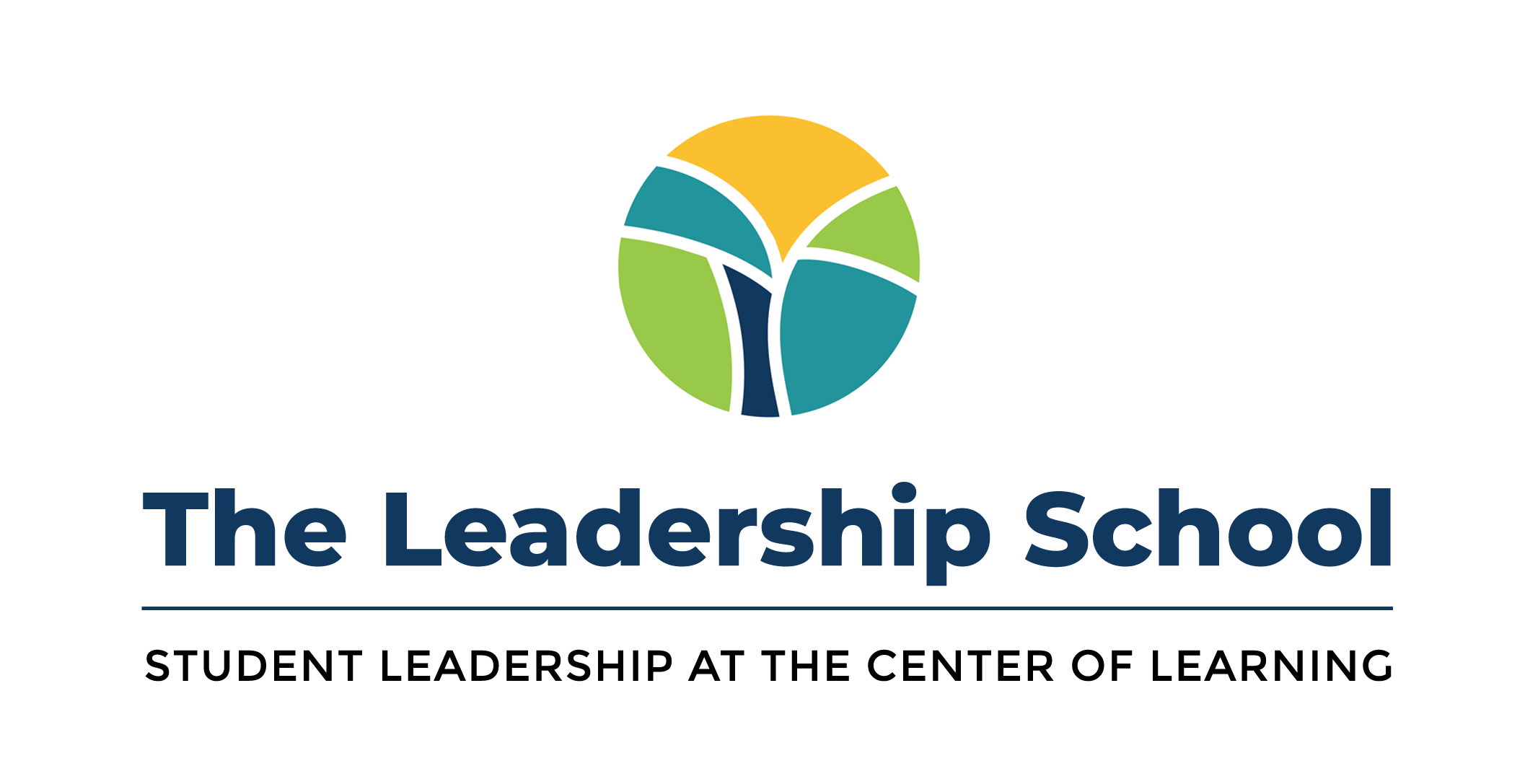 BOARD POLICIESRevised: April 30, 2024**Highlighted policies are new or have been revised**STATUTORY CROSSWALKSECTION 1: BOARD GOVERNANCE	SECTION 2: BOARD FINANCE	SECTION 3: HUMAN RESOURCESSECTION 4: SCHOOL OPERATIONS	SECTION 1:BOARD GOVERNANCEBYLAWSOFTHE LEADERSHIP SCHOOLARTICLE ICORPORATION, OFFICES, RECORDS, SEALSection 1.1. ​The Corporation​.  The Leadership School is a corporation that is organized under the Missouri Nonprofit Corporation Act.
Section 1.2. ​Principal Office.​ The principal office and location of this corporation shall be at such a place in the State of ​​Missouri as may be designated from time to time by the board of directors.
Section 1.3. ​Registered Office and Registered Agent​.  This corporation shall have and continuously maintain a registered office and registered agent in the State of Missouri. The location of the registered office and the name of the registered agent in the State of Missouri shall be as stated in the articles of incorporation or as may be determined from time to time by the board of directors pursuant to the applicable provisions of law.
Section 1.4. ​Records.​ This corporation shall keep as permanent records minutes of all meetings of its board of directors, a record of all actions taken by the directors without a meeting, and a record of all actions taken by committees of the board of directors. This corporation shall maintain appropriate accounting records.Without limiting the records required to be kept pursuant to Section 1.4, this corporation shall keep a copy of the following records at its principal office:(a) Its articles or r​esta​ted articles of incorporation and all amendments to them currently in effect;(b) Its bylaws or restated bylaws and all amendments to them currently in effect;(c) A list of the names and business or home addresses of​ its current director​s ​and officers;(d) Its most ​recent annual report delivered to the Missouri Secretary of State as ​required by the Missouri Nonprofit Corporation Act; ​and(e) Appropriate financial statements of all income and expense​s.
Section 1.5. ​Seal​.  The board of directors may adopt, and may alter at its pleasure, a corporate seal, which would have inscribed thereon the name of this corporation and the words: Corporate Seal – Missouri. The corporate seal may be used by causing it, or a facsimile thereof to be impressed or affixed or to be in any other manner reproduced.Section 2.1. ​Type of Corporation​.  This corporation is a public benefit corporation. Such designation is made solely for the purposes of Section 355.096.2(2) of the Missouri Nonprofit Corporation Act.Section 2.2. ​Purposes Stated in Articles​.  The purposes of this corporation shall be those nonprofit purposes stated in the Articles of Incorporation.Section 3.1. Directors in Lieu of Members. This corporation shall not have members as such but, in lieu thereof, shall have only a self-perpetuating board of directors.Section 3.2 ​Powers​.  All corporate powers shall be exercised by or under the authority of, and the affairs of this corporation shall be managed under the direction of, the board of directors of this corporation. The board of directors shall have and is vested with all and unlimited powers and authorities, except as it may be expressly limited by law, the articles of incorporation or these bylaws, to supervise, control, direct and manage the property, affairs and activities of this corporation, to determine the policies of this corporation, to do or cause to be done any and all lawful things for and on behalf of this corporation, to exercise or cause to be exercised any or all of its powers, privileges or franchises, and to seek the effectuation of its objects and purposes; provided, however, that (a) the board of directors shall not authorize or permit this corporation to engage in any activity not permitted to be transacted by the Articles of Incorporation or by a corporation organized under the Missouri Nonprofit Corporation Act, (b) none of the powers of this corporation shall be exercised to carry on activities, otherwise than as an insubstantial part of its activities, which are not in themselves in furtherance of the purposes of this corporation, and (c) all income and property of this corporation shall be applied exclusively for its nonprofit purposes.This corporation shall not engage in any activity which may not be engaged in by a corporation which is exempt under Section 501(c)(3) of the Internal Revenue Code of 1986, as amended, or the corresponding provisions of any future federal internal revenue laws then in effect.No substantial part of the activities of this corporation shall be the carrying on of propaganda, or otherwise attempting, to influence legislation. This corporation shall not directly or indirectly participate in, or intervene (including the publishing or distributing of statements) in, any political campaign on behalf of (or in opposition to) any candidate for public office.No part of the net earnings or other assets of this corporation shall inure to the benefit of any director, officer, contributor, or other private individual, having, directly or indirectly, a personal or private interest in the activities of this corporation, except that this corporation shall be authorized and empowered to pay reasonable compensation for services rendered and to make payments in furtherance of the purposes set forth in this Section 5.1.The school's Board shall be the governing body charged with the responsibility for the operation of the public charter school. The most notable responsibilities shall be as follows:Create and support a clear mission, vision, and performance objectives;Review and maintain bylaws;Establish, interpret and enforce policies consistent with the mission;Ensure fiscal health of the school including capital assets, operating budgets, fundraising, and endowments;Adopt the annual financial budget;Approve monthly General Fund and other reports and approve expenditures as required by Board policy;Hire, support, manage, and evaluate the Executive DirectorRequire reports of the Executive Director concerning the school's progress;Evaluate itself annually and develop itself through orientation, ongoing education, and leadership succession planning;Establish strategic plans;Comply with Missouri's Sunshine Law by adopting a Sunshine Law policy as required by law and otherwise ensuring the board and school comply with the provisions of the Sunshine Law, Ch. 610, RSMo;Assure compliance with federal and state laws, regulations and rules;Assist in development of plans and specifications and provide guidance for financing activities for school facilities;Act as a final appeals board for personnel, parent, and student grievances;Hear communications, either written or oral, from stakeholders related to matters of policy;Act as charter school advocates and liaisons between the community and school;Meeting the terms of the charter and attaining established goals and objectives set forth in the charter document; andMeeting the legislative intent of raising student achievement and ensuring the school operates in a fiscally responsible manner evidenced by an unqualified audit annually.Section 3.3. ​Number and Qualifications​. The directors of this corporation shall be no less than three in number. All directors must be natural persons. As specified by state law (RSMo 160.400.15), no member of the Board shall hold any other office or employment from the board while serving as a member of the board; no member of the board shall have any substantial interest (see RSMo 105.450 for a definition) in any entity employed by or contracting with the board; no member of the board shall be an employee of a company that provides substantial services to the charter school. Any person who does not meet the requirements of state law may not serve as a director.
Section 3.4. Nomination, Election and Terms of Office.  Each director named in the Articles of Incorporation shall hold office until the second annual meeting of the members and until the term of office of such director's successor has commenced, or until such director's earlier death, incapacity, disqualification, resignation or removal. At the second annual meeting and at every following annual meeting of the board of directors, as the first order of business of the meeting, new directors shall be elected by the board of directors to succeed those directors whose terms expire with such annual meeting. A person so elected as a director shall serve a two-year term and until the term of office of such director's successor has commenced, or until such director's earlier death, incapacity, disqualification, resignation or removal. Any member of the board of directors can nominate someone to join the board of directors. Any director may be elected for successive terms.  Notwithstanding the foregoing, no director shall be elected as such director for more than five consecutive full terms. A full term for a director shall consist of two full years. The election in respect of five consecutive full terms shall not be deemed to include any term of less than one full year; provided, however, (a) that in the case of replacements to fill vacancies in the tenure of directors a period of nine months or more shall be computed as a full term of one year, and (b) that the term of a director elected at an annual meeting of the board of directors for a period expiring with the second following annual meeting of the members shall be treated as a full term of two years, notwithstanding any change or changes in the dates of the annual meeting in the years involved.Section 3.5. ​Commencement of Term of Office​.  The term of office of a person elected a director shall not commence until the time the person accepts the office of director either by a written acceptance or by participating in the affairs of this corporation at a meeting of the board of directors or otherwise.
Section 3.6. ​Vacancies.​  Vacancies on the board of directors resulting from the death, resignation, removal, incapacity or disqualification of a director, or by reason of an increase in the number of directors or the failure of an elected director to accept the office of director, may be filled by a majority vote of the remaining members of the board of directors (even though the directors remaining in office constitute fewer than a quorum) at any annual meeting or at a special meeting called for that purpose. A director elected to fill a vacancy shall meet any qualifications set forth in these bylaws, and shall serve for the unexpired term of such director's predecessor and until the term of office of such director's successor has commenced.All meetings conducted under this section shall comply with Missouri’s Sunshine Law.
Section 3.7. ​Compensation​.  No director shall receive compensation from this corporation for any service such person may render to it as a director. However, a director may be reimbursed for such director's actual expenses reasonably incurred in attending meetings and in rendering service to this corporation in the administration of its affairs.
Section 3.8. ​Committees​.  The board of directors, by resolution adopted by a majority of the directors in office, may designate one or more committees, each of which shall consist of two or more directors and shall have and exercise the authority of the board in the management of this corporation to the extent provided in the designating resolution. Other committees not having the authority of the board of directors in the management of this corporation may be des​i​gnated by a resolution adopted by a majority of the directors present at a meeting at which a quorum is present. Each such committee shall have such duties and authority as are from time to time delegated to it by the board of directors.Committees of the board of directors and members of such committees are governed by Article IV and Article XI of these bylaws with respect to meetings, action without meetings, notice and waiver of notice, and quorum and voting requirements; provided, however, that no committee shall be required to hold an annual meeting and provided, further, that a majority of the number of persons serving on a committee immediately before a meeting begins shall constitute a quorum for the transaction of business at such meeting of such committee.All committees so appointed shall, unless otherwise provided by the board of directors in the case of committees not having the authority of the board of directors, keep regular minutes of the transactions of their meetings and shall cause such minutes to be recorded in books kept for that purpose in the office of this corporation and shall report the same to the board of directors at or prior to its next meeting. The secretary or an assistant secretary of this corporation may act as secretary of any such committee if the committee so requests.A committee of the board may not:(a) authorize distributions to directors, officers, agents or employee​s ex​cept in exchange for value received;(b) approve or recommend dissolution, merger or the sale, pledge or transfer of all or substantially all of this corporation's assets;(​c)​ unless otherwise stated in these bylaws or the Articles of Incorporation, elect, appoint or remove directors or fill vacancies on the board or on any of its committees; or(d) adopt, amend, or repeal the Articles of Incorporation or these bylaws.
Section 3.9. ​Resignation​.  Any director may res​i​gn from the board of directors by delivering a written notice thereof to the board of directors, its presiding officer, or to the president or secretary of this corporation. Such resignation shall be effective when such notice is delivered, unless a later date is specified in the notice.
A​RTICLE IVMEETINGS OF THE BOARD OF DIRECTORS
Section 4.1. ​Annual Meetings of the Board-Notice​.  An annual meeting of the board of directors shall be held on the last Tuesday in June of each year, commencing in 2021, if not a legal holiday, and if a legal holiday, then on the next business day following or on such other date as the Board of Directors may specify. Notice of an annual meeting shall be given and effective to each director not less than five days before the date of the annual meeting.Section 4.2. ​Regular Meetings​.  In addition to the annual meeting, the board of directors may hold regular meetings at such time and place as may be determined from time to time by resolution of the board. Any business may be transacted at a regular meeting. 

All Regular meetings shall comply with Missouri’s Sunshine Law.
Section 4.3. ​Special Meetings​.  Special meetings of the board of directors may be called by the chairman of the board, by the president, or by at least 20 percent of the directors to be held at any time and for any purpose or purposes. Special meetings shall be held at the principal office of this corporation or at such place or places, within the State of Missouri, as the board of directors shall have determined. 

All special meetings shall comply with Missouri’s Sunshine Law.
(a) Written notice of each special meeting of the board, stating the place, day and hour of the meeting and the  ​or purposes thereof, shall be provided to e​ach director by the officer or directors calling the special meeting and shall be given and effective at l​ea​st  d​ays​ before the day on which the meeting is to b​e h​eld.(b) Whenever notice is required to be given to a director, such notice shall be mailed, emailed, sent by facsimile or personally delivered to such director. Such notice shall be deemed given and effective on the date determined in accordance with Article VIII of these by​​law​s."Notice" and "call" with respect to such meetings shall be deemed to be synonymous.Section 4.5. ​Quorum.​  Unless otherwise required by law or provided elsewhere in these bylaws, the presence of two-thirds of the directors in office immediately before a meeting begins shall be requisite for and shall constitute a quorum for the transaction of business at all meetings; provided, however, that in no event shall fewer than two directors constitute a quorum. The act of a majority of the directors present at a meeting at which a quorum is present shall be valid as the act of the board of directors except in those specific instances in which a larger vote may be required by law, by the Articles of Incorporation or by these bylaws.
Section 4.6. ​Adjournment​.  If the quorum specified above should not be present at any such meeting, but at least one-third of the directors in office are present, the directors present shall have power successively to adjourn the meeting, and to act as a quorum for such limited purpose, without notice other than announcement at the meeting, to a specified date. At any such adjourned meeting at which a quorum shall be present any business may be transacted that could have been transacted at the original session of the meeting. 

Any meetings conducted under this section shall comply with Missouri’s Sunshine Law.
Section 4.7. ​Voting​.  Each director present at any meeting shall be entitled to cast one vote on each matter coming before such meeting for decision.
Section 4.8. ​Meetings by Conference, Telephone or Similar Communications Equipment​.  Members of the board of directors of this corporation may participate in a meeting of the board by conference, telephone, or similar communications equipment by means of which all persons participating in the meeting can hear each other, and participation in a meeting in such manner shall constitute presence in person at the meeting. 

Any meeting conducted under this section shall comply with Missouri’s Sunshine Law.Section 5.1. ​General​.  The officers of this corporation shall be a , a secretary, a treasurer, and such other officers as the board of directors may elect, including but not limited to a chairman of the board of directors, one or more vice presidents, assistant secretaries and assistant treasurers. The chairman of the board, shall be elected from among the members of the board of directors and shall at all times while holding such office be a member of the board of directors. The same person may simultaneously hold more than one office in this corporation.
The officers shall be first elected by the board of directors named in the Articles of Incorporation at the first meeting of the board, to serve at the pleasure of the board until the first annual meeting of the board of directors or until their earlier death, incapacity, disqualification, resignation or removal. At the first and each subsequent annual meeting of the board of directors, the newly elected board shall elect officers to serve at the pleasure of the board until the next annual meeting of the board or until their earlier death, incapacity, disqualification, resignation or removal.
Each officer of this corporation who is not reelected at the annual meeting of the board next succeeding such officer's election and at which any officer of this corporation is elected shall be deemed to have been removed by the board, unless the board provides otherwise at the time of such officer's election. 

The election of an officer does not itself create contract rights.
Section 5.2. ​Resignation​.  An officer may resign by delivering a written notice thereof to this corporation. Such resignation shall be effective when such notice is delivered, unless a future effective date is specified in the notice.
Section 5.3. ​Removal.​  Any officer or any employee or agent of this corporation may be removed or discharged for any lawful purpose by the board of directors at any time with or without cause, but such removal or discharge shall not affect the contract rights, if any, of the person so removed or discharged.Section 5.4. ​Compensation​.  No officer who is also a member of the board of directors shall receive any salary or compensation for serving as a director. Salaries and compensation of all officers and of all other agents and employees of this corporation, if any, may be fixed, increased or decreased by the board of directors, but until action is taken with respect thereto by the board of directors, the same may be fixed, increased or decreased by the chairman of the board, president, or such other officer or officers as may be empowered by the board of directors to do so; provided, however, that no person may fix, increase or decrease such person's own salary or compensation. Each officer may be reimbursed for actual expenses if they are reasonable and incurred in connection with the business and activities of this corporation.
Section 5.5. ​Vacancies.​  Vacancies caused by the death, incapacity, disqualification, resignation or removal of an officer of this corporation shall be filled by the board of directors at any annual or other regular meeting or at any special meeting called for that purpose, and such person or persons so elected to fill any such vacancy shall serve at the pleasure of the board until the next annual meeting of the board or until such person's earlier death, incapacity, disqualification, resignation or removal.
Section 5.6. ​Delegation of Authority​.  The board of directors may from time to time delegate any of the functions, powers, duties and responsibilities of any officer to any other officer or to any agent or employee of this corporation or other responsible person. In the event of such delegation, the officer from whom any such function, power, duty or responsibility has been transferred shall thereafter be relieved of all responsibility for the proper performance or exercise thereof.
Section 5.​7. T​he Chairman of the Board​.  If a chairman of the board is elected, the chairman shall preside at all meetings of the board of directors at which the chairman may be present and shall have such other duties, powers and authority as may be prescribed elsewhere in these bylaws. The board of directors may delegate such other authority and assign such additional duties to the chairman of the board, other than those conferred by law exclusively upon the president, as it may from time to time determine, and, to the extent permissible by law, the board may des​i​gnate the chairman of the board as the chief executive officer of this corporation with all of the powers otherwise conferred upon the president of this corporation under Section 5.8, or it may, from time to time, divide the responsibilities, duties and authority for the general control and management of this corporation's properties and affairs between the chairman of the board and the president.
Unless the board otherwise provides, the  shall be the chief executive officer of this corporation and shall have such general executive powers and duties of supervision and management as are usually vested in the office of the  of a corporation, and the  shall carry into effect all directions and resolutions of the board. In the absence of the chairman of the board or if there be no chairman of the board, the president shall preside at all meetings of the board of directors at which the president may be present. If the board of directors does not appoint an Executive Director pursuant to Article VI of these bylaws or upon the death or during the absence, disability, or inability or refusal to act of any Executive Director so appointed, the president may exercise all of the powers and perform all of the duties of the Executive Director.The  may execute all bonds, notes, debentures, mortgages, and other contracts requiring a seal, under the seal of this corporation, may cause the seal to be affixed thereto, and may execute all other contracts and instruments for and in the name of this corporation.If a chairman of the board be elected and designated as the  of this corporation, the president shall perform such duties as may be specifically delegated to the president by the board of directors or are conferred by law exclusively upon the president, and upon the death or during the absence, disability, or inability or refusal to act of the chairman of the board, the president shall perform the duties and exercise the powers of the chairman of the board.Unless otherwise specifically provided by the board of directors, the  shall have the right to participate in any meeting of any committee of the board of directors, whether or not the president is a member of such committee; provided, however, that unless the board of directors otherwise directs, the president shall not be entitled to vote at, and shall not be counted for purposes of determining whether a quorum is present at, any meeting of a committee of which the president is not a member.The  shall have such other duties, powers and authority as may be prescribed elsewhere in these bylaws or by the board of directors.
Section 5.9. ​The Vice   The vice , or vice  if there are more than one, shall work in cooperation with the  and shall perform such duties as the board of directors may assign. In the event of the death or during the absence, incapacity, or inability or refusal to act of the , the vice  (in order of seniority if there is more than one vice ) shall be vested with all the powers and perform all the duties of the office of president until the board otherwise provides.Section 5.10. ​The Secretary​.  The secretary shall attend the meetings of the board of directors and shall prepare or cause to be prepared minutes of all proceedings at such meetings and shall preserve them in the minute book of this corporation to be kept for that purpose. The secretary shall perform similar duties for any committee when requested by any such committee. In addition, the secretary shall have the following duties:(a) act as custodian of all the books, papers and records of this corporation and authenticate r​eco​rds of this corporation;(b) furnish the board, upon request, a full, true and corre​ct copy of any book, paper or record in the ​se​cret​ary'​s po​ssess​ion;(c​) ac​t as custodian of the seal of this corporation and when authorized to do so​ shall affix it to any instrument requiring the ​se​al, and when ​s​o affixed, shall attes​t the seal;(d) give or cause to be given notice of the meetings of the board of director​s​, but this shall not lessen the authority of others to give such notice as provided in these bylaws​;(e) exercise and discharge the g​en​eral duties, powers and responsibilities of a secretary of a corporation, and(f) exercise and discharge such other or further duties or authority as​ ​may be prescribed elsewhere in these bylaws or from time to time by the board of directors​.
Section 5.11. ​The Treasurer​.  The treasurer shall have supervision and custody of all monies, funds and credits of this corporation and shall cause to be kept full and accurate accounts of the receipts and disbursements of this corporation in books belonging to it. The treasurer shall keep or cause to be kept all other books of account and accounting records of this corporation as shall be necessary, and shall cause all moneys and credits to be deposited in the name and to the credit of this corporation in such accounts and depositories as may be designated by the board of directors. The treasurer shall disburse or permit the disbursement of funds of this corporation in accordance with the authority granted by the board of directors. The treasurer shall be relieved of all responsibility for any money or other valuable property or the disbursement thereof committed by the board of directors to the custody of any other person or corporation, or the supervision of which is delegated by the board to any other officer, agent or employee.The treasurer shall render to the president, the Executive Director or the board of directors, whene​ve​r requested by any of them, a report on all financial transactions of this corporation and the financial condition of this corporation.The treasurer shall be bonded at this corporation's expense if the board of directors so requires.The treasurer shall have the general duties, powers and responsibilities of a treasurer of a corporation, shall be the chief financial and accounting officer of this corporation and shall have and perform such other duties, responsibilities and authorities as may be prescribed from time to time by the board of directors.
Section 5.12. ​Assistant Secretary and Assistant Treasurer​.  Each assistant secretary or assistant treasurer, if any, in order of their seniority, in the event of the death or during the absence, incapacity, inability or refusal to act of the secretary or treasurer, respectively, shall perform the duties and exercise the powers of said respective officers until the board provides otherwise and shall perform such other duties as the directors may from time to time prescribe.The board of directors may appoint a person to exercise all of the powers and perform all of the duties set forth in this Article VI and shall designate such person so appointed as the Executive Director. The Executive Director shall have such general powers and duties of supervision and management as are usually vested in the office of the chief administrative officer of a corporation, and such person shall carry into effect all directions and resolutions of the board. The Executive Director shall direct the day to day affairs of this corporation including supervising all employees of this corporation, reporting to the board of directors any violation of the rules and regulations (if any), collecting any charges or fees, and keeping records in the form prescribed from time to time by the board of directors and reporting thereon whenever so requested by the board of directors. The Executive Director shall be directly responsible to the board and shall report directly to the board.The Executive Director shall cause to be prepared and shall submit to the board for its approval an annual budget and all supplements thereto for each fiscal year. The Executive Director shall submit to the board of directors at its annual meeting a report summarizing the operations and affairs of this corporation and its activities during the preceding year and setting forth the plans, programs or projects for future development, with such suggestions and recommendations as such officer shall deem appropriate. The Executive Director shall also make such reports to the board of directors as may be appropriate, or which may be required by these bylaws, or by the board.The Executive Director shall have the power to employ, remove and suspend all agents and employees not elected or appointed by the board of directors, to determine the duties and responsibilities of such persons, to create such titles for such persons as such officer may deem desirable to enable them to execute their duties and responsibilities, and to fix and change the compensation of such persons.The Executive Director (if not a director) may be invited to participate in any meeting of the board of directors and any committee thereof, whether or not a member thereof; provided, however, that the Executive Director shall not be entitled to vote at, and shall not be counted for purposes of determining whether a quorum is present at, any meeting of (i) the board of directors, if the Executive Director is not a director, or (ii) a committee, if the Executive Director is not a member of such committee.The Executive Director shall be bonded at this corporation's expense if the board of directors so requires.The Executive Director shall have such other or further duties and authority as may be prescribed elsewhere in these bylaws or the rules and regulations (if any) or from time to time by the board of directors.In the event of the death or during the absence, incapacity, or inability or refusal to act of the Executive Director, the board of directors or president shall designate some other person to exercise, and in the absence of such designation the president may exercise, all of the powers and perform all of the duties of the Executive Director.

ARTICLE VIIGENERAL PROVISIONS
Section 7.1. ​Depositories and Checks​.  The monies of this corporation shall be deposited in such manner as the directors shall direct in such banks or trust companies as the directors may designate and shall be drawn out by checks signed in such manner as may be provided by resolution adopted by the board of directors.Section 7.2. ​Bonds.​ The Chief Financial Officer of this corporation shall be bonded at this corporation’s expense. Any officer or employee handling money of this corporation shall be bonded at this corporation's expense if the board of directors so requires.Section 7.3. ​Custodian of Securities.  ​The board of directors may from time to time appoint one or more banks or trust companies to act for reasonable compensation as custodian of all securities and other valuables owned by this corporation, and to exercise in respect thereof such powers as may be conferred by resolution of the board of directors. The board of directors may remove any such custodian at any time.Section 7.4. ​Annual Audit​.  The board of directors shall direct an annual audit of the books of account and financial records of this corporation be performed by an independent accounting firm.Section 7.5. ​Liability and I​ of Directors and Officers.​​  Limitation of Liability. No person shall be liable to this corporation for any loss, damage, liability, or expense suffered by it on account of any action taken or omitted to be taken by such person as a director, officer, employee, or agent of this corporation or of any Other Enterprise in which such person serves as a director, officer, employee, or agent at the request of this corporation, if such person (i) exercised the same degree of care and skill as a prudent person would have exercised under the circumstances in the conduct of such person’s own affairs, or (ii) took or omitted to take such action in reliance upon information, opinions, reports, or statements including financial statements and other financial data, prepared or presented by third parties whom the director, officer, employee or agent reasonably believes to be reliable and competent in the matters presented.
Indemnification, Generally. In addition to and without limiting the rights to indemnification and advancement of expenses specifically provided for in the other paragraphs of this Section 7.5,  this corporation shall indemnify and advance expenses to each person who is or was serving as a director or officer of this corporation or serving at this corporation's request as a director, officer, employee or agent to the full extent permitted by the laws of the State of Missouri as in effect on the date of the effectiveness of this Section 7.5 and as may hereafter be amended.
Right to Indemnification. This corporation shall indemnify each person who has been or is a party or is threatened to be made a party to any threatened, pending or completed action, suit or proceeding, whether civil, criminal, administrative, investigative or appellate (regardless of whether such action, suit or proceeding is by or in the right of this corporation or by third parties) by reason of the fact that such person is or was serving as a director or officer of this corporation or serving at this corporation's request as a director, officer, employee or agent in an Indemnifiable Capacity against all liabilities and expenses, including, without limitation, judgments, amounts paid in settlement, attorneys' fees, ERISA excise taxes or penalties, fines and other expenses, actually and reasonably incurred by such person in connection with such action, suit or proceeding (including without limitation the investigation, defense, settlement or appeal of such action, suit or proceeding); provided, however, that this corporation shall not be required to indemnify or advance expenses to any person from or on account of such person's conduct which was finally adjudged to have been knowingly fraudulent, deliberately dishonest or willful misconduct; provided, further, that this corporation shall not be required to indemnify or advance expenses to any person in connection with an action, suit or proceeding initiated by such person unless the initiation of such action, suit or proceeding was authorized in advance by the board of directors of this corporation. The termination of any action, suit or proceeding by judgment, order, settlement, conviction or under a plea of nolo contendere or its equivalent, shall not, of itself, create a presumption that such person's conduct was finally adjudged to have been knowingly fraudulent, deliberately dishonest or willful misconduct.	
Determination of Right to Indemnification.  Prior to indemnifying a person pursuant to the provisions of this Section 7.5, unless ordered by a court and except as otherwise provided by this Section 7.5, this corporation shall determine that such indemnification is proper because such person has met the specified standard of conduct entitling such person to indemnification as set forth in this Section 7.5.  Any determination that a person shall or shall not be indemnified under the provisions of this Section 7.5 shall be made (i) by the board of directors by a majority vote of a quorum consisting of directors who were not parties to the action, suit or proceeding, or (ii) if such quorum is not obtainable, or even if obtainable, if a quorum of disinterested directors so directs, by independent legal counsel in a written opinion, and such determination shall be final and binding upon this corporation; provided, however, that in the event such determination is adverse to the person to be indemnified hereunder, such person shall have the right to maintain an action in any court of competent jurisdiction against this corporation to determine whether or not such person has met the requisite standard of conduct and is entitled to such indemnification hereunder.  For the purposes of such court action, an adverse determination as to the eligibility of a person for indemnification made pursuant to any of clauses (i), (ii) or (iii) of this paragraph (d) shall not constitute a defense to such action nor create a presumption regarding such person's eligibility for indemnification hereunder.  If such court action is successful and the person is determined to be entitled to such indemnification, such person shall be reimbursed by this corporation for all fees and expenses (including attorneys' fees) actually and reasonably incurred in connection with any such action (including without limitation the investigation, defense, settlement or appeal of such action).Advancement of Expenses.  Expenses (including attorneys' fees) actually and reasonably incurred by a person who may be entitled to indemnification hereunder in defending an action, suit or proceeding, whether civil, criminal, administrative, investigative or appellate, shall be paid by this corporation in advance of the final disposition of such action, suit or proceeding upon receipt of an undertaking by or on behalf of such person to repay such amount unless it shall ultimately be determined that such person is entitled to indemnification by this corporation.  Notwithstanding the foregoing, no advance shall be made by this corporation if a determination is reasonably and promptly made by (i) the board of directors by a majority vote of a quorum consisting of directors who were not parties to the action, suit or proceeding for which the advancement is requested, or (ii) if a quorum is not obtainable, or even if obtainable, if a quorum of disinterested directors so directs, by independent legal counsel in a written opinion, that, based upon the facts known to the board or counsel of this corporation at the time such determination is made, such person acted in bad faith and in a manner that such person did not believe to be in or not opposed to the best interest of this corporation, or, with respect to any criminal proceeding, that such person believed or had reasonable cause to believe such person's conduct was unlawful.  In no event shall any advance be made in instances where the board or independent legal counsel reasonably determines that such person deliberately breached such person's duty to this corporation.Non Exclusivity.  The indemnification and, to the extent permitted by the laws of the State of Missouri, the advancement of expenses provided by Section 7.5 shall not be exclusive of any other rights to which those seeking indemnification or advancement of expenses may be entitled under section 537.117, RSMo, under any other provision of law, under the articles of incorporation or these bylaws or under any agreement, or vote of disinterested directors, policy of insurance or otherwise, both as to action in their official capacity and as to action in another capacity while holding their respective offices, and shall not limit in any way any right which this corporation may have to make additional indemnifications with respect to the same or different persons or classes of persons.  The indemnification and advancement of expenses provided by, or granted pursuant to Section 7.5 shall continue as to a person who has ceased to serve in an Indemnifiable Capacity and shall insure to the benefit of the heirs, executors, administrators and estate of such a person.Insurance.  This corporation may purchase and maintain insurance on behalf of any person who is or was a director, officer, agent or employee of this corporation, or is or was serving at the request of this corporation as a director, officer, agent or employee of any Other Enterprise, against any liability asserted against such person and incurred by such person in any such capacity, or arising out of such person's status as such, whether or not this corporation would have the power to indemnify such person against such liability under the provisions of this Section 7.5.
Vesting of Rights.  The rights granted or created hereby shall be vested in each person entitled to indemnification hereunder as a bargained for, contractual condition of such person's serving or having served in an Indemnifiable Capacity and while Section 7.5 may be amended or repealed, no such amendment or repeal shall release, terminate or adversely affect the rights of such person under Section 7.5 with respect to any act taken or the failure to take any act by such person prior to such amendment or repeal or with respect to any action, suit or proceeding with respect to such act or failure to act filed before or after such amendment or repeal.Definition of "this corporation".  For purposes of  Section 7.5, other than paragraph (c) of  Section 7.5, references to "this corporation" shall, if and only if the board of directors shall determine, include, in addition to the resulting or surviving corporation, any constituent corporation (including any constituent of a constituent) absorbed in a consolidation or merger, which, if its separate existence had continued, would have had power and authority to indemnify its directors or officers or persons serving at the request of such constituent corporation as a director, officer, employee, or agent of any Other Enterprise, so that any person who is or was a director or officer of such constituent corporation, or is or was serving at the request of such constituent corporation as a director, officer, employee, or agent of any Other Enterprise, shall stand in the same position under the provisions of Section 7.5 with respect to the resulting or surviving corporation as such person would have with respect to such constituent corporation if its separate existence had continued.
Certain Definitions​. For purposes of Section 7.5:References to serving in an "Indemnifiable Capacity" shall mean service by a person as a director or officer of this corporation or service by a person at this corporation's request as a director, officer, employee or agent of any Other Enterprise (as hereinafter defined);References to "Other Enterprises" or "Other Enterprise" shall include without limitation any other corporation, partnership, limited liability company, joint venture, trust or employee benefit plan;References to "fines" shall include any excise taxes assessed on a person with respect to an employee benefit plan;References to "defense" shall include invest​i​gations of any threatened, pending or completed action, suit or proceeding as well as appeals thereof and shall also include any defensive assertion of a cross claim or counterclaim;References to "serving at the request of this corporation" shall include any service as a director, officer, employee, or agent of a corporation which imposes duties on, or involves services by, such director, officer, employee, or agent with respect to an employee benefit plan, its participants, or beneficiaries;A person who acted in good faith and in a manner such person reasonably believed to be in the interest of the participants and beneficiaries of an employee benefit plan shall be deemed to have acted in a manner "not opposed to the best interests of this corporation";Unless the board of directors of this corporation shall determine otherwise, any director or officer of this corporation who shall serve as a director, officer, employee, or agent of any Other Enterprise of which this corporation, directly or indirectly, is a shareholder or creditor, or in which this corporation is in any way interested, shall be presumed to be serving as such director, officer, employee, or agent at the request of this corporation; andIn all other instances where any person shall serve as a director, officer, employee, or agent of any Other Enterprise, if it is not otherwise established that such person is or was serving as such director, officer, employee, or agent at the request of this corporation, the board of directors of this corporation shall determine whether such person is or was serving at the request of this corporation, and it shall not be necessary to show any actual or prior request for such service, which determination shall be final and binding on this corporation and the person seeking indemnification.​Severability​. If any provision of Section 7.5 or the application of any such provision to any person or circumstance is held invalid, illegal or unenforceable for any reason whatsoever, the remaining provisions of Section 7.5 and the application of such provision to other persons or circumstances shall not be affected thereby and to the fullest extent possible the court finding such provision invalid, illegal or unenforceable shall modify and construe the provision so as to render it valid and enforceable as against all persons or entities and to give the maximum possible protection to persons subject to indemnification hereby within the bounds of validity, legality, and enforceability. Without limiting the generality of the foregoing, if any person who is or was serving in an Indemnifiable Capacity is entitled under any provision of Section 7.5 to indemnification by this corporation for some or a portion of the judgments, amounts paid in settlement, attorneys' fees, ERISA excise taxes or penalties, fines or other expenses actually and reasonably incurred by any such person in connection with any threatened, pending or completed action, suit or proceeding (including without limitation, the invest​i​gation, defense, settlement or appeal of such action, suit or proceeding), whether civil, criminal, administrative, invest​i​gative or appellate, but not, howe​ve​r, for all of the total amount thereof, this corporation shall nevertheless indemnify such person for the portion thereof to which such person is entitled.Any notice required or desired to be given under these bylaws or otherwise to any director or member shall be given in writing and shall be deemed given and effective at the earliest of the following:(a) when received by the director or member being notified;(b) five days after deposit in the United ​States mail, as evidenced by the postmark, if mailed correctly address​ed​ and with first class postage affixed;(c) on the date shown on the return receipt, if sent by registered or certified mail, return receipt r​eq​uested, and the receipt is s​i​gned by or on behalf of the addressee; and(d) 30 days after its deposit in the United ​State​s mail, as evidenced by the postmark, if mailed correctly addres​se​d and with other than first class, registered or certified post​ag​e affixed.
Written notice is correctly addressed to a director if addressed to the director's address shown on this corporation's current records.The fiscal year of this corporation shall be July 1 through June 30. The board of directors shall have the power to fix and from time to time change the fiscal year of this corporation.  Except as otherwise specifically provided in these bylaws, the bylaws of this corporation may be amended or new bylaws adopted upon the approval of a majority of all directors in office. If an amendment is to be approved at a meeting of the board of directors, 30 days’ notice of the meeting must be given by the chairman of the board, the president, or at least 20 percent of the directors then in office. The notice must state that the purpose of the meeting is to consider a proposed amendment to the bylaws and contain or be accompanied by a copy or summary of the amendment. This corporation shall keep at its principal office a copy of the bylaws, as amended, which shall be open to inspection by any board member at all reasonable times during office hours. 

All amendments shall comply with Article XI of this bylaws and any state and federal statutes and regulations governing charter public schools in Missouri.ARTICLE XIOPEN MEETINGS AND RECORDSNotwithstanding any other provision of these bylaws, the board of directors shall comply with the requirements in Chapter 610, RSMo, when conducting public business.  To the extent that any provisions in these bylaws do not comply with Missouri’s Sunshine Law, the Sunshine Law shall control. The board of directors shall ensure that the charter school operates in compliance with Chapter 610, RSMo.Section 610.028, RSMo, requires that a body subject to the law adopt a reasonable written policy in compliance with sections 610.010 to 610.030, RSMo.  The board shall adopt an initial Sunshine Law Policy as required by law, and thereafter, the Executive Director is delegated the authority to make modifications to the policy, or to adopt more detailed policies, with notice to the board of directors.  The Executive Director shall, at least annually, review the policy or policies to ensure continued compliance with the Missouri Sunshine Law, due to possible legislative changes or court decisions.The board of directors shall review and become familiar with the Sunshine Law and its requirements, and may do so by reference to the Missouri Attorney General's web pages or publications on the same.The Executive Director and any persons designated to handle public records requests shall also review and become familiar with the Sunshine Law and its requirements, and may do so by reference to the Missouri Attorney General's web pages or publications on the same.[Signature Page Follows]Conflict of Interest PolicyArticle IPurposeThe purpose of the conflict of interest policy is to protect this tax-exempt organization’s (Organization) interest when it is contemplating entering into a transaction or arrangement that might benefit the private interest of an officer or director of the Organization or might result in a possible excess benefit transaction.  This policy is intended to supplement but not replace any applicable state and federal laws governing conflict of interest applicable to nonprofit and charitable organizations.  As a charter school, certain special state conflicts of interest policies apply as discussed herein.Article IIDefinitions1.	Interested PersonAny director, principal officer, or member of a committee with governing board delegated powers, who has a direct or indirect financial interest, as defined below, is an interested person.2.	Financial InterestA person has a financial interest if the person has, directly or indirectly, through business, investment, or family:a.	An ownership or investment interest in any entity with which the Organization has a transaction or arrangement,b.	A compensation arrangement with the Organization or with any entity or individual with which the Organization has a transaction or arrangement, orc.	A potential ownership or investment interest in, or compensation arrangement with, any entity or individual with which the Organization is negotiating a transaction or arrangement.Compensation includes direct and indirect remuneration as well as gifts or favors that are not insubstantial.A financial interest is not necessarily a conflict of interest.  Under Article III, Section 2, a person who has a financial interest may have a conflict of interest only if the appropriate governing board or committee decides that a conflict of interest exists.Article IIIProceduresDuty to DiscloseIn connection with any actual or possible conflict of interest, an interested person must disclose the existence of the financial interest and be given the opportunity to disclose all material facts to the directors and members of committees with governing board delegated powers considering the proposed transaction or arrangement.Determining Whether a Conflict of Interest ExistsAfter disclosure of the financial interest and all material facts, and after any discussion with the interested person, s/he shall leave the governing board or committee meeting while the determination of a conflict of interest is discussed and voted upon.  The remaining board or committee members shall decide if a conflict of interest exists.Under Missouri law, the following are conflicts of interest.  The Board has no discretion on whether these items present a conflict of interest.  No person shall be appointed to the board unless they meet the following requirements.  Any board member who is in violation of any of these requirements is ineligible to serve and shall immediately forfeit their office:a.  No member of the Board shall hold any other office or employment from the board while serving as a member of the board.b.  No member of the board shall have any substantial interest (see §105.450 RSMo) in any entity employed by or contracting with the board.  c.  No member of the board shall be an employee of a company that provides substantial services to the charter school.Procedures for Addressing the Conflict of Interesta.	An interested person may make a presentation at the governing board or committee meeting, but after the presentation, s/he shall leave the meeting during the discussion of, and the vote on, the transaction or arrangement involving the possible conflict of interest.b.	The chairperson of the governing board or committee shall, if appropriate, appoint a disinterested person or committee to investigate alternatives to the proposed transaction or arrangement.c.	After exercising due diligence, the governing board or committee shall determine whether the Organization can obtain with reasonable efforts a more advantageous transaction or arrangement from a person or entity that would not give rise to a conflict of interest.d.	If a more advantageous transaction or arrangement is not reasonably possible under circumstances not producing a conflict of interest, the governing board or committee shall determine by a majority vote of the disinterested directors whether the transaction or arrangement is in the Organization’s best interest, for its own benefit, and whether it is fair and reasonable.  In conformity with the above determination, it shall make its decision as to whether to enter into the transaction or arrangement.Violations of the Conflicts of Interest Policya.	If the governing board or committee has reasonable cause to believe a member has failed to disclose actual or possible conflicts of interest, it shall inform the member of the basis for such belief and afford the member an opportunity to explain the alleged failure to disclose.b.	If, after hearing the member’s response and after making further investigation as warranted by the circumstances, the governing board or committee determines the member has failed to disclose an actual or possible conflict of interest, it shall take appropriate disciplinary and corrective action.Article IVRecords of ProceedingsThe minutes of the governing board and all committees with board delegated powers shall contain:a.	The names of the persons who disclosed or otherwise were found to have a financial interest in connection with an actual or possible conflict of interest, the nature of the financial interest, any action taken to determine whether a conflict of interest was present, and the governing board’s or committee’s decision as to whether a conflict of interest in fact existed.b.	The names of the persons who were present for discussions and votes relating to the transaction or arrangement, the content of the discussion, including any alternatives to the proposed transaction or arrangement, and a record of any votes taken in connection with the proceedings.Article VCompensationA voting member of the governing board who receives compensation, directly or indirectly, from the Organization for services is precluded from voting on matters pertaining to that member’s compensation.A voting member of any committee whose jurisdiction includes compensation matters and who receives compensation, directly or indirectly, from the Organization for services is precluded from voting on matters pertaining to that member’s compensation.No voting member of the governing board or any committee whose jurisdiction includes compensation matters and who receives compensation, directly or indirectly, from the Organization, either individually or collectively, is prohibited from providing information to any committee regarding compensation.Article VIAnnual StatementsEach director, principal officer and member of a committee with governing board delegated powers shall annually sign a statement which affirms such person:a.	Has received a copy of the conflicts of interest policy,b.	Has read and understands the policy,c.	Has agreed to comply with the policy, andd.	Understands the Organization is charitable and in order to maintain its federal tax exemption, it must engage primarily in activities which accomplish one or more of its tax-exempt purposes.Article VIIPeriodic ReviewsTo ensure the Organization operates in a manner consistent with charitable purposes and does not engage in activities that could jeopardize its tax-exempt status, periodic reviews shall be conducted.  The periodic reviews shall, at a minimum, include the following subjects:a.	Whether compensation arrangements and benefits are reasonable, based on competent survey information, and the result of arm’s length bargaining,b.	Whether partnerships, joint ventures, and arrangements with management organizations conform to the Organization’s written policies, are properly recorded, reflect reasonable investment or payments for goods and services, further charitable purposes and do not result in , impermissible private benefit or in an excess benefit transaction.Article VIIIUse of Outside ExpertsWhen conducting the periodic reviews as provided for in Article VII, the Organization may, but need not, use outside advisors.  If outside experts are used, their use shall not relieve the governing board of its responsibility for ensuring periodic reviews are conducted.Conflicts of Interest QuestionnaireThis questionnaire has been prepared in accordance with The Leadership School. Policy Statement on Conflicts of Interest, and is to be completed by The Leadership School. Board Members and any Key Personnel of The Leadership School as deemed necessary.It is expected that when a potential for, or an actual conflict of interest exists, the affected individual will disclose it immediately to the board chair and refrain from participating, discussing and/or voting on that issue.Please read the statements below and provide your response, including explanations, where applicable.  Please date, sign and return to the form to the board chair, or  designee, within thirty (30) days of receipt.I have examined my personal situation as directed in the Statement of Policy on Conflicts of Interest and find that I have:( )  No area of potential or actual conflicts of interest.( )  No area of potential or actual conflicts of interest except as follows:________________________________________________________________________________________________________________________________________________________________________________________________________________________________________Signed:________________________________________________________________________________(Print or type title)Date: __________________________Sunshine Law PolicyWHEREAS, Section 610.023.1, RSMo, provides that a public governmental body must appoint a custodian to maintain that body's records and the identity and location of the custodian is to be made available upon request; andWHEREAS, Section 610.026, RSMo, sets forth that a public governmental body shall provide access to and, upon request, furnish copies of public records; andWHEREAS, Section 610.028.2, RSMo, provides that a public governmental body shall provide a reasonable written policy in compliance with sections 610.010 to 610.030, RSMo, commonly referred to as the Sunshine Law, regarding the release of information on any meeting, record or vote.NOW, THEREFORE, BE IT RESOLVED:
1.  That (insert title of custodian) be and hereby is appointed custodian of the records of (insert name of public governmental body) and that such custodian is located at (insert specific location, including room, street, address, city and state).2.  That said custodian shall respond to all requests for access to or copies of a public record within the time period provided by statute except in those circumstances authorized by statute.3.  That the fees to be charged for access to or furnishing copies of records shall be as hereinafter provided: (Insert fee schedule. Note: Fees may not exceed 10 cents per page for paper copies 9 by 14 or smaller, plus an hourly fee for duplicating time not to exceed the average hourly rate of pay for clerical staff of the public governmental body. Research time may be billed at actual cost.)4.  That it is the policy of (insert name of public governmental body) that meetings, records, votes, actions and deliberations of this body shall be open to the public unless otherwise provided by law.5.  That (insert name of public governmental body) hereby closes all public records to the extent authorized by law. 6.  That (insert name of governmental body) shall comply with sections 610.010 to 610.035, RSMo, the Sunshine Law, as now existing or hereafter amended.Board Meeting Agenda PolicyThe Board of The Leadership School adopts the following policy, effective on the date of adoption by the Board.SECTION 1.  Development of AgendasSECTION 1.1.  Agendas shall be developed by the Board Chair, in consultation with the Executive .  SECTION 2.  Agenda FormatSECTION 2.1.  The agenda shall contain the following, as appropriate:a)	Call to orderb)	Reading and acceptance of minutes from last meetingc)	Committee reportsd)	Special orders (important business designation for consideration at this meeting)e)	Unfinished businessf)	New businessg)	Announcementsh)	Open floor (optional)i)	Adjournment
Note: If any agenda item needs to be considered in a closed session, that fact must be noted, with a reference to the statutory basis for closing that portion of the meeting and a general description (E.g., Closed session to discuss matters regarding individually identifiable personnel pursuant to § 610.021(3) and (13), RSMo.)   SECTION 2.2.  The agenda shall include at the top: (1) the name of the board, (2) the location of the meeting and (3) the date and start time of the meeting.  The Agenda shall be posted to the public at the school offices and at the location of the meeting at least 24 hours before the time specified for the meeting. If the meeting will be conducted by telephone or other electronic means, the location where the public may observe and attend the meeting or directions to access the meeting electronically must be provided. Motion to Enter into Closed SessionThe Board of The Leadership School adopts the following policy, effective on the date of adoption by the Board.The following motion should be used to enter into a closed session of the Board: "I move that this meeting be closed, and that all records and votes, to the extent permitted by law, pertaining to and/or resulting from this closed meeting be closed under Section 610.021, subsection(s)  RSMo, for the purpose of (insert the language of the provision(s) cited)."There must be a roll call vote to go into closed session or meeting and the roll call vote and the basis for going into closed session must be included in the open meeting minutes.Board Member Orientation PolicyThe Board of The Leadership School adopts the following policy, effective on the date of adoption by the Board.SECTION 1.  Board Member OrientationSECTION 1.1.  Within  days, new members to school’s board shall participate in a training session provided by an agency qualified to provide training specific to charter schools and non-profit governance.  At a minimum, this training shall include:Fiduciary Responsibilities of BoardsRoles and ResponsibilitiesBoard AccountabilityConflict of InterestOpen Meetings and Open RecordsBest Practices in Charter School GovernanceSECTION 1.2.  Periodically or as required by law, the entire school board shall participate in a review of the topics covered in the orientation and specific topics relevant to efficient and effective board governance.SECTION 2.  Board Member Orientation ManualSECTION 2.1.  Each new board member shall receive a board orientation manual consisting, at a minimum, of the information listed below.  Board manuals shall be periodically updated.Board By-lawsBoard PoliciesCode of Ethics for Board MembersConflict-of-Interest PolicyOrganization ChartRules and Responsibilities of the BoardJob Description of Officers and Other MembersCommitteesBoard Members, Biographies, and Contact InformationStrategic PlanCharter Document including Performance Goals and ObjectivesBoard CalendarFinancialsBoard Member Development OpportunitiesThe Board of The Leadership School adopts the following policy, effective on the date of adoption by the Board.The Leadership School’s Board is committed to continuous professional growth and development of its board members. Board member professional development is essential to effectuate good governance practices leading to high student achievement outcomes and strong stewardship of public funds. SECTION 1.  Board Development RequirementsSECTION 1.1.  Each board member shall attend at least [1 day hours] of professional training annually.  The school may require evidence of participation or certificates of completion to demonstrate the requirement has been satisfied.SECTION 2.  Scope of ActivitiesSECTION 2.1.  The following categories of activities shall count toward the requirements in Section 1:Participation in conferences, workshops, and conventions held by state and national associations supporting charter schools, non-profits, or other related organizationsAuthorizer-sponsored training sessions provided for or required for board membersSubscriptions to publications related to topics relevant to governance, charter schools, school reform, or other related topics.Speakers addressing topics of interest to the boardSECTION 3.  Appropriation of FundsSECTION 3.1.  The Board shall appropriate adequate funds in the school’s annual approved budget to support and promote professional development opportunities for each of its board members and to satisfy the provisions of this policy.Board Conduct PolicyThe Board of The Leadership School adopts the following policy, effective on the date of adoption by the Board.SECTION 1.  Board Authority Over Individual AuthoritySECTION 1.1.  Authority of the board rests only with the board as a whole and not with any individual board member unless expressly provided for in the board’s by-laws and/or through board resolution.  As such, each member shall act accordingly.SECTION 1.2.  The board vests authority for management of the school in the School Leader and in good faith, shall not undermine the authority of the  or intrude into responsibilities that appropriately belong in the scope of management, including, but not limited to such functions as hiring, transferring, or dismissing employees.SECTION 1.3.  The board shall make reasonable efforts to keep the  informed of concerns or specific recommendations that any member of the board may bring forth to the board as a whole or a committee of the board.SECTION. 1.4.  The board shall honor the established protocols and policies related to student, parent, or staff grievances.SECTION 2.  Duties and ResponsibilitiesSECTION 2.1.  Board members agree to communicate on board related correspondence in a timely manner. For the purposes of this policy, “timely manner” is defined as no more than 24 hours.SECTION 2.2.  Board members shall reflect through their actions that their first concern is for the welfare of the students served by the school.SECTION 2.3.  Each member shall work diligently to uphold the mission of the school, to be an ambassador in the community for the school, and support the appropriate and efficient use of resources, including financial and human capital.SECTION 2.4.  Each board member shall uphold and enforce laws, rules, regulations, and other mandates pertaining to public charter schools.SECTION 3.0.  Accountability to Stakeholders and Community RelationsSECTION 3.1.  Board members shall at all times maintain transparency in matters protected by law and shall endeavor to provide information in a timely, concise, and relevant manner to all stakeholders.  SECTION 3.2.  Each board member shall be a positive ambassador for the school in the community and shall seek partnerships that enhance the school’s programs, services, and resources.SECTION 3.3.  Board members shall regularly and systematically communicate information to stakeholders including, but not limited to academic achievement and fiscal health of the school.SECTION 3.4.  Board members shall, in a timely manner, communicate to the board or the  expressions of public reaction to board policies and school programs.SECTION 4. Policy DevelopmentSECTION 4.1.  Board members shall regularly review and revise policies that improve the programs, services, safety, and practices of the school.SECTION 4.2.  Each board member shall make policy related decisions only after full discussion at publicly held board meetings following an established policy or procedure formally adopted by the board.SECTION 5.  Board MeetingsSECTION 5.1.  To ensure proper execution of duties and active engagement in the work of the board, board members shall attend no less than [75%] all board meetings and functions sponsored by the board.SECTION 5.2.  To ensure proper execution of duties and active engagement in the work of the board, board members shall attend all meetings fully prepared to actively discuss and deliberate on matters requiring board attention or resolution.  This extends to fully reviewing all documentation provided in advance of board meetings including meeting agendas, minutes, and attached documentations supporting board discussion or action.SECTION 5.3.  Board members shall work in a spirit of harmony and cooperation in spite of differences of opinion or philosophy that may arise during discussion and resolution of issues.SECTION 5.4.  Each member shall comply with the provisions of the Sunshine Law related to participating in executive/closed sessions.SECTION 5.5.  Board members shall maintain confidentiality of all discussions and other matters pertaining to board business during executive sessions of the board or related to matters or information protected by law.SECTION 5.6.  Each member shall in good faith make decisions to further the greater good as opposed to any particular segment or group.SECTION 5.7.  Each board member shall engage fully in discussion prior to casting a board vote and shall vote only on matters where the member has full understanding and adequate and appropriate information to make an informed decision.  SECTION 5.8.  After casting a vote on any issue, each member agrees to abide by and support all majority decisions of the board.SECTION 6.  PersonnelSection 6.1.  Board members shall only consider employment of personnel after receiving and fully considering the recommendation of the SECTION 6.2. Consideration for employment of the  shall be made based on the needs and interests of the school.  Decisions shall be made based on qualifications, experience, philosophy, verifiable performance, and fiscal feasibility related to compensation.  All hiring decisions shall be made in accordance with the Equal Opportunity Employment Act and any policies of the board and shall not be made based upon race, gender or national origin or other factors prohibited by law. SECTION 6.3.  Board members shall ensure regular and impartial evaluations of all staff and the appropriate supervisor or supervising body shall provide timely, written feedback related to formal evaluations.  SECTION 7.  Financial GovernanceSECTION 7.1.  Board members shall refrain from and guard against use of any board member for personal or partisan gain or to benefit any person or entity over the interest of the school.  Such gain refers to more than nominal or incidental amounts which would tend to impair or hinder independent judgment or action in the performance of official duties.SECTION 7.2.  Each board member shall be provided and regularly review financial information to ensure proper stewardship of public funds related to appropriate, efficient, and responsible use.  In addition, each member shall carefully protect and monitor the fiscal health of the school and support actions that ensure sustainability of the school.SECTION 8.  Board Member ConductSECTION 8.1.  Each board member shall conduct him or herself publicly in a manner befitting a public official and shall remember that personal actions and behavior reflect upon the school.SECTION 8.2.  Members shall communicate with fellow board members, staff, parents, and community members in a respectful, professional manner at all times.SECTION 8.3.  Each member shall refrain from any private action that would compromise the integrity, honor, function, or reputation of the board or the school.SECTION 8.4.  Every member of the board shall annually file a written statement acknowledging that he or she is in compliance with this Code of Ethics and supports the responsibilities of board service.  Governing Board Records  PolicyThe Board of The Leadership School adopts the following policy, effective on the date of adoption by the Board.SECTION 1.  Custody of RecordsSECTION 1.1.  All official records of the Board shall be kept and safeguarded by the  who shall also be responsible for the safekeeping of all official papers, including titles, contracts, obligations, and other documents which belong to the Board or pertain to its business.SECTION 2.  Inspection of RecordsSECTION 2.1.  Board records such as official minutes of the Board, written policies, and financial records shall be open for the inspection of any member of the community desiring to examine them during school hours. SECTION 2.2.  Records pertaining to individual students or staff members shall not be released for inspection by the public or any unauthorized persons, either by the  or other persons responsible for the custody of confidential files.SECTION 3.  Records Retention SECTION 3.1.  The Board shall follow the school’s records retention schedule, which is compliant with state records retention mandates. Nepotism PolicyThe Board of The Leadership School adopts the following policy, effective on the date of adoption by the Board.Board members shall not debate or vote upon the employment of any person to whom they are related within the fourth degree of consanguinity or affinity. Provided the Board member does not debate or vote upon the employment, the Board may vote to employ a person related to a Board member. Prohibited Expenditures Policy The Board of The Leadership School adopts the following policy, effective on the date of adoption by the Board.Section 1. No officer, employee, or agent of The Leadership School may use public funds to advocate, support, or oppose the passage or defeat of any ballot measure or the nomination or election of any candidate for public office. Section 2. No officer, employee, or agent of The Leadership School may direct public funds to any committee supporting or opposing a ballot measure or candidate. Section 3. No officer, employee, or agent of The Leadership School may use public funds to pay any debts or obligations of any committee supporting or opposing a ballot measure or candidate. SECTION 2:BOARD FINANCEAnnual Operating Budget The Board of The Leadership School adopts the following policy which shall be effective on the date that the policy is adopted by the Board.SECTION 1. Budget ProcessSECTION 1.1. The Executive Director will ensure that The Leadership School follows a budgeting process that is consistent with the requirements of all applicable state and federal laws and regulations.SECTION 1.2. Each year the Executive Director is required to submit to the Board for consideration a detailed annual budget showing estimates of income and expenditures for the ensuing fiscal year.  SECTION 1.3.  Each year before the annual operating budget is drafted the Executive Director shall ensure that a needs assessment of The Leadership School, is drafted and finalized by a budget committee consisting of the CFO, the School Leader, and other individuals as designated by the board.  The needs assessment shall inform the drafting of the annual budget.SECTION 1.4. The Board shall formally adopt the budget in an open meeting held in accordance with the Board’s bylaws by June 30, pursuant to all applicable laws and regulations and before the expenditure of any funds.  The approved estimated expenditures for each fund shall not exceed the estimated revenues to be received plus the unencumbered beginning cash balance for the fund. SECTION 1.5.  The Secretary will record the adoption of the budget and any amendments in the Board meeting minutes in which the adoption occurs.SECTION 1.6.  After the beginning of the fiscal year, the School Leader and Business Manager shall review with the Board the adopted budget in relationship to the beginning cash balances for each fund.SECTION 2. Fiscal ComplianceThe or  shall ensure that The Leadership Schoolcomplies with all state and federal laws and rules concerning the budget and related processes of the school.Bank Procedures PolicyThe Board of The Leadership School adopts the following policy which shall be effective on the date that the policy is adopted by the Board.SECTION 1. Bank AccountsSECTION 1.1. The Executive Director Treasurer  of The Leadership School has the authority to open a business checking account and a business operating account  on behalf of The Leadership School to be used to hold the school’s assets. SECTION 1.2. The Executive Director has the authority to enter into an agreement with a bank or other Federally insured financial institution once the Board has adopted a formal resolution at a board meeting held in accordance with its bylaws designating the bank for the school to use for its financial transactions. Once the resolution has been adopted, the Executive Director has the authority to enter into an agreement with the selected financial institution.  This agreement should be signed by Executive Director and Treasurer.SECTION 2.1. The following officers are authorized to sign checks from the bank account on behalf of the school: TreasurerEach check must be completed in its entirety before it is signed by either party.SECTION 2.2. Checks Received. Checks received shall be endorsed “for deposit only” and deposits should be made daily by someone other than the person who prepared the deposit.SECTION 2.3. Check Requests. Services or products rendered, reimbursement requests with original receipts, or mileage reimbursements may receive payment with a check.  A check request form must be completed by the requestor and approved with a signature by the Executive Director  The check request form shall contain the name of the payee, the date the check is requested to be written, the amount of the check, a brief description for the issuance of the check, and the funding source that will be drawn from.  The check request shall then be submitted to the  for processing. All check request forms shall be maintained by the SECTION 2.4. Checks payable to cash are prohibited. SECTION 3. Mail ProceduresSECTION 3.1.  should receive the mail, open it and list all checks on a daily collection report or in a pre-numbered receipt book. This report or receipt should identify the date, name of organization or person submitting payment, amount of payment and description of what the payment is for.SECTION 3.2. An account staff member should receive the checks and daily collection report or receipt book from the person opening the mail.SECTION 4. Bank ReconciliationsSECTION 4.1. There will be segregation of duties between individuals responsible for cash receipts and cash disbursement and the individual(s) responsible for bank reconciliations. SECTION 4.2.  or their designee is responsible for bank reconciliations a minimum of once monthly.  Bank statements should be delivered to  unopened.  Each bank statement, assets, and liabilities shall be reconciled to both the checkbook and the general ledger.SECTION 5. Credit Card ProceduresIt is the policy of The Leadership School that credit card use shall be limited and only the following employees or board members are authorized to use credit cards: Executive Director  The Leadership School will not use debit cards, and credit cards shall only be used by the following employees Executive Director for school business expenditures only. Credit cards may not be used for personal purchases and/or cash transactions and shall be maintained using the highest level of security.  Credit card transactions ,000 must receive prior board approvalEmployees issued a credit card must receive prior, documented approval from the Executive Director or their designee before the use of the credit card. Each credit card transaction by any user must be accompanied by the original receipts documenting each transaction.SECTION 6. Transfer Of InformationIf the individual serving as the Executive Director or  ends his or her term with the Board/employment with The Leadership School or is terminated by the school or otherwise removed from his or her duties, he or she shall immediately give the school management all necessary passwords and other related information.  The school will change the passwords and other security information once the individual serving as the Executive Director or  ends his or her employment with the school. Model WHEREAS, on  the  of The Leadership School ; and	WHEREAS, the Board of  and .NOW THEREFORE, BE IT RESOLVED BY of The Leadership SchoolThe Board of The Leadership School adopts the following policy which shall be effective on the date that the policy is adopted by the Board.SECTION 1. Accounting for Cash TransactionsSECTION 1.1. Documentation. All cash transactions shall be recorded in writing, such as by handwritten receipt detailing from whom the money was and in what amount, which shall be signed and dated by the Operations  or his or her designee who has the authority to receive cash on behalf of The Leadership School. SECTION 1.2. Depositing Cash. The Operations  shall be responsible for depositing cash in The Leadership School bank account. The Operations  will only be responsible for depositing the cash into the bank account, and will be segregated from the duty of receiving the cash on behalf of the school.  Deposits shall be made weekly at a minimum. All undeposited cash shall be kept in a secured location on school premises with limited access.  A copy of the validated deposit slip shall be returned to the school on same day the deposit is made or the next day after the deposit is made.SECTION 1.3. Expenditures. All expenditures of school funds, including cash expenditures, shall be documented and accounted for by daily receipts.  As a general rule, cash shall not be used to make purchases except from petty cash, as described in Section 1.5. School checks shall not be made payable to “Cash”.SECTION 1.4.  Segregation of Duties. The Executive Director of The Leadership School shall ensure that appropriate segregation of duties exists with regard to the handling of all money transactions including reconciliation.SECTION 1.5. Petty Cash. Petty cash shall be maintained in a locked box in the School Leader’s office in an amount not to exceed $. All disbursements from petty cash shall be documented in writing, indicating the date, amount disbursed, the identity of the individual receiving the funds, and the reason for the disbursement. Receipts from purchases made with petty cash shall be remitted to the School Leader’s office as soon as practicable. Petty cash funds shall not be used to cash checks.School Accounting System Policy The Board of The Leadership School adopts the following policy which shall be effective on the date that the policy is adopted by the Board.SECTION 1. Fiscal YearThe Leadership School adopts a fiscal year that begins on the first day of July and ends on the thirtieth day of the following June.SECTION 2. Financial AccountingThe Leadership School will adhere to the accounting guidelines of the Missouri Department of Elementary and Secondary Education.  SECTION 2.1. Accounting records. The school shall maintain records that adequately identify the source and application of funds. These records must contain information pertaining to grant or sub-grant awards and authorizations, obligations, unobligated balances, assets, liabilities, outlays or expenditures, and income.SECTION 2.2. Internal controls. The school shall maintain effective control and accountability of all state and local funds, federal grant and sub-grant cash, real and personal property, and other assets obtained with local, state or federal funds. The school shall adequately safeguard all such property and assure that it is used solely for authorized purposes.SECTION 2.3.  Source documentation. Accounting records must be supported by such source documentation as  checks, paid bills, payrolls, time and attendance records, contract and subgrant award documents, etc.SECTION 2.4. Budget control. The school shall compare actual expenditures or outlays of state or federal funds with budget amounts for each fund, grant or subgrant. Financial information must be related to performance or productivity data, including the development of unit cost information whenever appropriate or specifically required in the grant or subgrant agreement.  Applicable federal cost principles, agency program regulations, and the terms of grant and subgrant agreements will be followed in determining the reasonableness, allowability, and allocability of costs.SECTION 2.5.  Account Code Structure. The school shall use the account code structure as described in the Missouri Department of Education’s Chart of Accounts.Audit and Financial Statements PolicyThe Board of The Leadership School adopts the following policy which shall be effective on the date that the policy is adopted by the Board.SECTION 1. Annual Audit.SECTION 1.1. Annually, the books and accounts of the School will be audited by an independent certified public accountant in conformance with the prescribed standards and legal requirements.  The Business Manager shall place before the Board the matter of the retaining of a certified public accountant.  The auditor shall be selected by the Board.  The audit shall be presented to the Board for examination and approval.SECTION 1.2. Board Action. Once the Board of The Leadership School receives the final report, it shall vote to accept the contents of the audit at either its next regularly called meeting or at a special meeting called in accordance with the Board’s bylaws.  SECTION 1.3. Submission to Sponsor. The  shall ensure that a copy of the annual audit report is timely filed with the Sponsor.  The audit report should include a certificate signed by the Chair of the Board that the Board voted to accept the contents of the audit.  If the Board did not accept the contents of the audit report, that should be noted with the submission.SECTION 2. Annual Financial Statement. Section 2.1. The  shall prepare, or cause to be prepared, an annual financial statement for each fund subject to the authority of the Board during the fiscal year showing:a. the total receipts of the fund, itemized by source of revenue, including taxes, assessments, service charges, grants of state money, gifts, or other general sources from which funds are derived;b. the total disbursements of the fund, itemized by the nature of the expenditure; andc. the balance in the fund at the close of the fiscal year.SECTION 2.2. The  shall ensure that the annual financial statement is submitted to the Sponsor in a timely manner pursuant to deadlines.Payroll DeductionsRESOLUTIONWHEREAS, on  27, , the Board voted to adopt the policy titled “Payroll Deductions  a copy of which is attached hereto and incorporated herein by reference.NOW, THEREFORE, BE IT RESOLVED BY THE BOARD OF The Leadership School that the policy “Payroll Deductions” is hereby adopted as a Board policy of The Leadership School).THIS RESOLUTION IS HEREBY ADOPTED THIS 27th DAY OF .Mr. Lennel HunterBoard ChairThe Board of The Leadership School adopts the following policy which shall be effective on the date that the policy is adopted by the Board.SECTION 1. Accurate & Timely Payroll.  shall ensure that school employees are paid accurately and timely in accordance with applicable laws and rules.SECTION 2. Payment of School Employees. School employees shall be paid:a. In United States currency;b. By a written instrument (e.g check) issued by the employer that is negotiable on demand at full face value for United State currency; orc. By the electronic transfer of funds to the employee’s bank pursuant to a direct deposit agreement signed by the employee.SECTION 3. Paydays. a.	Exempt Employees. The paydays for exempt employees shall be on the 15th and last day of the month. b.	Non-exempt Employees. The paydays for non-exempt employees shall be on the 15th and last day of the month.SECTION 4. Withholding of Wages. The Executive Director shall ensure that the wages of school employees are not withheld except in the following situations as permitted by applicable laws and rules.The school is ordered to do so by a court of competent jurisdiction; The school is authorized to do so by state or federal law; orThe school has written authorization from the employee to deduct part of their wages for a lawful purpose.SECTION 5.  Teachers Retirement System.  As prescribed by Statute, all teachers at The Leadership School shall be members of the Public School and Education Employee Retirement Systems of Missouri (PSRS/PEERS) and subject to its requirements.  The Board shall expend for teacher retirement and compensation for instructional staff an amount that reflects the requirements as outlined in Missouri State Statute and Department of Elementary and Secondary Education regulationFederal Fiscal Compliance PolicyThe Board of The Leadership School adopts the following policy which shall be effective on the date that the policy is adopted by the Board.SECTION 1. Fiscal Requirements under Title I, Title II, and Title IV of ESSASECTION 1.1. Supplement not Supplant.	The Leadership School shall ensure that federal funds will be used to supplement, not supplant regular non-federal funds.SECTION 1.2. Documentation. Documentation shall be maintained, or caused to be maintained, by the  The documentation must clearly demonstrate the supplementary nature of federal funds.SECTION 2. Federal Grant Allowable Expenditures.  Prior to expending funds, the  shall consult the appropriate OMB Circular (OMNI Circular) or other federal guidance to determine what costs are allowable under the grant awarded.  shall ensure that all grant funds are expended in accordance with the requirements in section 2.1 and the Circular or other applicable federal law or rule.Section 2.1 Allowability. To be allowable under a federal award, costs must meet the following general criteria and be documented that such criteria are met:Be necessary and reasonable for the performance of the Federal award and be allocable thereto under these principles;Conform to any limitations or exclusions set forth in these principles or in the Federal award as to the types or amount of cost items;Be consistent with the policies and procedures that apply uniformly to both federally-financed and other activities of the non-Federal entity;Be accorded consistent treatment. A cost may not be assigned to a  award as a direct cost if any other cost incurred for the same purpose in like circumstances has been allocated to a  award as an indirect cost;Be determined in accordance with generally accepted accounting principles (GAAP);Not be included as a cost or used to meet cost sharing or matching requirements of any other federally-financed program in either the current or a prior period;Be adequately documents; andBe net of all applicable credits. SECTION 3. Standards for Documentation of Personnel Expenses (2 C.F.R. § 200.430, OMNI DESE Memo FAS-15-003 Time and Effort under the OMNI Circular, April 2, 2015),Time and Effort: Records are required for all employees, including teachers, paraprofessionals, administrators, and other staff that are paid with federal funds to document the time and effort they spend within the program. The portion of the federally paid salary should be reflective of the actual activity, not budgeted, the individual has put forth for that federal program. Time and effort reporting is required when any part of an individual's salary is charged to a federal program or used as match for a federal program.Semi-Annual Certification: Where employees are expected to work solely on a single Federal award or cost objective, charges for their salaries and wages will be supported by periodic certifications that the employees worked solely on that program for the period covered by the certification. These certifications are required to be prepared at least semi-annually.Monthly Personnel Activity Report (PAR): Where employees work on multiple activities or cost objectives, a distribution of their salaries or wages will be supported by personnel activity reports (PARs). Salaries and wages of employees used in meeting cost sharing or matching requirements of Federal awards must be supported in the same manner as those claimed as allowable costs under Federal awards.Charges for salaries must be based on records that accurately reflect the work performed. These records must be:Supported by a system of internal controls which provides reasonable assurance that the charges are accurate, allowable, and properly allocated;Incorporated into the official records;Reflecting the total activity for which the employee is compensated, not to exceed 100%;Encompassing all activities (federal and non-federal);Compliant with established accounting policies and practices; andDistributed among specific activities or cost objectives.SECTION 4. Charter Schools Program (CSP), ESSA Title IV, Part CSECTION 4.1. Compliance. If The Leadership School receives CSP grants, the Executive Director shall ensure that The Leadership School shall comply and use the federal funds in accordance with all statutes, regulations, and approved applications.SECTION 4.2. Fiscal Control. The Executive Director shall directly administer or supervise the administration of any projects funding through CSP funds, and shall use fiscal control and fund accounting procedures that ensure proper disbursement of, and accounting for, federal funds.SECTION 4.3. Procurement. When using CSP funds to enter into a contract for equipment or services the  shall comply with the applicable federal procurement standards. SECTION 5. Use of Federal Grant Funds for ProcurementSECTION 5.1. Open and Free Competition.  shall ensure that all procurement transactions are conducted in a manner that provides open and free competition. Awards must be made to the bidder/offeror whose bid/offer is responsive to the solicitation and is most advantageous to The Leadership School considering price, quality, and other relevant factors deemed appropriate by SECTION 5.2. Conflicts of Interest. Pursuant to the Conflict of Interest Board Policy, no employee, officer, or agent of, who has a real or apparent conflict of interest, will participate in the selection, award, or administration of a contract supported by federal funds. Employees, officers, and agents may also not solicit or accept favors, gratuities, or anything of monetary value from contractors or their agents.SECTION 5.3. Solicitation of Bids or Offersa.	The solicitation of bids or offers must provide a clear and accurate description of the requirements to be fulfilled by the bidder, technical requirements to be performed including the minimum acceptable standards and specific features of brand name or equal descriptions that bidders are required to meet;b.	Positive efforts shall be made to utilize small businesses, minority-owned firms, and women’s business enterprises whenever possible;c.	The type of procurement instruments used (e.g purchase orders) must be appropriate for the particular procurement;d.	Contracts are made only with responsible contractors who possess the potential ability to perform successfully under the terms and conditions of the proposed procurement;f.	Procurement documents shall be made available, upon request, to appropriate government officials.SECTION 5.4. Record Documentation.  shall ensure there is a cost or price analysis made and documented with every procurement action as well as appropriate documentation for the basis for contractor selection.   shall also ensure the evaluation of the contractor performance and document whether the contractor has met the terms, conditions, and specifications of the contract. Section 5.5 All prequalified lists of persons, firms, or products which are used in acquiring goods and services must be reviewed and kept current and shall include enough qualified sources to ensure maximum open and free competition. Section 5.6 The school shall utilize the most appropriate procurement method based on the particular procurement. The school utilize one of the following methods or any more restrictive method:Micro-purchases. Procurement by micro-purchase is the acquisition of supplies or services which are up to $10,000. This purchase may be awarded without soliciting competitive quotations.Small purchase procedures. Small purchase procedures are those simple and informal procurements for securing services, supplies or other property that cost between $10,001 to $249,999. Price and rate quotations must be obtained from at least two qualified sources. Sealed bids (formal advertising). Bids are publicly solicited and a firm fixed price contract is awarded. This method is preferred for procuring construction.Competitive proposals. The technique of competitive proposals is normally conducted with more than one source submitting an offer and either a fixed price or cost reimbursement type of contract is awarded. Noncompetitive proposals. This is the solicitation of a proposal from only one source and may be used only when one or more of the following applies:The item is available only from a single source;The public emergency for the requirement will not permit a delay;The pass-through entity authorizes noncompetitive proposals in response to a written request; and/orAfter solicitation of a number of sources, competition is determined inadequate.SECTION 6. Travel Costs.Travel costs are the expenses for transportation, lodging, subsistence, and related items incurred by employees who are in travel status on official business of the non-Federal entity.  These costs are reimbursable with appropriate approval and documentation of expenses.  Travel costs charged to Federal awards/funds must meet the requirements of 2 C.F.R. § 200.474.   Section 6.1 Travel costs may be charged on an actual cost basis, on a per diem or mileage basis in lieu of actual costs incurred, or on a combination of the two, provided the method used is applied to an entire trip and not to selected days of the trip and results in charges consistent with those normally allowed in like circumstances in the school's non-federally-funded activities and in accordance with the school's written travel reimbursement policies. Section 6.2 Cost incurred by employees for travel, including costs of lodging, other subsistent, and incidental expenses, must be considered reasonable and otherwise allowable only to the extent such costs do not exceed charges normally allowed by the school as a result of the school's written travel policy. If these costs are charged to the Federal award, documentation must justify that (1) the Participation of the individual is necessary to the Federal award; and (2) the costs are reasonable and consistent with the school's travel policy. Document may include any or all of the following: an agenda; prior written approval; and/or written justification statement. Section 6.3 The school shall not use its grant funds for temporary dependent care costs unless specifically permitted by the authorizing statute, regulation, and Department. Section 7. Compliance with the Cash Management Improvement Act.Section 7. 1. In order to comply with the Cash Management Improvement Act (CMIA) the Department of Elementary and Secondary Education will only make payments to the school for reimbursements. Reimbursements are only for funds "spent"—transactions that are recorded on the school's books and the funds delivered to the recipients. Section 7.2. The school may only make requests for payment once an initial budget application for the grants has been approved and must only include actual cumulative expenditures up to the payment request submission date. Section 7.3. The school must at least annually submit an accounting of any interest earned on any Federal funds to the federal Department of Health and Human Services through the Department of Elementary and Secondary Education. The school may retain up to $500 of earned interest annually on all combined Federal programs for administrative expenses. The school must document all administrative expenses in order to claim the interest offset.  Under this section, the interest calculation is the amount of reimbursement times the annualized Federal interest rate for the fiscal year times the number of business days the funds were held until delivery. The federal interest rates may be found at http://www.fms.treas.gov/cmia/index.html. Capital Assets Accounting PolicyThe Board of The Leadership School adopts the following policy which shall be effective on the date that the policy is adopted by the Board.Section 1.1. Definition of Capital Asset. A capital asset is an asset that is tangible in nature; has a life that exceeds one year; of significant value ($5,000 per unit or a lower amount designated by the board of directors); and reasonably identified and controlled through a physical inventory system. Examples include: land, buildings, machinery, and furniture.The Leadership School maintains accurate records of capital assets in accordance with applicable rules.SECTION 1.3. Inventory. The School will ensure that a physical inventory of capital assets takes place once every two years.SECTION 1.4. Annual Audit. The annual financial audit required by the Board shall include an exhibit in the audit report identifying all capital assets and the ownership interest of local, state, and federal parties.State Tax Sources PolicyThe Board of The Leadership School adopts the following policy which shall be effective on the date that the policy is adopted by the Board.Section 1. Acceptance.  All state funds will be accepted for the operation of the School as provided by law and through regulations of the Missouri State Board of Education or Missouri Department of Elementary and Secondary Education.Section 2. Reporting.  The  or  is responsible for completing all required reports and forms to obtain state funds to which the School is entitled to receive according to developed rules and regulations.State and Federal Projects PolicyThe Board of The Leadership School adopts the following policy which shall be effective on the date that the policy is adopted by the Board. Section 1. Authority to Operate.  With Board approval, the School may operate various specially funded programs that must be administered in accordance with particular federal and/or state laws, regulations, and other conditions for use of such funds.The  shall be the designated School Leader responsible for coordinating funded projects, administering programs, and ensuring that the various departments operating these programs do so within the guidelines of the particular program. The administration shall keep accurate and separate records, as required by state and federal programs, to enable the School to verify program compliance and success. The  shall keep the Board fully informed.Borrowed Funds Policy of The Leadership School  policy which  that the policy adopted  BoardSection 1. Borrowing FundsState law authorizes the Board to borrow funds in anticipation of the collection of revenue in order to ensure continuity in the operations of the School. The Board must approve in advance all applications for loan indebtedness. The amount borrowed and the repayment of notes payable shall be within guidelines as established by state law and rules and regulations of the Missouri Department of Elementary and Secondary Education.Bonded Indebtedness PolicyThe Board of The Leadership School adopts the following policy which shall be effective on the date that the policy is adopted by the Board.Section 1. The Board may issue bonds for any School expenditures as prescribed in state law.Authorized Signatures PolicyThe Board of The Leadership School adopts the following policy which shall be effective on the date that the policy is adopted by the Board.Section 1. The Board of The Leadership School shall designate at least one current board member to be included as an authorized signature on all financial accounts of the school. Section 2. The Board shall notify all financial institutions that serve the school of the board member who is to be included as an authorized signature on financial accounts. Section 3. The Board of The Leadership School shall annually certify to the Missouri Charter Public School Commission that the financial institutions that serve the school have on file the authorization form for the board member who is to be the signature on all financial account. The Leadership School accordance with the Family and Medical Leave ActThe Board of The Leadership School adopts the following policy, effective on the date of adoption by the Board.This policy is limited to any rights or benefits contained in the Family and Medical Leave Act (FMLA).  SECTION 1.  Eligible EmployeesSECTION 1.1.  Employees of the school/Board/management organization employed by the Board who have been employed for at least twelve (12) months and who have worked at least 1250 hours during the 12month period immediately prior to requesting leave and are employed at a worksite where 50 or more employees are located within 75 miles of the worksite are eligible to take twelve (12) weeks of unpaid leave under FMLA.

SECTION 1.2.  An employee may request leave for one or more of the following reasons:Birth of a child and to care for the newborn child; Adoption or foster placement of a child with the employee; To care for the employee's spouse, son, daughter or parent, if that person has a serious health condition; Serious health condition of employee that prevents the employee from performing the job functions;Because of a qualifying exigency (hereinafter defined) arising out of the fact that an employee’s spouse, son, daughter or parent is a covered military member on active duty or has been notified of an impending call or order to activeduty status in the National Guard or Reserves in support of a contingency operation;To care for a covered service member (hereinafter defined) with a serious injury or illness when the employee is the spouse, son, daughter, parent or next of kin.  SECTION 2. Definitions “Covered Servicemember” means a member of the Armed Forces, including a member of the National Guard or Reserves, who is undergoing medical treatment, recuperation, or therapy, is otherwise in outpatient status, or is on the temporary retired list, for a serious injury or illness.  A member of the Armed Forces would have a serious injury or illness if he or she has incurred an injury or illness in the line of duty while on active duty in the Armed Forces provided that the injury or illness may render the servicemember medically unfit to perform duties of the member’s office, grade rank or rating. "Instructional employee or other key position" means an employee whose school leader function is to instruct or directly support instruction of students in a class, a small group or an individual setting or provide an essential function such as administration which would provide a disruption in the normal operations of the school.

"Parent" means a biological parent or one who acted in place of a parent when the employee was a child. The term "parent" does not include parent "in-law."
“Qualifying exigency” may include attending certain military events, arranging for alternative childcare, addressing certain financial and legal arrangements, attending certain counseling sessions, and attending post-deployment reintegration briefings. 
"Serious health condition" means an illness, injury, impairment, or physical or mental condition that involves inpatient care in a hospital, hospice or residential medical care facility or continuing treatment by a health care provider and has been duly documented by a health care provider.

"Son or daughter" means a biological, adopted or foster child, a step-child, a legal ward or a child for whom the employee acts as a parent. The son or daughter must be under age 18 or, if the son or daughter is age 18 or older, he/she must be incapable of self-care on a daily basis due to a documented mental or physical disability.

"Spouse" means a husband or wife.
SECTION 3.  Amount and Type of Leave TakenSECTION 3.1.  Except as provided below, an employee may take a total of twelve (12) weeks during any twelve-month period. The twelve-month period shall be measured backward from the date the employee begins using any FMLA leave.  In the event of the birth, adoption or foster placement of a son or daughter, all leave must be completed within twelve (12) months after the birth, adoption or foster placement.
SECTION 3.2.  If both spouses work for the Board and both are eligible for FMLA leave, they are authorized to take only a combined total of twelve (12) weeks during any one twelve-month period to care for a newborn or adopted child, a child placed with the employee for foster care, or a parent with a serious health condition for twelve (12) weeks.

SECTION 3.3.  Employees seeking to take Family and Medical Leave to care for a newborn or adopted child, a child placed with the employee for foster care, a parent, spouse, or child with a serious health condition, or because of their own serious health condition, must first exhaust any personal leave, paid vacation, applicable accumulated sick leave, and any other applicable paid leave for their Family and Medical Leave.SECTION 3.4.   Intermittent or Reduced LeaveAn employee may only take leave on an intermittent or reduced leave schedule when medically necessary. The Board will require a certification, in the form described in Section 3.7 below, to document the medical necessity of such intermittent leave.
SECTION 3.5.  Notification of LeaveIf the need for FMLA leave is foreseeable, an employee requesting leave must provide at least 30 days advance notice to the   If such advance notice is not possible, the employee must give said notice as soon as practicable, ordinarily within one to two working days of learning of the need for leave. When planning medical treatment, the employee should make a reasonable effort to schedule the treatment so that any corresponding leave will not unduly disrupt the operations of the school or classroom instruction.SECTION 3.6.  Benefits and Return to WorkEmployees taking FMLA leave will continue to accrue all benefits for which they are eligible that are provided by the school while on FMLA leave. The Board will pay the employer's portion, if any, of such benefits. The employee will pay the same portion, if any, of such benefits as the employee paid before beginning the leave.   The employee will be billed for the employee portion of the benefits and shall timely pay required premiums in order to maintain active benefits coverage.

The Board may recover any health care benefit premiums paid on behalf of an employee if the employee does not return to work after the leave period has expired.  

With the exception of paid vacation, personal, medical or sick leave required to be exhausted prior to taking unpaid leave under Section 3.3 above, the employee’s absence during leave will not alter benefits which the employee accrued before taking leave.

Upon return from leave, the employee is entitled to be reinstated to a position equivalent to the one the employee held when he/she left on FMLA leave, with equivalent pay, benefits and other terms and conditions of employment. Upon proper notice, however, the Board may deny reinstatement under this policy to an employee whose salary is within the highest 10% of the employees employed by the school (“key employee”) if such denial is necessary to prevent substantial and grievous economic injury to the school’s operation, as determined by the Board.  Employees will be notified if they are considered a key employee, if there is an intention to deny reinstatement, and of their rights in such instances.    
SECTION 3.7.  Required Certification and ReportingThe Board requires that a request for leave due to a serious health condition be supported by a certification issued by the appropriate health care provider of the eligible employee or of the son, daughter, spouse or parent of the employee on a form to be provided by the Board.This certification must include: The date on which the serious health condition commenced; The probable duration of the condition; If the purpose if the leave is to care for a son, daughter, spouse or parent ("family member"), a statement that the employee is needed to care for the family member and the estimated amount of time needed for such care; If the leave is due to the employee's own serious health condition, a statement that the employee is unable to perform his or her job functions. The employer may require that the eligible employee obtain subsequent recertification on a reasonable basis as requested by the Board.The Board, at its own expense, may obtain the opinion of a second health care provider of the Board's choice, if it should choose to do so. If a conflict exists between the opinion in the certification and the second opinion, the Board may, at its own expense, obtain a third opinion from a health care provider upon which the Board and the employee jointly agree. Such a third opinion as to the necessity for the leave is binding on both the Board and the employee.

Upon an employee's return after leave for  own serious health condition, the Board may require the employee to obtain certification from a health care provider that the employee is able to resume work.

The Board may require an employee on FMLA leave to report periodically to the  on the employee's status and intent to return to work.SECTION 3.8. Special ProvisionsWhen an instructional employee or other key position essential to the function of the school seeks intermittent leave or leave on a reduced schedule in connection with a family or personal illness that would constitute at least 20% of the total number working days in the period during which the leave would extend, the Board may require the employee to elect to take leave in a block (not intermittently) for the entire period or to transfer to an available alternative position within the school that is equivalent in pay, for which the employee is qualified, and which better accommodates the intermittent situation.

If the employee begins leave more than five weeks before the end of a semester, the Board may require the employee to continue taking leave until the end of the semester if:The leave will last at least three weeks; and The employee would return to work during the three-week period before the end of the term.Equal Employment Opportunity Policy The Board of The Leadership School adopts the following policy, effective on the date of adoption by the Board.SECTION 1.  Equal Opportunity EmploymentThe School is committed to providing equal opportunity in all areas of education, recruiting, hiring, retention, promotion, and contracted service. The School further commits itself to the policy that there shall be no unlawful discrimination against any person because of race, color, religion, disability, age, gender, national origin, or sexual orientation.The School’s equal opportunity policy extends to prohibitions against unlawful harassment of students or employees because of the individual's race, color, religion, disability, age, gender, national origin, or sexual orientation.SECTION 2.  Non-Discrimination Against/Accommodation of Qualified Individuals with DisabilitiesThe  Board shall comply with the Americans with Disabilities Act (ADA) and applicable state and local laws providing for non-discrimination in employment against qualified individuals with disabilities.  The  Board shall also provide reasonable accommodations for qualified individuals in accordance with these laws.  The Board shall ensure that qualified individuals with disabilities are treated in a non-discriminatory manner in the pre-employment process and during active employment with   Qualified applicants or  employees with disabilities should make formal requests in writing for accommodations.Harassment  PolicyThe Board of The Leadership School adopts the following policy, effective on the date of adoption by the Board.SECTION 1.  Unlawful HarassmentSECTION 1.1.  In accordance with applicable law, the Board of The Leadership School prohibits sexual harassment and harassment because of race, color, national origin, ancestry, religion, creed, physical or mental disability, marital status, age, or any other basis protected by federal, state or local law.   is committed to taking all reasonable steps to prevent harassment from occurring.SECTION 1.2.  Unlawful harassment because of sex, race, color, national origin, ancestry, religion, creed, physical or mental disability, marital status, age or any other protected characteristic includes, but is not limited to: Verbal conduct such as epithets, derogatory comments, slurs, or unwanted sexual advances, invitations, or comments. Visual conduct such as derogatory posters, photography, cartoons, drawings, or gestures. Physical conduct such as unwanted touching, blocking normal movement, or interfering with work directed at you because of your sex or any other protected basis. Threats and demands to submit to sexual requests in order to keep your job or avoid some other loss, and offers of job benefits in return for sexual favors. Retaliation for opposing, reporting or threatening to report harassment, or for participating in an investigation, proceeding or hearing conducted by an investigating agency. SECTION 1.3.  Prohibited harassment is not necessarily limited to the loss of a job or some other economic benefit. Prohibited harassment that impairs an employee’s ability to work or emotional well-being at work is considered a violation of this policy and will not be tolerated. SECTION 2.  ReportingSECTION 2.1.  The  reporting procedure provides for an immediate, thorough and objective investigation of any harassment claim, appropriate disciplinary action against one found to have engaged in prohibited harassment, and appropriate remedies to any employee subject to harassment. An employee may have a claim of harassment even if he or she has not lost a job or some economic benefit.SECTION 2.1.1.  If any employee believes he/she has been harassed on the job, or is aware of the harassment of others, the employee should provide a written or verbal report as soon as possible to their most immediate supervisor, unless the immediate supervisor is a part of the grievance, in which case the next most immediate individual in authority. The report should include details of the incident(s), the names of individuals involved, the names of any witnesses, direct quotes when relevant, and any documentary evidence (notes, pictures, cartoons, etc.). SECTION 2.1.2.  All incidents of harassment that are reported will be thoroughly investigated and documented.  will endeavor to protect the privacy and confidentiality of all parties involved to the extent possible consistent with a thorough investigation.SECTION 2.1.3.  If the Board of The Leadership School determines that harassment has occurred, it will take remedial action commensurate with the circumstances. Appropriate action will also be taken to deter any future harassment. If a complaint of harassment is substantiated, appropriate disciplinary action, up to and including termination, will be taken.SECTION 3.  Protection Against RetaliationSECTION 3.1.  Under federal law, retaliation against any employee by another employee or by the school for reporting, filing, testifying, assisting or participating in any manner in any investigation, proceeding or hearing conducted by the school or a federal or state enforcement agency is prohibited.SECTION 3.1.1.  Employees should report any retaliation to their most immediate supervisor, unless the immediate supervisor is a part of the grievance, in which case the next most immediate individual in authority. SECTION 3.1.2.  Any complaint will be immediately objectively and thoroughly investigated in accordance with the investigation procedure outlined above. SECTION 3.1.3.  If a report of retaliation is substantiated, appropriate disciplinary action, up to and including discharge, will be taken.SECTION 4.  Liability for HarassmentSECTION 4.1.  Any employee, including any supervisor or manager, who is found to have engaged in unlawful harassment is subject to disciplinary action up to and including termination from employment. An employee who engages in harassment may be held personally liable for monetary damages, should a lawsuit be filed.SECTION 5.  Additional Enforcement InformationSECTION 5.1.  Employees should be aware that the federal Equal Employment Opportunity Commission (EEOC) serves as a neutral fact finder to investigate and resolve harassment complaints in employment. Employees who believe that they have been harassed may file a complaint directly with the EEOC by contacting the nearest office of the EEOC Drug Free WorkplaceThe Board of The Leadership School adopts the following policy, effective on the date of adoption by the Board.The unlawful possession, use or distribution of illicit drugs and alcohol on school premises or as a part of school activities is strictly prohibited.Employees under the influence of alcohol, drugs, or controlled substances while on duty are a serious risk to themselves, students, and other employees. Employees who display physical manifestations of drug or alcohol use while on duty may be subject to drug testing. Any employee who violates this policy will be subject to disciplinary action up to and including termination and referral for prosecution. Employees may also be required to participate in and complete rehabilitation programs.As a condition of employment, all employees must abide by the terms of this policy. Employees who are convicted of a drug offense which occurred on school premises or while on duty must notify the School Leader of their conviction. Notification must be made by the employee to the School Leader within five (5) days of the conviction. Within ten (10) days, the School Leader will provide notice of such violation to the Impact Aid Program, United States Department of Education, or other appropriate government agency.The School will institute a drug-free awareness program to inform employees of:The dangers of drug and alcohol abuse in the workplace.This policy of maintaining a drug-free workplace.Available counseling and rehabilitation.The penalties that may be imposed upon employees for drug abuse violations occurring in the workplace.On the basis of medical certification, employees with the illness of chemical dependency shall qualify for the employee benefits and group insurance coverages that are provided for under group health and medical insurance policies. The confidential nature of the medical records of employees with chemical dependency shall be preserved in the same manner as all other medical records.The School's responsibility for chemical dependency is limited to its effects on the employee's job performance. If the employee violates this policy, refuses to accept diagnosis and treatment, or fails to respond to treatment, and performance is adversely affected, he/she will be subject to employment action in proportion to the performance problem. Implementation of this policy will not require or result in any special regulations, privileges, or exemptions from the standard administrative practice applicable to job performance requirements.Upon the request of the Department of Elementary and Secondary Education or an agency of the United States, the School shall certify that it has adopted and implemented the drug prevention program described in this policy, in the form required by such agency. The School shall conduct a biennial review of this policy to determine its effectiveness, implement necessary changes, and to ensure that the disciplinary sanctions are consistently enforced.Judicial, Military Duty, And Religious Leave PolicyThe Board of The Leadership School adopts the following policy, effective on the date of adoption by the Board.SECTION 1.  Purpose of PolicySECTION 1.1.  The purpose of the policy of the Board of  is to outline employee’s rights regarding leave for judicial, military, and religious reasons.  SECTION 2.  Types of LeaveSECTION 2.1.  All  School employees shall be allowed a leave of absence without loss of pay and without deduction of any amounts otherwise received as compensation for service as an employee for the purpose of attending jury duty or a judicial proceeding in response to a subpoena or other court order or process arising out of the employee's duties as an employee of the school.

Employees who serve as jurors shall not have the jury leave deducted from sick or personal leave, and no employee utilizing jury leave shall be required to pay the cost of employing a substitute to serve in  absence.  Employees who qualify for this leave may retain juror compensation.SECTION 2.2.   All  School employees will be paid for a maximum period of 18 working days for ordered military duty.   Applicable federal and state laws will be followed.
SECTION 2.3.  Leave for religious holidays may be granted to benefits eligible employees. Leave for religious holidays may not exceed three days per work year. The leave should be made up by the employee at a time mutually agreed upon by the employee and the  but shall not be deducted from sick or personal leave SECTION 3.  NoticeSECTION 3.1.  Employees shall provide in writing to the  with a minimum of (two weeks) notice, or in the case of judicial duty, as soon as practicable, the need for leave under this policy.  Notification should include the reason for the request for leave, the date(s) if known, and a copy of any supporting documentation such as a jury summons.  Employment Status: At-Will or Contracted Employment PolicyThe Board of The Leadership School adopts the following policy, effective on the date of adoption by the Board.SECTION 1.  Employment Status.SECTION 1.1.  Employees of The Leadership School  are considered at-will employees.SECTION 1.2.  Employees shall execute a(n) -Will Employment Agreement demonstrating understanding of the conditions and expectations of employment at  SchoolSECTION 1.3.   School shall follow all requirements of the Fair Dismissal Act  should termination be necessary.Professional Personnel Hiring and Recruitment PolicyThe Board of The Leadership School adopts the following policy, effective on the date of adoption by the Board.SECTION 1.  Authority to HireSECTION 1.1.  The Governing Board shall approve through formal resolution or through an approved budget all positions for employment.SECTION 2.  Recruitment.  SECTION 2.1.  All public announcements for positions and vacancies shall assure applicants of nondiscrimination on the basis of race, color, national origin, sex, age, religion, or handicap. Public announcements shall include only the following information:  title of the position, full or part time status, salary range, job description, certification requirements, and start date. SECTION 2.2.  All job announcements for all certificated positions shall be published on the school’s website and sent to appropriate third parties, including colleges, universities, The Missouri Charter Public School Association, and other agencies or employment organizations.SECTION 2.3.  Public notice shall be provided for no less than two weeks prior to hiring of a position.  SECTION 2.4.  The School Leader or Governing Board may elect to hire a qualified internal candidate in lieu of or in addition to publicly posting the position.SECTION 3.  QualificationsSECTION 3.1.  The  School shall endeavor to hire the most highly qualified individual to execute the functions of the posted position.  The Leadership School will give strong consideration to the following qualifications: Advanced degrees; High academic achievement;Experience in a charter school setting;Competency in the use of technology that would enhance the instructional program;Demonstrated leadership potential;    Demonstrated ability and/or desire to work with students from demographic backgrounds  School serves;Experience with community-based and/or parental involvement activities;Exemplary written and oral communication skills; Demonstrated effective management and instructional practices;   Professionalism in demeanor and appearance;Certification by a national certification agency;Certification from the state of Missouri or eligibility for such; and Willingness to work with athletics and extra-curricular activities.This profile is not all-inclusive and may change depending on the school’s needs at the time of hire. The Board's ultimate goal is to attract and retain highly competent individuals who share the school’s mission and who will provide the best educational opportunities possible for our students.Personnel Evaluations PolicyThe Board of The Leadership School adopts the following policy, effective on the date of adoption by the Board.SECTION 1.  Staff Observations and EvaluationsSECTION 1.1.  The  shall be formally evaluated by the Governing Board on at least an annual basis using an established evaluation instrument adopted by the Governing Board. SECTION 1.2.  Each certified staff member shall be formally observed and evaluated by the  on at least an annual basis using an established evaluation instrument adopted by the Governing Board.SECTION 1.3.  Each classified staff member shall be formally evaluated by the  on at least an annual basis using an established evaluation instrument adopted by the Governing Board.SECTION 1.4.  The  shall provide a copy of the observation rating, notes, and any other documentation obtained or used during observation or evaluation.  SECTION 1.4.1.  The Employee shall have the right to acknowledge acceptance of the evaluation or to dissent and provide written commentary with the dissent; however, the document, regardless of acknowledgment or dissent, shall remain a part of the staff member’s personnel record throughout the duration of employment.SECTION 1.4.2.  Employees may elect to follow the school’s grievance policy related to dissent of any evaluations.  The decision of the Governing Board or its designated committee is considered final.Employee Dress Code PolicyThe Board of The Leadership School adopts the following policy, effective on the date of adoption by the Board.SECTION 1.  Purpose of Employee Dress CodeSECTION 1.1.  The purpose of establishing an employee dress code is to provide an example of appropriate attire that:Clearly distinguishes staff from students;Models modesty and professionalism; andIs functional given the nature of the positionSECTION 1.2.  All staff shall dress in a manner and style in accordance with administrative regulations set forth by the SECTION 2.  Dress CodeSECTION 2.1.  An employee who is inappropriately dressed, in the opinion of the  may be sent home and required to return to work in acceptable attire. The employee shall not be paid for time away from work.SECTION 2.2.  Appropriate dress includes but is not limited to:Business suits/coordinated pants suitsCollared shirts with and without tiesSkirtsDressesSlacksSweaters, blouses, knit tops, jacketsCoordinated dress shorts ensemble with appropriate shoes and hosierySweatshirts and tee shirts with school-related insigniaAppropriate shoesAttire in accordance with the environmental requirements for specific job assignmentsSECTION 2.3.  To ensure that employees are professionally attired, the following are considered unacceptable:Shorts (except for physical education)Jeans, including overalls, of any color (acceptable only for special projects or activities or related to specific job assignments)Hats/headwrapsImmodest dress such as a dress which is too short (more than three inches above the knees) or tight or otherwise revealing Oversized tee shirts and undershirtsLeggings/spandexTank topsSee-through clothingSundress without a jacketClothing that exposes the midriffExtremely low cut dresses and blousesExercise/jogging suitOther attire as deemed inappropriate by the School LeaderSECTION 2.4.  The Leadership School Governing Board recognizes that there are occasions when individuals may need to wear specific garb due to medical reasons or as part of a bona fide personal religious practice.  When such is the case, the employee shall provide documentation to the  of the medical necessity or the bona fide personal religious practice that gives rise to the need for deviation from the policy.SECTION 2.5.  In addition, some job functions necessitate attire that may otherwise be considered “inappropriate” (i.e., Physical Education teachers may wear exercise attire).  Discretion of these instances is by the  Staff Complaints And Grievances Policy The Board of The Leadership School adopts the following policy, effective on the date of adoption by the Board.SECTION 1.  Intent of the PolicySECTION 1.1.  The purpose of this policy is to provide a process for employees or applicants to reach solutions to problems, disputes, or controversies at the lowest administrative level, as fairly and as expeditiously as possible. 

SECTION 1.2.  This policy also addresses employees or applicants who allege discrimination or harassment on the basis of age, gender, race, color, religion, national origin, disability, or any other basis expressly prohibited by law. 

SECTION 2.  DefinitionsSECTION 2.1.  Complaint - A complaint means any claim or grievance by an employee who is affected in his or her employment relationship by an alleged violation of applicable statutes, policies, rules, regulations, or written agreements with which the Board is required to comply.  In accordance with this policy, a complaint may also be filed by a job applicant. 

SECTION 2.2.  Employee - Employee shall mean any person hired by the Board to perform services either full or part-time.

SECTION 2.3.  Days - Days shall mean working days exclusive of Saturday, Sunday, or official holidays unless otherwise noted.

SECTION 2.4.   School Leader - Employee possessing that degree of administrative authority.

SECTION 2.5.   Parties in Interest - Any persons involved in the processing and investigation of the complaint.

SECTION 2.6.  Complaint File - A file maintained by the  containing documents relevant to the complaint. This shall be separate from the personnel file and shall be open to parties in interest only.

SECTION 2.7.   Board - The Governing Board of SECTION 2.8.  Notification - Means delivery in person to the party entitled to notification, or deposit in the United States Mail, certified mail, return receipt requested, to the last known address of the party notified.SECTION 3.  Procedure for Notice, Hearing Rights, Evidence Representation, Decisions, and RecordSECTION 3.1 This complaint and grievance procedure is applicable to any claim by any employee or applicant of  who is affected in his or her employment relationship by an alleged violation, misinterpretation, or misapplication of statutes, policies, rules, regulations, or written agreements with which the school is required to comply.SECTION 3.2 The Board will ensure that a complaint is processed as expeditiously as is practicable.  The initial complaint should be made in writing and should clearly state that the complainant wishes to utilize the Complaints and Grievances Policy, the nature of the complaint and specific statute, policy, rule, regulations, or written agreements that have allegedly been violated.  The written request should be received by the charter school’s office via certified mail at the following address 

SECTION 4.2.   The complainant and all parties in interest shall be adequately notified of the time and place of the initial meeting and any appeal of the initial decision in writing by hand delivered or certified mail.
SECTION 4.3.  The complainant and the individual(s) accused of the violation shall be entitled to an opportunity to be heard, to present relevant evidence, and to examine witnesses.   
SECTION 4.4.  The Governing Board may appoint a member of the State Bar to serve as law officer who shall rule on all issues of law and other objections, but such attorney shall not assist in the presentation of the case for either party.

SECTION 4.5.   At each level, an accurate record of the proceeding must be kept by mechanical means and all evidence shall be preserved and made available to the parties involved; all cost and fees shall be borne by the party incurring them unless otherwise agreed upon by the parties; except that the cost of preparing and preserving the record of the proceedings shall be borne by the Governing Board; provided however, the cost of transcribing the transcript of evidence and proceedings before the Board shall be borne by the party requesting same, and all costs of the records on appeal to the superior courts and appellate courts shall be paid by the party required to do so by the laws relating thereto. SECTION 4.6 The overall time frame from the initiation of the complaint until rendition of the decision by the Governing Board and notification thereof to the complainant shall not exceed thirty (30) days. In no instance shall there be more than ten (10) calendar days between the most recent alleged act about which a complaint may be filed and the first written notice of complaint is received nor shall there be more than ten (10) calendar days between the decision at any level and the date the appeal to the next level is received. 

SECTION 4.7.   Decisions at each level shall be in writing and dated. Each decision shall contain findings of fact and reasons for the particular resolution reached. The decision reached at each complaint level shall be sent to the complainant by certified mail or hand delivered by a person designated by the  within twenty (20) business days of the hearing.

SECTION 4.8.  The decision at each level shall be delivered to the complainant and the affected parties by a person designated by the  either by (1) being hand delivered or (2) being deposited in the U.S. Mail (certified mail, return receipt requested). Notice to the complainant shall be deemed to have been made on the date of hand delivery or on the date of deposit in the U.S. Mail by certified mail, return receipt requested to the address stated in the complaint or, if not contained in the complaint, to the last known address of the complainant on file with the Governing Board.SECTION 4.9. If the complainant is dissatisfied with the review of the supervisor's decision, he or she must forward an appeal to the  within ten (10) working days. The appeal shall be in writing and include the reason(s) for the appeal. The  will notify the  that a timely appeal has been received. A copy of all complaints involving appeal reviews will be forwarded to   SECTION 4.10 The complainant and the individual(s) alleged to be in violation are entitled to the presence of an individual of  choice to assist in the presentation of the complaint at the Governing Board level.  At the Board level nothing shall prevent the Board from having an attorney present to serve as the law officer who shall rule on issues of law and who shall not participate in the presentation of the case for the School Leader or the complainant. SECTION 4.11. The Board, when hearing an appeal from the initial hearing, shall hear the complaint de novo. The complainant cannot present additional evidence at the Governing Board level of the complaint process, unless it is determined by the School Leader presiding over the complaint that such evidence is relevant to the issues presented at the initial hearing and such evidence was either not made available by the administration or not discoverable by the complainant or unless it is presented and received in writing to the person presiding over the complaint at least five (5) days prior to the set date for the Governing Board hearing.  A committee of the board will conduct the appeal proceeding within fifteen (15) working days and, within twenty (20) working days after the conclusion of the proceeding, will render a final decision. SECTION 4.12.  The time limits specified in this complaint procedure will be observed and applied strictly and will not be extended without the prior written consent of the employee and the applicable level of supervision responsible for the review. If an employee fails to comply with any time limit, the complaint shall be deemed automatically withdrawn and the proceeding terminated.SECTION 5.  Prohibited Reprisal ProvisionSECTION 5.1.  No reprisals of any kind shall be taken by the Board or by any member of the administration against any complainant as a result of participation in the complaint process.
SECTION 6.  Collection of Information
SECTION 6.1.  Nothing in this policy shall be construed to limit any other fact finder or decision maker from using any equitable means available to establish the truth or the circumstances pertinent to the complaint, provided that the complainant shall have an opportunity to respond to any information considered by the decision maker in reaching a conclusion.Personal Leave PolicyThe Board of The Leadership School adopts the following policy, effective on the date of adoption by the Board.SECTION 1.  Sick LeaveSECTION 1.1.  Full-time employees (twenty or more hours per week) of the school shall be eligible for up to (days) sick leave. Employees paid on a part-time, seasonal, or temporary basis are not eligible for leave benefits. SECTION 1.2.  Sick leave for full time employees the  of  days  yearSECTION 1.3.  Employees working less than 40 hours per week will earn a pro-rated share of sick leave. SECTION 1.4.  Teachers earn sick leave during their ten-month work year. An employee must be at work or on paid leave 13 days within a month to earn sick leave. SECTION 1.5.  Should an employee not complete a contract, all sick leave days used but unearned will be deducted from the last salary payment. An employee who is absent due to sick leave after tendering resignation will have a resignation effective date as of the last day actively at work unless a physician's statement of disability is provided. 

SECTION 1.6.  Certified employees who are absent from work may remain on the requisition as long as the teacher is in-state pay status. However, that person will receive full pay for the remainder of unused sick leave. An employee will not be on payroll thereafter unless actually present.

SECTION 1.7.   Upon the approval of the  an employee may utilize sick leave for the following reasons: absence due to illness or injury; absence due to exposure to contagious disease necessitated to protect the health of others who might be endangered by  attendance on duty; absence due to an illness or death in the employee's immediate family.   Immediate family includes spouse, children, mother, father, brothers, sisters, grandparents, in-law equivalent of the above and any relative residing in the employee's home.SECTION 1.9.  Employees absent for other than approved reasons, or absent after sick leave has been exhausted, shall have deducted from their paycheck their daily rate of pay for each day’s absence not covered by leave or unapproved.SECTION 1.10.   When an employee terminates employment with (charter school name) and immediately retires, he/she will be compensated for unused sick leave hours up to the maximum of (1,000) hours. SECTION 1.10.1.  Retirement requires at least  days) notification and budget adjustments for accumulated and unused sick leave must be approved by the Governing Board.SECTION 1.10.2.  This payment will be made one month after the employee received  final check or in the next payroll cycle following board resolution for budget adjustment, whichever comes sooner.

SECTION 2.  Personal Leave
SECTION 2.1.  Per fiscal year, an employee may use up to a maximum of (three) days of any accumulated sick leave for personal or professional reasons if prior approval of their absence is given by the  SECTION 2.2.  No grant of approval for an absence permitted under this policy section shall be conditioned upon disclosure of the specific purpose for which such absence is sought, nor shall any such grant of approval be withheld or denied because of the failure or refusal of the employee to disclose the specific purpose for which an absence is sought, provided that the employee may be requested to state whether the absence is sought under the category of "personal" or "professional" absence.
SECTION 3.  Adoption LeaveSECTION 3.1.  Employees may use sick leave during the first six (6) calendar weeks of adoption leave. Certification from the adoption agency or the attorney who arranges the adoption is required.
SECTION 4.  Vacation for 12 Month Employees
SECTION 4.1.  Vacation schedule applies for all twelve month employees. Service refers to continuous (charter school name) service.

SECTION 4.2.  Annual employees will accumulate vacation on a monthly basis, with the number of days earned calculated by using the total vacation days earned per year divided by twelve. An employee must be at work or on paid leave 13 days within a month to earn vacation leave. 

SECTION 4.2.1.  For vacation purposes, the length of employment will be determined on the anniversary date of employment. SECTION 4.2.2.  Earned vacation for 12 month employees shall be calculated as follows):

SECTION 4.3.   Vacation leave that is unused may not be carried over to the next (fiscal/school) year.

SECTION 4.4.   All vacation leave is subject to approval by the 

SECTION 4.5.  At the time of termination, employees will receive pay for earned vacation up to 24 earned days. This may be added to longevity at retirement.

SECTION 4.6.   Earned vacation may be used in order to extend sick leave.

SECTION 4.7.  Holidays for  twelve month employees:

No. of Working Days Holidays

(1) New Year's Day
(1) Martin Luther King's Birthday
(1) Spring Holidays
(1) Memorial Day
(1) Independence Day
(1) Labor Day
(2) Thanksgiving
(7) Winter Holidays (subject to vary yearly)
SECTION 4.8.  The Board will grant extended leaves of absence. (All extended leaves of absence will be without pay, and extended leave will be for not more than (12) months unless approved by the  In order to qualify for extended leave, an employee must have completed at least (three) full years of service with Extended leaves of absence may be granted for the following reasons: 
Continuing Education
Health Issues
Child-Care Reasons
Run for political office

SECTION 4.8.1.  If an employee is elected to office, extended leave may be granted that will be sufficient to allow the person to serve one full term if such service would interfere with the employee's responsibility to the Board.

SECTION 4.8.2.  The employee shall be entitled to return to active employment upon written request for reassignment and contingent upon a vacancy in the field in which he/she was employed when the leave was granted. Such an employee shall be given preference equal to that given to any other applicant returning from a period of extended leave.

SECTION 4.8.3.  An employee who does not use  leave for the purpose requested shall forfeit all rights and privileges provided for under the policy. He/she shall be considered as having resigned from (charter school name), effective as of the beginning date of the approved leave. The Board of The Leadership School adopts the following policy, effective on the date of adoption by the Board.SECTION 1.  Purpose of PolicySECTION 1.1.  The Governing Board intends to ensure that no individual has potentially harmful exposure to infection or diseases.SECTION 2.  Definitions.SECTION 2.1.  Communicable disease: a disease that can be directly or indirectly transmitted from one person to another.SECTION 2.2.   HIV infection: an infection in which the human immuno-deficiency virus is present.
SECTION 3.  ProtectionsSECTION 3.1.  No student shall be denied access to nor shall an otherwise qualified individual be denied employment in the educational programs of the Governing Board solely because he or she is infected with a communicable disease or HIV infection. SECTION 3.2.  A student or employee who is infected with a communicable disease or HIV infection will remain in his or her educational or employment setting unless he or she presents a significant risk of contagion as determined by the Governing Board after consultation with the student’s or employee’s physician, public health official knowledgeable about the disease and/or the Board's physician if in the judgment of the  it is necessary to consult a private physician.

SECTION 4.  Prevention of TransmissionSECTION 4.1.  Each year, the  shall provide educational opportunities and review of this policy for all employees to become informed concerning transmissions of communicable disease and HIV infection.SECTION 4.1.1.  Education and policy review shall include procedures to reduce the risk of transmitting communicable diseases and HIV infection, including precautions to be taken in handling bodily fluids and blood whenever necessary. Handling blood and body fluids shall be in a manner consistent with the Center for Disease Control's Universal Precautions for Handling Blood and Body Fluids. 

SECTION 5.  Identification of Potential RisksSECTION 5.1.  Whether or not an infected individual presents a significant risk of contagion shall be determined based upon reasonable medical judgment given the state of medical knowledge about: The nature of the risk; i.e., how long the disease is transmitted;The duration of the risk; i.e., how long the carrier is infectious;The severity of the risk; i.e., the degree of potential harm to third parties; andThe probability that the disease will be transmitted and will cause varying degrees of harm.SECTION 5.1.  Once the student's or employee's medical condition has been determined, the  shall consult with the student's or employee's physician, a public health official knowledgeable about the disease and/or a physician employed by the Governing Board at the option of the Board in order to determine whether reasonable accommodations will allow the student to perform in the classroom or other educational setting or the employee to meet the essential functions of his or her job. SECTION 5.2.  If an accommodation that does not impose undue financial hardship or administrative burdens can be made, then neither student nor employee shall be denied the right to participate in Governing Board programs or to be employed by the Board. 

SECTION 5.3.  In order that the Board may have time to obtain a reasonable medical judgment concerning the student or employee who is infected by a communicable disease, School is authorized to remove the infected student or employee from Board programs or employment for a period not to exceed ten days during which time the Board shall make a decision as to whether the student or employee can be accommodated and does not pose a significant risk to others. SECTION 5.4.  The student or employee shall be excluded only if the Board determines after consultation as provided above that the communicable disease is of such nature or at a stage that the individual should not be in an educational setting.

SECTION 6.  Privacy RightsSECTION 6.1.  Neither the Board nor its employees shall disclose medical information about a student or employee with HIV infection or other communicable disease without the consent of the employee or the student or his or her parent or guardian, whichever is applicable, or only as required by law or court order. Employment Application PolicyThe Leadership School fully subscribes to the principles of Equal Employment Opportunity. It is our policy to provide employment, compensation, and other benefits related to employment based on qualifications, without regard to race, color, religion, national origin, age, sex, veteran status, disability, or any other basis prohibited by federal, state or local law. In accordance with the requirements of the Americans With Disabilities Act, it is our policy to provide reasonable accommodation upon request during the application process to eligible applicants in order that they may be given a full and fair opportunity to be considered for employment. As an equal opportunity employer, we intend to comply fully with applicable federal and State employment laws and the information requested on this application will only be used for purposes consistent with those laws. Applications are only accepted for positions currently available and will only be considered for thirty (30) days from today’s date or until the position applied for is filled, whichever first occurs.DATE: __________________________ Personal Data	_____________________________________________________________________________________Last Name		First		Middle						Social Security Number_____________________________________________________________________________________Street Address					City		State/Zip Code	Telephone NumberAre you at least 18 years old? Yes No If not, state your age for child labor law purposes only: ____Are there any days, shifts or hours you will not work?_______________	If yes, please explain: _____________________________________________________________________________________Are you available for out of town work?______________	Will you and can you work overtime, if required? __________________________________________________________________________________________________________________________________________________________________________When will you be able to start work? _________________________________________________________________________________Have you taken any illegal drugs in the last 30 days? ________________________________________________________________________ How did you learn of our School?	____________________If a referral, whom were you referred by _____________________________________________________________________________________ Have you ever applied to work here or worked here before? Yes  No If yes, provide date: ____________________________________________ Are you legally authorized to work in the United States:  Yes No Will you now or in the future require sponsorship for employment visa status (e.g., H-1B visa status)? Yes No Note: The Federal Immigration and Reform and Control Act of 1986 requires that an INS Employment Eligibility Verification “Form I-9” be completed for every new hire and that within 3 business days of beginning work every new hire must present to the employer documentation establishing  identity and authorization for work. This federal requirement must be satisfied as a condition of employment.Have you been convicted of a felony within the last seven years?  Yes No Date of Conviction: ____________________________ Note: Answering “yes” does not automatically exclude you from further consideration for the position. If yes, please explain  the Additional Comments section, including the penalty imposed. Have you been convicted within the last seven years of misappropriation of funds, embezzlement or other dishonest conduct, an offense involving the use of a weapon, physical assault or other violent crimes?  Yes  No 	If yes, please explain on the Additional Comments section. Note: Answering “yes” does not automatically exclude you from further consideration for the position.Have you ever been a defendant in a civil action for an intentional tort (intentional commission of a wrongful act)?  Yes No If yes, include nature of the intentional tort and the disposition of the action in the Additional Comments section. Note: Answering “yes” does not automatically exclude you from further consideration for the position.Name:____________________________________Social Security:__________________________Do you have a valid  license? 	Yes No State________	License No.:______________________________________________ Have you had any tickets? 		Yes No If yes, please explain: _____________________________________________________________________________________ __________________________________________________________________________________________________________________________________________________________________________Has your license ever been suspended or revoked? Yes No  If yes, please explain: _____________________________________________________________________________________ __________________________________________________________________________________________________________________________________________________________________________ Do you have any DUI or DWI convictions? Yes No If yes, please state when you were convicted and explain: __________________________________________________________________________________________________________________________________________________________________________ _____________________________________________________________________________________Additional Comments (Use the space below to supply any additional information relevant to the job applied for)_________________________________________________________________________________________________________________________________________________________________________________________________________________________________________________________________________________________________________________________________________________________________________________________________________________________________________Describe any educational degrees, skills, training or experience that are relevant to the job applied for:Name, City and State of Educational InstitutionGraduated?		Yes		NoIf no Degree, Credits earnedType of Degree Received or ExpectedMajorMinorGrade PointOverall GPAHigh SchoolCollege or UniversityTechnical/GED/OtherLicenses, Certifications/OtherEmployment History (Please complete for all full-time or part-time employment beginning with most recent employer)_____________________________________________________________________________________School Name								Telephone #_____________________________________________________________________________________Address							Dates Employed	From	           To_____________________________________________________________________________________Name of Supervisor	May we contact?	Yes 	No 			Rate of Pay	Start	Last_____________________________________________________________________________________State job titles and describe job duties_____________________________________________________________________________________Reason for leaving_____________________________________________________________________________________School Name								Telephone #_____________________________________________________________________________________Address							Dates Employed	From	           To_____________________________________________________________________________________Name of Supervisor	May we contact?	Yes 	No 			Rate of Pay	Start	Last_____________________________________________________________________________________State job titles and describe job duties_____________________________________________________________________________________Reason for leaving_____________________________________________________________________________________School Name								Telephone #_____________________________________________________________________________________Address							Dates Employed	From	           To_____________________________________________________________________________________Name of Supervisor	May we contact?	Yes 	No 			Rate of Pay	Start	Last_____________________________________________________________________________________State job titles and describe job duties_____________________________________________________________________________________Reason for leavingPlease explain any gaps in your employment history: _______________________________________________________________________________________________________________________________________________________________________________________________________________________________________________________________Have you ever been discharged or forced to resign? Yes No 	If yes, explain: __________________________________________________________________________________________________________________________________________________________________________Did you receive any discipline in the last 12 months of active employment? Yes No If yes, please explain: _______________________________________________________________________________________________________________________________________________________________________________________________________________________________________________________________Were you given a performance evaluation within the last 12 months of active employment? Yes No If yes, what was the range of scores used and what was your score?_____________________________________________________________________________________Have you signed any non-compete or non-solicit agreement with any other employer that might restrict you from working for this school? Yes No 				If yes, please explain: _____________________________________________________________________________________ (You may be required to furnish a copy of the agreement)Branch of Service:_____________________________________	Number of Years/Months of Service: ________________________________ Rank at Discharge:________________________	Date of Discharge:_________________	Reason for leaving: ________________________ Describe any military skills, training or experience you believe are relevant to the job applied for: _______________________________________________________________________________________________________________________________________________________________________________________________________________________________________________________________I certify that the answers given herein are true and complete to the best of my knowledge. I understand that any misrepresentations, omissions of facts or incomplete answers in any application document will disqualify me from further consideration for employment. I further understand that, if employed, any misrepresentations or omissions of facts in any application document will be cause for my dismissal at any time without prior notice.I understand that, if employed, my employment is not for a specific term and may be terminated by me or my Employer(s) with or without notice or cause at any time. I further understand that no oral promise, Employer(s) policy, custom, business practice or other procedure (including the Personnel Handbook or any personnel manuals) constitute an employment contract or modification of the at-will employment relationship between me and the Employer(s).I understand that applicants for certain positions may be required to qualify for employment based on additional employment criteria. For example, I may be required to take job-related tests; take a driver’s examination; submit to a background investigation; take a pre- employment drug test. If I am offered employment or start work before any required test is completed, my employment is contingent on a satisfactory result on all required tests. I authorize The Leadership School to release the results of background checks (if any) and my pre-employment drug/alcohol test (if any), any information on this application and any relevant information about me to whom I have applied for employment, and release The Leadership School from any and all claims related to the lawful release of this information. I further authorize the release of any background check results of any drug/alcohol test to any state or federal authority requesting such information and in response to a valid subpoena or other legal document.I acknowledge that this application will remain active for 30 days from this date. If I have not heard from the School at the conclusion of this 30 day period, it is my responsibility to complete a new application if I still wish to be considered for employment.Signature:_____________________________________________ Date: ___________________________Employee Information Sharing PolicyThe Board of The Leadership School  adopts the following policy, effective on the date of adoption by the Board. Section 1. The School Leader or  designee shall be permitted to respond to requests for information from public schools about former employees.Section 2. Information SharingSection 2.1. The School shall provide information about a former employee to another public school upon request.Section 2.2. The School shall share the following information: information regarding any violation of the published regulations of the Governing Board of the School by the former employee if such violated related to sexual misconduct with a student and was determined to be an actual violation by the Governing Board after a contested case due process hearing conducted pursuant to board policy; the results of a children's division investigation  if the investigation involved allegations of sexual misconduct with a student and the children's division reached a finding of substantiated.Section 3. All current and potential employees shall be given notice of this policy upon its adoptions. The Board of The Leadership School adopts the following policy, effective on the date of adoption by the Board. In accordance with the Missouri Victims’ Economic Security and Safety Act (VESSA), The Leadership School offers eligible employees unpaid leave for qualifying domestic or sexual violence related reasons, with a guarantee of restoration to the same or an equivalent position on return from leave. Employees must comply with the terms and conditions set forth in this policy.Section 1. Definitions “Domestic violence” means abuse or stalking committed by a family or household member. “Family” or “household member” means spouses, former spouses, any person related by blood or marriage, persons who are presently residing together or have resided together in the past, any person who is or has been in a continuing social relationship of a romantic or intimate nature with the victim, and anyone who has a child in common regardless of whether they have been married or have resided together at any time. “Sexual violence” means a sexual assault, including without limitation, causing or attempting to cause another to engage involuntarily in any sexual act by force, threat of force, duress, or without the person's consent, and trafficking for the purposes of sexual exploitation as described by Missouri law. “Workweek” means an individual employee’s standard workweek. Section 2. Eligible EmployeesEmployees are eligible for leave if they are the victim of domestic or sexual violence or have a family or household member who is the victim of domestic or sexual violence. The family or household member may not have interests that are  to the employee as it relates to the domestic or sexual violence. Section 3. Qualifying Reasons for LeaveDomestic or sexual violence leave is available to eligible employees in the following circumstances:To seek medical attention for, or recover from, physical or psychological injuries caused by domestic or sexual violence against the employee or their family or household member.To obtain victim services from a victim services organization for the employee or their family or household member.To obtain psychological or other counseling for the employee or their family or household member.To participate in safety planning, including temporary or permanent relocation or other actions to increase safety for the employee or their family or household member from future domestic or sexual violence.To seek legal assistance to ensure the health and safety of the employee or their household or family member, including participating in court proceedings related to the domestic or sexual violence.Section 4. Leave TimeEligible employees may take up to one workweek of unpaid domestic violence leave within any 12-month period. Leave is based on a rolling 12-month period, looking back from the date the leave would begin. Leave may be taken intermittently (in separate blocks of time) or as reduced schedule leave.Leave taken under this policy is unpaid. However, employees may substitute accrued and unused PTO for the unpaid leave. The substitution of PTO does not extend the leave period, but runs concurrently with it. Likewise, domestic and sexual violence leave may run concurrently with any leave available under the federal Family and Medical Leave Act (FMLA). This policy does not entitle employees to take unpaid leave that exceeds the amount of unpaid leave time allowed under the FMLA. Section 5. Notice of Need for Leave and CertificationEligible employees must provide The Leadership School with at least 48 hours’ advance notice of the need for leave. If 48-hour notice is not practicable, an eligible employee must provide certification of need for leave with a reasonable period after the absence. To request domestic or sexual violence leave, employees must supply  with a sworn statement that the employee or a member of the employee's family or household is a victim of domestic or sexual violence and that leave is necessary for a specific qualifying reason. In addition, The Leadership School may require the following supplemental information:Documents from an employee, agent, or volunteer of a victim’s services organization, member of the clergy, or medical or other professional from whom the employee or family or household member has sought assistance.A police report or court record.Other corroborating evidence.This information must be provided to  within a reasonable time after it is required by The Leadership School. Full cooperation to obtain this supplemental information is required under this policy.During leave, employees may be required to provide periodic reports when reasonably requested about the employee's status or any change in the employee's plans to return to work.Section 6. Medical and Other BenefitsAn employee taking domestic or sexual violence leave, upon return from leave, is entitled to be restored to the position of employment held by the employee when the leave commenced or to an equivalent position. Taking domestic or sexual violence leave will not result in the loss of any employment benefit accrued prior to the date on which the leave commenced. Section 7. Reasonable Safety AccommodationsEligible employees are entitled to reasonable safety accommodations to keep employees safe from actual or threatened domestic or sexual violence, unless it would impose an undue hardship on The Leadership School. Employees seeking a reasonable safety accommodation may be required by The Leadership School to provide a written statement signed by the employee or an individual acting on the employee's behalf, certifying that the reasonable safety accommodations are for a purpose authorized by VESSA.Section 8. Non-RetaliationEmployees who seek good faith leave or reasonable safety accommodations under this policy will not be retaliated against. If you believe you have been subject to retaliation or discrimination, you should report it to Section  School Civil Rights, Title IX, Section 504 The Board of The Leadership SchoolBoardThe School will comply with:Title VI of the Civil Rights Act of 1964, as amended, prohibiting discrimination on the basis of race, color, or national origin in programs and activities receiving Federal financial assistance.Section 504 of the Rehabilitation Act of 1973 (Section 504), as amended, prohibiting discrimination on the basis of disability in programs and activities receiving Federal financial assistance.Title IX of the Education Amendments of 1972 (Title IX), as amended, prohibiting discrimination on the basis of sex in educational programs and activities receiving Federal financial assistance. The provisions of Title IX apply to students with regard to educational opportunities and freedom from harassment, employees with regard to employment opportunities and freedom from harassment, and to individuals with whom the Board does business.The Age Discrimination Act of 1975, as amended, prohibiting discrimination on the basis of age in programs or activities receiving Federal financial assistance.All regulations, guidelines, and standards lawfully adopted under the above statutes by the United States Department of Education.The School shall appoint an administrator(s) to assure compliance with Title VI of the Civil Rights Act of 1964, Section 504 of the Rehabilitation Act of 1973, Title IX of the Education Amendments of 1972, and the Age Discrimination Act of 1975. The School may designate only one employee to serve as both the Title IX and Section 504 Coordinator. That individual must assume the responsibilities of both coordinators. It is the policy of the School to process all grievances fairly and expeditiously, with the intent of resolving them in a mutually agreeable manner. Title IX Sexual Harassment PolicyThe Board of The Leadership School adopts the following policy effective on the date that the policy is adopted by the Board.Section 1. DefinitionsSection 1.1 The following definitions are applicable to this policy:Actual knowledge: notice of sexual harassment or allegations of sexual harassment to the Title IX Coordinator or any official of the school who has authority to institute corrective measures on behalf of the school, or any employee of the school. The actual knowledge standard is not met when the only official of the school with actual knowledge is the respondent. The mere ability or obligation to report sexual harassment or to inform a student about how to report sexual harassment, or having been trained to do so, does not qualify an individual as one who has authority to institute corrective measures. Complainant: an individual who is alleged to be the victim of conduct that could constitute sexual harassment. Deliberate indifference: a response to a sexual harassment claim that is clearly unreasonable in light of the known circumstances. Education program or activity: locations, events, or circumstances over which the school exercised substantial control over both the respondent and the context in which the sexual harassment occurs. Respondent: an individual who has been reported to be the perpetrator of conduct that could constitute sexual harassment. Sexual harassment: conduct on the basis of sex that satisfies one or more of the following:An employee of the school conditioning the provision of an aid, benefit, or service of the school on an individual’s participation in unwelcome sexual conduct;Unwelcome conduct determined by a reasonable person to be so severe, pervasive, and objectively offense that it effectively denies a person equal access to the school’s education program or activity; or“Sexual assault” as defined in 20 U.S.C. 1092(f)(6)(A)(v), “dating violence” as defined in 34 U.S.C. 12291(a)(10), “domestic violence” as defined in 34 U.S.C.12291(a)(8), or “stalking” as defined in 34 U.S.C. 12291(a)(30).  Supportive measures: non-disciplinary, non-punitive individualized services offered as appropriate, as reasonably available, and without fee or charge to the complainant or respondent before or after the filing of a formal complaint or where not formal complaint has been filed. Such measures are designed to restore or preserve equal access to the school’s education program or activity without unreasonably burdening the other party, including measures designed to protest the safety of all parties or the recipient’s educational environment, or deter sexual harassment. These measures may include counseling, extensions of deadlines or other course-related adjustments, modifications of work or class schedules, campus escort services, mutual restrictions on contact between the parties, changes in work or housing locations, leaves of absence, increased security or monitoring of certain areas of the campus, and other similar measures. The school must maintain as confidential any supportive measures provided to the complainant or respondent to the extent that maintaining confidentiality could not impair the ability of the recipient to provide supportive measures.  Section 2. Designation of Title IX CoordinatorSection 2.1. School shall designate and authorize at least one employee to coordinate its efforts to comply with its responsibilities under Title IX. This employee shall be referred to as the Title IX Coordinator. Section 2.2. The Title IX Coordinator’s information shall be prominently displayed on the school’s website and in each handbook made available to students, parents or legal guardians of students, applicants for admission and employment, and employeesSection 3. NotificationSection 3.1. The school shall provide notification to applicants for admission and employment, students, parents or legal guardians of students, and employees of the following:The name or title, office address, electronic mail address, and telephone number of the Title IX coordinator. That the school does not discriminate in education programs and activities on the basis of sex, and that the school is required by Title IX not to discriminate. The school does not discriminate in admission and employment, and that inquiries about the application of Title IX may be directed to the Title IX Coordinator, the Assistant Secretary for Civil Rights of the federal Department of Education, or both individuals. The school’s grievance procedures and grievance process, including how to report or file a complaint of sex discrimination, how to report or file a formal complaint of sexual harassment, and how the recipient will respond. Section 4. Response to Sexual HarassmentSection 4.1. If the school has actual knowledge of sexual harassment the school must respond promptly in a manner that is not deliberately indifferent. Section 4.2. The school’s response must treat complainants and respondents equitably by offering supportive measures to a complainant, and by following the grievance process as defined in Section 5 before the imposition of any disciplinary sanctions or other actions that are not supportive measures against a respondent. Section 4.3. The Title IX Coordinator must promptly contact the complainant to discuss the availability of supportive measures, consider the complainant’s wishes with respect to supportive measures, inform the complainant of availability of supportive measures with or without the filing of a formal complaint, and explain to the complainant the process for filing a formal complaint. Section 4.4. The school may remove a respondent from the school’s education program or activity on an emergency basis, provided the school undertakes an individualized safety and risk analysis, determines that an immediate threat to the physical health or safety of any student or other individual arising from the allegations of sexual harassment justifies removal, and provides the respondent with notice and an opportunity to challenge the decision immediately following the removal. Section 4.5. The Title IX Coordinator, investigators, decision-makers, and any person who facilitates an informal resolution process must receive training on the definition of sexual harassment, the scope of the school’s education program or activity, how to conduct an investigation and grievance process. This training shall also include how to use any technology at a live hearing, issues of relevance of questions and evidence, and issues of relevance to create an investigative report that fairly summarizes the relevant evidence. This training must be posted on the school’s website. Section 4.6. The school may place an employee on administrative leave during the pendency of a grievance process that complies with Section 5.Section 5. Grievance Process for Formal Complaints of Sexual HarassmentSection 5.1. The school’s treatment of a complainant or respondent in response to a formal complaint of sexual harassment may constitute discrimination on the basis of sex under Title IX. Section 5.2. All provisions of the grievance process outlined in this policy must be applied equally to complainants and respondents. Section 5.3. Grievance Process Requirements	Section 5.3.1 The grievance process must treat complainants and respondents equitably by providing remedies to a complainant where a determination of responsibility for sexual harassment has been made against the respondent. 	Section 5.3.2. The grievance process must be followed before the imposition of any disciplinary sanctions or other actions that are not supportive measures are imposed on a respondent. 	Section 5.3.3. Remedies must be designed to restore or preserve equal access to the school’s education program or activity. 	Section 5.3.4. All relevant evidence, including both inculpatory and exculpatory evidence, must be evaluated. 	Section 5.3.5. Credibility determinations may not be based on a person’s status as a complainant, respondent, or witness. 	Section 5.3.6. The Title IX coordinator, any individual designated as an investigator, decision-maker or any individual designated to facility an inform resolution process, must not have a conflict of interest or bias for or against complainants or respondents generally or an individual complainant or respondent. 	Section 5.3.7. The school shall select an unbiased individual to serve as the decision-maker. This individual shall not be the Title IX coordinator or the investigator. Section 5.4. Notice of Allegations. Upon receipt of a formal complaint, the school must provide the following written notice of the known parties:Recipient’s grievance process, including an informal resolution process.Allegations of sexual harassment, including sufficient details known at the time and with sufficient time to prepare a response before any initial interview. Sufficient details include the identities of the parties involved in the incident, if known, the conduct allegedly constituting sexual harassment and the date and location of the alleged incident, if known. A statement that the respondent is presumed not responsible for the alleged conduct and that a determination regarding responsibility is made at the conclusion of the grievance process. The parties may have an advisor of their choice, who may be, but is not required to be an attorney. The parties may inspect and review evidence. Any provision in the school’s code of conduct that prohibits knowingly making false statements or knowingly submitting false information during the grievance process. 	Section 5.4.1 If the school decides to investigate any allegations not provided in the original notice as outlined in Section 5.4, the school must provide notice of the additional allegations to the parties whose identities are known. Section 5.5. Investigation of a Formal Complaint	Section 5.5.1. During an investigation, the school must ensure that the burden of proof and burden of gathering evidence sufficient to reach a determination regarding responsibility rest on the school and not the parties. 	Section 5.5.2. The school must obtain consent of a party to use a party’s records that are made or maintained by a physician, psychiatrist, psychologist, or paraprofessional acting the profession’s or paraprofessional’s capacity or assisting in that capacity and which are made and maintained in connection with the provision of treatment to the party. 	Section 5.5.3. The school must provide an equal opportunity for the parties to present witnesses, and other inculpatory and exculpatory evidence. 	Section 5.5.4. The parties may not be restricted in their ability to discuss the allegations under investigation or to gather and present relevant evidence. 	Section 5.5.5. Parties must be provided the same opportunities to have others present during any grievance proceeding, including the opportunity to be accompanied to any relevant meeting or proceeding by the advisor of their choice, who may be an attorney. The school may not limit who may be an advisor, however, the school may establish restrictions regarding the extent to which the advisor may participate in the proceedings, as long as the restrictions are applied equally. 	Section 5.5.6. The school must provide any party with written notice of the date, time, location, participants, and purpose of all hearing, investigative interviews, or other meetings, with sufficient time for the party to prepare to participate. 	Section 5.5.7. The school must provide both parties an equal opportunity to inspect and review any evidence obtained as part of the investigation that is directly related to the allegations raised in a formal complaint, including the evidence upon which the school does not intend to rely in reaching a determination regarding responsibility and inculpatory or exculpatory evidence whether obtained from a party or other source, so that each party can meaningfully respond to the evidence prior to conclusion of the investigation. Prior to completion of the investigative report, the school must send to each party and the party's advisor, if any, the evidence subject to inspection and review in an electronic format or a hard copy, and the parties must have at least 10 days to submit a written response, which the investigator will consider prior to completion of the investigative report. The school must make all such evidence subject to the parties' inspection and review available at any hearing to give each party equal opportunity to refer to such evidence during the hearing, including for purposes of cross-examination.	Section 5.5.8. Create an investigative report that fairly summarizes relevant evidence and, at least 10 days prior to a hearing (if so provided) or other time of determination regarding responsibility, send to each party and the party’s advisor, if any, the investigative report in an electronic format or a hard copy, for their review and written response. Section 5.6. Hearings. The school may choose to provide a hearing. Regardless of whether a hearing is provided, the school must, after the investigative report is sent to both parties, provide an opportunity before a decision is reached, for each party to submit written, relevant questions that a party wants asked of any party or witness, provide each party with answers, and allow for additional, limited follow-up questions from each party. 	Section 5.6.1. With or without a hearing, questions and evidence about a complainant’s sexual predisposition or prior sexual behavior are not relevant, unless such questions and evidence are offered to prove that someone other than the respondent committed the conduct alleged by the complainant, or if the questions and evidence concern specific incidents of the complainant’s prior sexual behavior respect to the respondent and are offered to prove consent. The decision-maker(s) must explain to the party proposing the questions any decision to exclude a question as not relevant. Section 5.7. Determination Regarding Responsibility. The decision-maker, who is someone other than the Title IX coordinator or the investigator, must issue a written determination regarding responsibility.	Section 5.7.1. The written determination must include:Identification of the allegations potentially constituting sexual harassment.A description of the procedural steps taken from the receipt of the formal complaint through the determination, including any notifications to the parties, interviews with parties and witnesses, site visits, methods use to gather other evidence, and hearings held.Findings of fact supporting the determination.Conclusions regarding the application of the school’s code of conduct to the facts.Statement of and  for the result as to each allegation, including a determination regarding responsibility, any disciplinary sanctions the school imposes on the respondent, and whether remedies designed to restore or preserve equal access to the school’s education program or activity will be provided by the school to the complainant.The school’s procedures and permissible bases for the complainant and respondent to appeal. 	Section 5.7.2. The written determination must be provided to the parties simultaneously. 	Section 5.7.3. The determination regarding responsibility becomes final either on the date the recipient provides the parties with the written determination of the result of the appeal, if an appeal is filed, or if an appeal is not filed, the date on which an appeal would no longer be considered timely. Section 5.8. Remedies.The Title IX coordinator is responsible for effective implementation of any remedies. Section 5.9. Appeals.The school must offer both parties an appeal from a determination regarding responsibility and from a school’s dismissal of a formal complaint or any allegations on the following bases:Procedural irregularity that affected the outcome of the matter.New evidence that was not reasonably available at the time the determination regarding responsibility or dismissal was made that could affect the outcome.The Title IX Coordinator, investigator(s), or decision-maker(s) had a conflict of interest or bias for or against complainants or respondents generally or the individual complainant or respondent that affected the outcome of the matter. The school may offer an appeal equally to both parties on additional bases. 	Section 5.9.1. The school must notify the other party in writing when an appeal is filed and implement appeal procedures equally for both parties	Section 5.9.2. The school must ensure the decision-maker(s) for the appeal is not the same person as the decision-maker(s) that reached the determination regarding the responsibility or dismissal, the investigator(s), or the Title IX Coordinator. 	Section 5.9.3. Both parties must be given a reasonable equal opportunity to submit a written statement in support of, or challenging the outcome	Section 5.9.4. The school must issue a written decision describing the result of the appeal and the rationale for the result	5.9.5. The school must provide the written decision simultaneously to both parties. Section 5.10. Consolidation.The school may consolidate formal complaint as to allegations of sexual harassment against more than one respondent, or more than one complainant against one or more respondents, or by one party against the other party, where the allegations of sexual harassment arise out of the same facts or circumstances. Section 5.11. Dismissal.After an investigation, if it is determined that the conduct alleged in the formal complaint would not constitute sexual harassment, the conduct did not occur in the school’s education program or activity, or did not occur against a person in the United States, then the recipient must dismiss the formal complaint with regard to that conduct for the purposes of sexual harassment under Title IX. This dismissal does not preclude action under another provision of the school’s code of conduct. 	Section 5.11.1. A complaint or any allegations therein, may be dismissed at any time during the investigation or hearing if a complainant notifies the Title IX Coordinator in writing that the complainant would like to withdraw the formal complaint or any allegations therein; if the respondent is no longer enrolled or employed by the recipient; or specific circumstances prevent the recipient from gathering evidence sufficient to reach a determination as to the formal complaint or allegations therein. 	Section 5.11.2. Upon dismissal of a complaint or any allegation therein, the school shall promptly send written notification of the dismissal and the reason(s) therefor simultaneously to the parties. Section 6. Informal Resolution ProcessSection 6.1. The school may not require as a condition enrollment or continuing enrollment, or employment or continuing employment, or enjoyment of any other right, waiver of the right to an investigation and adjudication of formal complaints of sexual harassment. Section 6.2. The school may not require the parties to participate in an informal resolution process under this section and may not offer an informal resolution process unless a formal complaint is filed. Section 6.3. At any time prior to the determination regarding responsibility, the school may facility an informal resolution process that does not involve a full investigation. The school may do this if the parties are provided a written notice disclosing: the allegations, the requirements of the informal resolution process including the circumstances under which it precludes the parties from resuming a formal complaint arising from the same allegations, provided, however, that at any time prior to agreeing to a resolution, any party has the right to withdraw from the informal resolution process and resume the grievance process with respect to the formal complaint, and any consequences resulting from participating in the informal resolution process, including the records that will be maintained or could be share.The parties must provide their voluntary, written consent to the informal resolution processThe school does not offer or facilitate an informal resolution process to resolve allegations that an employee sexually harassed a student. Section 7. RecordkeepingSection 7.1. The school must maintain the following records for a period of seven years:Each sexual harassment investigation including any determination regarding responsibility and any audio or audiovisual recording or transcript, any disciplinary sanctions imposed on the respondent and any remedies provided to the complainant designed to restore or preserve equal access to the recipient’s education program or activity.Any appeal and the result of that appeal.All training materials.Section 7.2. For each response under Section 4, the school must create and maintain for a period of seven years, records of any actions, including any supportive measures, taken in response to a report or formal complaint of sexual harassment. The school must document the basis for its conclusion that its response was not deliberately indifferent, and document that it has taken measures designed to restore or preserve equal access to the school’s education program or activity. If the school does not provide supportive measures, the school must document the reasons why such a response was not clearly  in light of the known circumstances. Section 8. Retaliation.No individual may be intimidated, threatened, coerced, or discriminated against for the purpose of interfering with any right or privilege secured by Title IX because the individual has made a report or complaint, testified, assisted, or participated or refused to participate in any manner in an investigation, proceeding, or hearing under this part.Intimidation, threats, coercion, or discrimination, including charges against an individual for code of conduct violations that do not involve sex discrimination or sexual harassment, but arise out of the same facts or circumstances as a report or complaint of sex discrimination, or a report or formal complaint of sexual harassment, for the purpose of interfering with any right or privilege secured by Title IX, constitutes retaliation. The school must keep confidential the identity of all parties.Section 8.1. The exercise of rights protected under the First Amendment does not constitute retaliation.Section 8.2. Charging an individual with a code of conduct violation for making a materially false statement in bad faith in the course of a grievance proceeding does not constitute retaliation, provided, however, that a determination regarding responsibility, alone, is not sufficient to conclude that any party made a materially false statement in bad faith.Official School Year And School Day PolicyThe Board of The Leadership School adopts the following policy effective on the date that the policy is adopted by the Board.The Board will annually adopt a school calendar that provides for 1,044 hours of pupil attendance The calendar shall also include thirty-six make-up hours for possible loss of attendance due to inclement weather. Hours, in excess of the state required minimum, may be recommended by the School Leader and approved by the Board. The length of the school day shall be  hoursThe School shall be required to make up the first 36 hours of school lost or canceled due to inclement weather and half the number of hours lost or  in excess of the 36 make-up hours if the make-up of the hours is necessary to ensure the students attend a minimum of 1,044 hours for the school year.The School is exempt from the requirement to make-up school lost or  due to inclement weather when the school has made up the required thirty-six hours (see above) and half the number of additional lost or  hours (with a cap of forty-eight hours), resulting in no more than sixty total make-up hours. The School shall be exempt from making up, up to 36 hours of school, lost or  to due to exceptional or emergency circumstances  if the School has an alternative  of instruction plan approved by the department of elementary and secondary education. Alternative Methods of Instruction Plan RESOLUTIONWHEREAS, on  27,  the board of The Leadership School (“Board”) met at a publicly called meeting held in accordance with the Board’s bylaws; and	WHEREAS, in accordance with the Board’s bylaws, a quorum was present during the meeting held on  27, ; andWHEREAS, on  27, , the Board voted to adopt the policy titled “Alternative Methods of Instruction,” a copy of which is attached hereto and incorporated herein by reference.NOW, THEREFORE, BE IT RESOLVED BY THE BOARD OF The Leadership School that the policy “Alternative Methods of Instruction” is hereby adopted as a Board policy of The Leadership School).THIS RESOLUTION IS HEREBY ADOPTED THIS 27th DAY OF .Mr. Lennel HunterBoard ChairThe Board of The Leadership School adopts the following policy effective on the date that the policy is adopted by the Board.Section 1. Alternative Methods of Instruction Plan ApprovalSection 1.1. The School shall submit to the department of elementary and secondary education an application requesting approval of an alternative method of instruction plan. Section 1.2 The application submitted to the department of elementary and secondary education shall describe:Section 1.2.1. The manner in which the school intends to strengthen and reinforce instructional content while supporting student learning outside the classroom environmentSection 1.2.2. The process the school intends to use to communicate to students and parents the decision to implement alternative methods of instruction on any day of a closureSection 1.2.3. The manner in which the school intends to communicate the purpose and expectations for a day in which alternative methods of instruction will be  to students and parentsSection 1.2.4. The assignments and materials to be used within the school for days in which alternative methods of instruction will be implemented to effectively facilitate teaching and support learning for the benefit of the students. Section 1.2.5. The manner in which student attendance will be determined for a day in which alternative methods of instruction will be implemented. The method chosen shall be linked to completion of lessons and activities. Section 1.2.6. The instructional methods, which shall include  through electronic means and instruction through other means for students who have no access to internet services or a computer. Section 1.2.7. Instructional plans for students with individualized education programs. Section 1.2.8. The role and responsibility of certified personnel to be available to communicate with students. Section 2. Alternative Methods of Instruction Plan ImplementationSection 2.1. If school is closed due to exceptional or emergency circumstances, the school may use its Alternative Methods of Instruction Plan for up to thirty-six hours in a school year. Section 2.2. The school shall notify students and parents on each day of the closure whether the alternative methods of instruction plan is to be implemented for that day. If the plan is to be implemented on any day of the closure, the school shall ensure that each student receives assignments for that day in hard copy form or receives instruction through virtual learning or another method of instruction. School Calendar PolicyThe Board of The Leadership School adopts the following policy effective on the date that the policy is adopted by the Board.SECTION 1.  Approval of Annual CalendarSECTION 1.1.  The School Leader or  designee shall submit for approval by the Governing Board a calendar for the upcoming school year no later than  of each preceding year.  The calendar shall specify the dates of the school year for students, the work year for staff, holidays and breaks, and other critical activities and events.  The annual calendar shall comply with the School’s policies and applicable laws and regulations. SECTION 1.2.  No later than the last regularly scheduled board meeting in March, the Governing Board shall officially adopt the upcoming school year calendar. SECTION 1.3.  Information pertaining to dissemination and publishing of the adopted calendar shall be published on the School’s website and via other communication channels no later than .SECTION 2.  Authorization to Revise the Annual CalendarSECTION 2.1.  The Governing Board, upon recommendation by the School Leader or  designee has the authority to make changes to the official school calendar through a duly adopted board resolution.Fiscal Year PolicyThe Board of The Leadership School adopts the following policy effective on the date that the policy is adopted by the Board.The fiscal year for the School shall be July 1 – June 30School Annual Report PolicyThe Board of The Leadership School adopts the following policy effective on the date that the policy is adopted by the Board.School officials will submit to the department of elementary and secondary education all data and reports as required by applicable laws and regulations. The Annual Report will be completed and submitted in accordance with applicable laws and regulations.The Annual Report will be made available to all School patrons, and to each member of the General Assembly whose legislative district contains a portion of the School’s attendance area.Public Inspection PolicyThe Board of The Leadership School adopts the following policy effective on the date that the policy is adopted by the Board.1.  The School shall make available for public inspection, and provide upon request, to the parent, guardian, or other custodian of any school-age pupil resident in the LEA in which the school is located the following information: The school's charter; The school's most recent annual report card published according to section 160.522, RSMo; The results of background checks on the charter school's board members; and If operated by a management company, a copy of the written contract between the Governing Board of the School and the educational management organization or the charter management organization for services. The charter school may charge reasonable fees, not to exceed the rate specified in section 610.026, RSMo for furnishing copies of documents under this subsection.The website of the school shall contain a direct link to the department of elementary and secondary education's website section containing a searchable expenditure and revenue document or database detailing actual income, expenditures, and disbursements for the current calendar or fiscal year. Title I PolicyThe Board of The Leadership School adopts the following policy effective on the date that the policy is adopted by the Board.Section 1. Parent InvolvementThe Board recognizes the importance of parental involvement with the Title I program and will provide a variety of opportunities for parents to be involved in policy design and in the planning, implementation, and review of Title I programs.Section 2. Reporting RequirementsPursuant to the provisions of the Every Student Succeeds Act of 2015, the School will submit its Federal Title I LEA Plan, describing the School's Title I services.Equal Educational Opportunity Policy The Board of The Leadership School adopts the following policy effective on the date that the policy is adopted by the Board.The School shall provide a free and appropriate education for students with disabilities. Students with disabilities are those who, because of certain atypical characteristics, have been identified by professionally qualified personnel as requiring special educational planning and services. Students with disabilities will be identified on the basis of physical, health, sensory, and/or emotional handicaps, behavioral problems or observable exceptionalities in mental ability. A student may have more than one type of disability.The School’s programs and services available to meet the needs of these students shall meet the requirements of: The Individuals with Disabilities Education Act, The Education for All Handicapped Students Act of 1975, The Rehabilitation Act of 1973, Section 504, and Missouri Special Education Services requirements found in sections 162.670 - .995, RSMo.The identification of students with disabilities and the services provided by the LEA shall be in accordance with the regulations and guidelines of the department of elementary and secondary education’s Current Plan for Part B of The Education of the Handicapped Act, as amended.Students of Legal Age PolicyThe Board of The Leadership School adopts the following policy effective on the date that the policy is adopted by the Board.Upon attainment of the age of eighteen (18), students shall be deemed adults for purposes of educational records, placement, and reporting.Student Educational Records PolicyThe Board of The Leadership School adopts the following policy effective on the date that the policy is adopted by the Board.The School will comply with the mandates of the Family Educational Rights and Privacy Act (FERPA) and the Safe Schools Act regarding confidentiality of student records and disclosure of personally identifiable information.The parents/guardians of students who are attending or have attended the School have the right to inspect and review the educational records of their students and to request amendment of their students’ educational records due to error and/or omission. The School has adopted procedures for the granting of parental requests for access to the educational records of their students within a reasonable period of time, but in no case more than forty-five (45) days after the request is made.All information contained in a student's educational record, except information designated as directory information by the School, shall be confidential and shall be directly accessible only to school officials who demonstrate a legitimate educational interest in the student's records and to parents/guardians or eligible students.Upon request by military recruiters or an institution of higher learning, the School will provide students' names, addresses, and telephone listings. Parents will be notified annually of their right to individually request that such information not be released without prior parental consent. Military recruiters will be provided the same access to students as is given to institutions of higher learning.Health Information Records PolicyThe Board of The Leadership School adopts the following policy effective on the date that the policy is adopted by the Board.Except as otherwise required by the Individuals with Disabilities Act (IDEA) or Section 504 of the Rehabilitation Act of 1973 (Section 504), records containing student health information will be stored separately from other student records in a locked file cabinet or in a secure computer file. Only the School Leader or  designee shall have access to the locked file cabinet or secure computer file. School Safety Plan and Emergency Closing Procedures PolicyThe Board of The Leadership School adopts the following policy effective on the date that the policy is adopted by the Board.SECTION 1. School Safety Plan: The School will cooperate fully with local emergency management preparedness authorities to develop and implement an emergency management preparedness program addressing man-made and natural disasters. SECTION 2. Emergency Suspension of School Operations or ActivitiesSECTION 2.2.  The Governing Board further authorizes the School Leader or  designee to suspend school operations or activities in the event of abnormal conditions, hazardous weather, or other emergencies that threaten the safety, welfare, or health of students or employees and to take whatever measures he/she deems necessary to protect students and staff.  SECTION 2.3.  The School Leader or  designee shall establish orderly procedures to assure that appropriate communications with students, staff, and other stakeholders are maintained before, during and after the abnormal conditions potentially or actually causing suspension of school operations or activities.  At a minimum, instruction on obtaining information pertaining to suspension of school operations and activities for students, staff, and other stakeholders shall be published in the student and staff handbooks.SECTION 2.4.  School activities, including but not limited to extracurricular events, activities, clubs, competitions, and athletic events, held before or after the official school day, shall not be held if normal school operations have been suspended on the same day.  The School Leader or  designee shall communicate with students and parents in a timely manner regarding the cancellation of these activities.SECTION 2.5.  At the School Leader or  designee’s discretion, school activities as described in Section 2.4, may be canceled even after a completed school day if conditions exist to warrant such suspension.  The School Leader or  designee shall communicate with students and parents in a timely manner regarding the cancellation of these activities.Communicable Diseases PolicyThe Board of The Leadership School adopts the following policy effective on the date that the policy is adopted by the Board.A student shall not attend classes or other school-sponsored activities, if the student (1) has, or has been exposed to, an acute (short duration) or chronic (long duration) contagious or infectious disease, and (2) is liable to transmit the contagious or infectious disease, unless the School Leader or  designee has determined, based upon medical evidence, that the student:No longer has the disease.Is not in the contagious or infectious stage of an acute disease.Has a chronic infectious disease that poses little risk of transmission in the school environment with reasonable precautions.School officials may require any student suspected of having a contagious or infectious disease to be examined by a physician and may exclude the student from school, in accordance with the procedures authorized by this policy, so long as there is a substantial risk of transmission of the disease in the school environment.A student who has a chronic infectious disease, and who is permitted to attend school, may be required to do so under specified conditions. Failure to adhere to the conditions will result in the student being excluded from school. A student who has a chronic infectious disease and who is not permitted to attend school or participate in school activities will be provided instruction in an alternative educational setting in accordance with School policy.Students with acute or chronic contagious or infectious diseases and their families have a right to privacy and confidentiality. Only staff members who have a medical reason to know the identity and condition of such students will be informed. Willful or negligent disclosure of confidential information about a student's medical condition by staff members will be cause for disciplinary action.The School will implement reporting and disease outbreak control measures in accordance with the provisions of Missouri Department of Health publication PACH-16, "Prevention and Control of Communicable Diseases: A Guide for School Administrators, Nurses, Teachers and Day Care Operators," a copy of which shall be on file in the office of the School Leader.Distribution of Medicine PolicyThe Board of The Leadership School adopts the following policy effective on that date that the policy is adopted by the Board. Section 1. School Distribution and Administration of Medication  Section 1.1. The school nurse (or another employee designated by the School Leader or  designee) may provide assistance with medication (this includes prescription or over-the-counter medication) only if all of the following requirements are met:Section 1.1.1 Prescription drugs must be in the original container, bear the name of the student, the name of the physician and the name of the pharmacy filing the prescription. Over-the-counter drugs must be maintained in the original container.Section 1.1.2. The appropriate approval form for medication distribution must have been completed and signed by the parent or guardian for each medication.Section 1.2.3. The school nurse or other designated employee shall keep a written report of medication taken by the student.Section 1.2. The School reserves the right to refuse to administer certain types of medication (at the discretion of the school nurse or other employee authorized by the School Leader’s or  designee) when such administration could prove harmful to staff or student without proper training or direction of a physician.Section 2. Student Possession and Self-Administration of MedicationSection 2.1. The school shall grant any student authorization for the possession and self-administration of medication to treat the student’s chronic health condition, including but not limited to asthma or anaphylaxis if:	Section 2.1.1. A licensed physician prescribed or ordered such medication for use by the pupil and instructed such pupil in the correct and responsible use of such medication;	Section 2.1.2. The pupil has demonstrated to the pupil's licensed physician or the licensed physician's designee, and the school nurse, if available, the skill level necessary to use the medication and any device necessary to administer such medication prescribed or ordered;	Section 2.1.3. The pupil's physician has approved and signed a written treatment plan for managing the pupil's chronic health condition, including asthma or anaphylaxis episodes and for medication for use by the pupil.  Such plan shall include a statement that the pupil is capable of self-administering the medication under the treatment plan;	Section 2.1.4. The pupil's parent or guardian has completed and submitted to the school any written documentation required by the school, including the treatment plan and the liability statement.	Section 2.1.5. The pupil's parent or guardian has signed a statement acknowledging that the school district and its employees or agents shall incur no liability as a result of any injury arising from the self-administration of medication by the pupil or the administration of such medication by school staff.  Such statement shall not be construed to release the school district and its employees or agents from liability for negligence.Section 2.2. Pupils authorized to possess and self-administer medication may possess and self-administer such medication while in school, at a school-sponsored activity, and in transit to or from school or school-sponsored activitySection 2.3. Such authorization shall only be effective for the school year in which it is granted. Such authorization shall be renewed by the student’s parent or guardian each subsequent school year. Section 2.4. Any current duplicate prescription medical, if provided by a student’s parent or guardian or by the school shall be kept at the school in a location at which the student or school staff has immediate access in the event of an asthma or anaphylaxis or other emergency. Section 2.5. The written treatment plan, liability statement, and any other written documentation shall be kept on file at the school in a location easily accessible in the event of an emergency. Immunizations PolicyThe Board of The Leadership School  adopts the following policy effective on the date that the policy is adopted by the Board. SECTION 1. All students attending The Leadership School are required to be in compliance with state law mandating immunization against specific diseases. Failure to comply with immunization requirements will result in exclusion from school until proof of compliance is provided. Homeless children will be granted a temporary twenty-four (24) hour grace period within which to submit proof of compliance.SECTION 2. The School Leader shall institute procedures for the maintenance of health records, demonstrating the immunization status of every student enrolled or attending the School, and for the completion of all necessary reports in accordance with Missouri Department of Health and Senior Services’ guidelines. Transportation PolicyThe Board of The Leadership School adopts the following policy effective on the date that the policy is adopted by the Board. SECTION 1.  Car RidersSECTION 1.1.  The School’s primary transportation method shall be parent or guardian drop off or pick up of students to and from school dailySECTION 1.2.  To ensure the safety of all students, staff, and visitors, the School Leader or  designee shall establish procedures including, but not limited to:  authorization processes for drop off, dismissal, and pickup, drop off and pick up times, routes, supervision, and load/un-load processes.  These procedures shall be published in the student handbook each year and updated periodically as needed for efficiency and safety.   SECTION 1.3.  Parents, guardians, day-care buses/vans, and other authorized individuals dropping off or picking up students shall comply with all procedures set forth by the School Leader or  designee.  The School Leader or  designee is authorized to take measures (including prohibiting access to the property) to address habitual non-compliance with the School’s transportation policy and procedures that jeopardizes the safety of students, staff, and visitors or impedes the efficiency of arrival and dismissal processes.SECTION 1.4.  The School will accept or release students from the car rider area only to the care of a parent or guardian or other individual previously approved in writing by the parent or guardian.  SECTION 2.  BusingSECTION 2.1.  When available, students may be transported to and from school in vehicles owned by school system or other approved vehicles, including charter buses or vans, which are compliant with applicable laws and regulations related to transporting students.SECTION 2.2.  Students shall be required to follow all safety regulations required of passengers riding on school vehicles.SECTION 2.3.  Students or children under the age of 18 who are not enrolled at School shall not be permitted to ride in vehicles provided by School. SECTION 3.  Walking and Biking.SECTION 3.1.  The School’s Governing Board recognizes the benefits of exercise, including walking and biking.  However, to ensure the safety of all students, The Leadership School prohibits unaccompanied minors under the age of 18 from walking or biking to and from school where established cross walks, crossing guards, or signage on streets within 1 mile of the School are not present.SECTION 4. Field Trips and Off-site EventsSection 4.1 For field trips and other off-site events where transportation is provided, School shall procure the permission and medical release for students by parents or guardians and shall maintain records in accordance with the approved records retention schedule.  SECTION 4.2.  Transportation for field trips and off-site events is subject to the requirements of this Policy. SECTION 4.3 For school-sponsored events, such as field trips, priority of transportation to be used should be in the following order:Building Maintenance PolicyThe Board of The Leadership School  adopts the following policy effective on the date of adoption by the Board.Safe and adequate grounds shall be maintained for the educational and recreational programs  at the School. The Governing Board shall maintain the building(s) and equipment  a continuous program of assessment, repair, reconditioning, and The Board’s Facilities Committee in collaboration with the School Leader or  designee shall develop and implement capital improvement projects that ensure proper maintenance of the school in accordance with the approved budget.  The School Leader or  designee shall manage janitorial and custodial staff in maintaining all school facilities and grounds. Student Group Use of Facilities PolicyThe Board of The Leadership School adopts the following policy effective on the date of adoption by the Board.Pursuant to the Equal Access Act of 1984, the Board will provide an opportunity for student-initiated non-curricular groups to conduct meetings on school premises, during non-instructional time, and will not discriminate against students on the basis of the religious, political, or philosophical content of the speech at such meetings.Procurement PolicyThe Board of The Leadership School adopts the following policy effective on the date of adoption by the Board.SECTION 1. Procurement of Goods and Services. SECTION 1.1. All purchases shall be in the best interest of the School, upon considering the totality of the circumstances surrounding the procurement, which may include but not be limited to, price, quality, availability, timelines, reputation, and prior dealings.SECTION 2.2. The School shall not purchase any goods or services from any member of the Governing Board, an immediate family member of any member of the Governing Board nor from any entity in which any member of the Governing Board or an immediate family member of a Governing Board member may benefit from such a procurement, unless authorized by the Governing Board after a full disclosure of the conflict of interest or any potential conflict of interest and after the consideration set forth in Section 1.1.SECTION 2. This policy applies to purchases made using non-federal funds.  As a condition of the receipt of certain federal funds, federal procurement requirements still apply.Solicitations of Staff and Students PolicyThe Board of The Leadership School adopts the following policy effective on the date that the policy is adopted by the Board.SECTION 1.  Approval of SolicitationSECTION 1.1.  School employees have the right to privacy and shall have the freedom to perform professional duties in an environment uninterrupted by solicitations from colleagues or from outside agencies without approval of the School Leader or  designee.  Solicitation within the school must have prior approval of the School Leader or  designee.SECTION 1.2.  Prior to each school year the Board shall approve an annual Fundraising Plan. SECTION 1.3.  No fundraising organizations shall be permitted to solicit funds from students or employees without prior approval from the School Leader or  designee. Charitable organizations’ solicitations must be approved annually.Student and Classroom Observations PolicyThe Governing Board of The Leadership School adopts the following policy effective on the date that the policy is adopted by the Board.     SECTION 1. Classroom Observations. SECTION 1.1.  While the School acknowledges that some educational benefit may be derived from third parties wishing to conduct classroom observations for research purposes for educational products or services, it is the responsibility of the School to protect the privacy of all students.  SECTION 1.2.  Requests for observations by an outside educational or clinical professional must be submitted in writing to the School Leader or  designee for consideration at least two weeks in advance of the requested observation.   The request must include the name and credentials of the professional who will be observing the classroom, the purpose of the classroom observation, the data that will be collected and a certification that the third party will comply with the Family Educational Rights and Privacy Act (“FERPA”) and any other applicable state or federal laws pertaining to student privacy.  In addition, the third party may be required to execute a confidentiality agreement. SECTION 1.3.  School Leader or  designee must provide parents of students in the classroom written notice of a third party’s desire to observe the classroom, and parent concerns regarding outside observers shall be taken into consideration in the decision whether or not to allow the third party to observe the classroom.  SECTION 1.4.  If the outside professional is approved for the observation, all data collected shall be provided to the School Leader or  designee.  SECTION 1.5.  Upon request, School Leader or  designee may, at  discretion, grant permission for visits by outside service providers who currently provide private educational or therapy services to a current student. To minimize disruption to the instructional program, outside service providers must comply with the guidelines for all visitors plus the following additional guidelines: (1) the third party must currently provide educational or therapy services to the student; (2) provide the School Leader or  designee an appropriate Release of Confidential Information under the Family Educational Rights and Privacy Act (FERPA), signed by the parent/guardian; (3) have the parent/guardian coordinate the observation date and time; (4) limit the observation to one hour unless an extended time period has been granted  in advance of the scheduled observation; and (5) conduct the session in such a manner that allows the regular school program to continue during the visit by refraining from engaging the attention of the teacher or student(s) through conversation or other means.School Attendance PolicyThe Governing Board of The Leadership School adopts the following policy effective on the date that the policy is adopted by the Board. SECTION 1. The Board shall abide by the compulsory attendance laws of the state, with the exception of those students who may be excused from full-time attendance by the School Leader. Individual petitions for any deviation from full-time attendance shall be considered by the School Leader on the merits of the individual student's application and in compliance with applicable state law and regulations. (Required)SECTION 2. Students may attend the School on a part-time basis as provided by applicable state law and regulations of the Board. (Required)SECTION 3.  In order to receive maximum benefit from instructional activities, students are expected to be in school each day unless excused for legitimate reasons.  Students and parents must assume responsibility for being punctual and regular in attendance.SECTION 4.  Attendance Rules.SECTION 4.1.  Absences will be classified as excused or unexcused absences. The following circumstances are excused absences:Personal illness or attendance in school endangers a student’s health or the health of others.A serious illness or death in a student’s immediate family necessitating absence from school.A court order or an order by a governmental agency mandating absence from school.Observance of religious holidays.Conditions rendering attendance impossible or hazardous to student health or safety.A student whose parent or legal guardian is in military service in the armed forces of the United States or the National Guard, and such parent or legal guardian has been called to duty for or is on leave from overseas deployment to a combat zone or combat support posting, shall be granted excused absences, up to a maximum of five school days per school year, for the day or days missed from school to visit with his or her parent or legal guardian prior to such parents or legal guardians deployment or during such parents or legal guardian leave.SECTION 4.2.  Unexcused absences are all failures to attend school for a reason other than one listed in Section 4.1.SECTION 4.3.  If a student is absent from school, the student must bring a written excuse the day the student returns to school. SECTION 4.4.  When the student is absent, the school will attempt to contact the parent/guardian to determine the cause of absence. However, a written excuse must be brought, whether or not contact with a parent/guardian is made by phone. The School Leader’s designee for absentee calls will maintain an accurate phone log. SECTION 4.5.  All school-work missed due to absence must be made up by the student within a reasonable time or the student risks not receiving credit for the missed work.  It is the student’s responsibility to make arrangements with the teacher for make-up work.SECTION 4.6.  In order to participate in an extracurricular or after school activity, a student must be in attendance on the school day of the activity.SECTION 4.7.   For each absence beyond ten (10), students must bring an excuse from a doctor, dentist, health center, etcetera, or court for the absence(s) to be excused.Student Attendance and Accounting PolicyThe Governing Board of The Leadership School adopts the following policy effective on that date that the policy is adopted by the Board.An accurate accounting of student attendance, transportation, and food service shall be kept by the School. Such records shall be kept in accordance with all applicable laws and regulations. The School Leader will be responsible for maintaining student attendance accounting, and for submitting monthly reports of such records to the Governing Board, which will in turn be responsible for preparing reports to be submitted to the appropriate state offices.Eye Protection PolicyThe Governing Board of The Leadership School adopts the following policy effective on that date that the policy is adopted by the Board.Every student, teacher, and visitor is required to wear an industrial quality eye protective device when participating in or observing any of the following: (1) Vocational, technical, industrial arts, chemical, or chemical-physical shops or laboratories involving exposure to the following: Hot molten metals, or other molten materials; milling, sawing, turning, shaping, cutting, grinding or stamping of any solid materials; heat treatment, tempering, or kiln firing of any metal or other materials; gas or electric arc welding, or other forms of welding processes; repair or servicing of any vehicle; caustic or explosive materials; (2) Chemical, physical, or combined chemical-physical laboratories involving caustic or explosive materials, hot liquids or solids, injurious radiations or other hazards not enumerated. "Industrial quality eye protective devices" means devices meeting the standards of the American National Standard Practice for Occupational and Educational Eye and Face Protection, Z87.1-1968, and subsequent revisions thereof, approved by the American National Standards Institute, Inc. Textbooks PolicyThe Governing Board of The Leadership School adopts the following policy effective on that date that the policy is adopted by the Board.SECTION 1. The term "textbook" means workbooks, manuals, or other books, whether bound or in loose-leaf form, intended for use as a principal source of study material for a given class or group of students, a copy of which is expected to be available for the individual use of each pupil in such class or group. SECTION 2. The school shall purchase and loan free all textbooks for all children who are enrolled in grades kindergarten through twelve, and may purchase textbooks and instructional materials for prekindergarten students. SECTION 3. Only textbooks filed with the state board of education shall be purchased and loaned under this section. No textbooks shall be purchased or loaned under this section to be used in any form of religious instruction or worship. Parents and Student Complaints and Grievances PolicyThe Governing Board of The Leadership School adopts the following policy effective on the date that the policy is adopted by the Board.   SECTION 1.  Purpose and General Policy Provisions Related to Resolution of Concerns.SECTION 1.1.  Students and parents have the right and responsibility to express school related concerns and grievances to the faculty and administration.  Students and parents shall be assured the opportunity for an orderly presentation and timely review of concerns SECTION 2. Process.  The faculty and administration shall make an honest and forthright effort to resolve grievances as quickly as possible at the most immediate level of authority.   SECTION 2.1.  The levels of authority shall be as follows:Classroom related concerns – teachersSchool related concerns (including policies, procedures, administration, unresolved classroom related concerns, etc.) Appeals – Governing Board Grievance CommitteeDecisions rendered by the Governing Board shall be considered final.SECTION 2.2 Any teacher, staff member, or administrator shall have the authority to table any meeting considered to be unproductive, threatening, hostile, inappropriate, or lacking appropriate representation.SECTION 3. All Appeals to the Governing Board Grievance Committee must be submitted in writing and submitted   Technology Acceptable Use PolicyThe Governing Board of The Leadership School adopts the following policy effective on the date that the policy is adopted by the Board.   SECTION 1. Internet Use and Safety.  The School recognizes that computers and the Internet have educational purpose when used properly.  The School will take all measures necessary to provide individual users, both students and administrators, with the understanding and skills necessary to use the Internet appropriately in ways that meet educational needs and personal safety.  However, there is always the risk that some students might encounter information on the Internet that could be of potential harm or inappropriate to the student.  While the School will inform students on the appropriate use of email and Internet safety and will take all necessary measures to ensure students use computers and the Internet consistent with the terms of this policy, due to the uncontrollable nature inherent to the Internet, the School cannot guarantee the Internet and computer environment for its students. The School does comply with the Children’s Internet Protection Act (CIPA) and uses available filtering software.  filtering software is used the board additional policiesSECTION 1.1. The use of Internet is a privilege, not a right, and inappropriate use will result in a cancellation of those privileges. The system administrators and teachers will deem what is inappropriate use and their decision is final. The school may deny, revoke, or suspend specific user access. SECTION 2. Staff Responsibilities for Use of TechnologyDevelop and help students develop the skills needed to discriminate among information sources, to identify information appropriate to age and developmental levels, and to evaluate and use information to meet educational goals;Supervise and/or monitor all to whom one grants access to technology resources regarding implementation of this policy;Take an active role in ensuring that students and their parents are aware of the individual student’s responsibility to use technology resources in an ethical and educational manner.Supervise student Internet and computer usage.SECTION 3. Student Responsibilities for Use of TechnologyObtain parental permission before using any school computer on the Internet Never give out personal or family information such as phone numbers, credit card numbers, or home addresses. Never arrange for a face-to-face meeting with a stranger and never respond to abusive or suggestive messages. Report all such instances immediately to a teacher or member of the technology staff.Use appropriate language when using electronic email or other use of the computer. Do not swear, use vulgarities or any other inappropriate language. SECTION 4. Network User Responsibilities Use of the LEA’s technology resources must be in support of education and research consistent with the educational objectives of the School. Comply with all rules and laws regarding access and copying of information as prescribed by Federal, State, or local law, and Internet providers.Be polite and appropriate. Adhere to all standards of courtesy, etiquette, and existing board policies as they may be interpreted to apply to technology resources. Help maintain security of LEA technology resources by following this policy and maintaining secrecy of all passwords. All known breeches of security must be reported to the School Leader or authorized School Leader. Be aware that network files and electronic mail are not guaranteed to be private. School technology personnel shall have access to all files.Do not permit others to use your account.SECTION 5. Unacceptable Uses Include, but are not limited to: Providing unauthorized or inappropriate access to LEA technology resources.Any attempt to harm or destroy data of another user or other networks connected to the Internet.Activities involving the loss or unauthorized use of others’ work. Distribution or use of obscene, abusive, or threatening material, including child pornography and any other material that is harmful to minors Material that is harmful to minors is any picture, image, graphic image file, or other visual depiction that (a) taken as a whole and with respect to minors, appeals to the prurient interest in nudity, sex, or excretion; (b) depicts, describes, or represents, in a patently offensive way with respect to what is suitable for minors, an actual or simulated sexual act or sexual contact, actual or simulated normal or perverted sexual acts, or a lewd exhibition of the genitals, and (c) taken as a whole, lacks serious literary, artistic, political, or scientific value as to minors. Unauthorized use of school resources for commercial, illegal, or profit-making enterprises. Knowingly wasting technology resources. Physical abuse of the equipment. Using technology resources in ways that violate school policies and behavior standards.Degrading or disrupting equipment or system performance. Installing unauthorized software on school computers, or any violation of copyright established for computer software.Knowingly uploading or creating computer viruses.SECTION 6. Internet Use Agreement To support and respect each family’s right to decide whether or not their child may have access to this resource, no child will be allowed to operate a computer to access the Internet unless all parties commit to responsibility by completing the School Internet Use Agreement. No child will be allowed to operate a computer to access the Internet without direct adult supervision.SECTION 7. Transmission of any material in violation of any federal or state regulation is prohibited. This includes, but is not limited to; copyrighted material, threatening or obscene material, or material protected by trade secret. Use for product advertisement or political lobbying is also prohibited. Use for commercial activities is generally not acceptable. Drug Free Schools PolicyThe Governing Board of The Leadership School adopts the following regulation effective on the date that the policy is adopted by the Board.SECTION 1. Pursuant to requirements of the 1989 amendments of the Drug-Free Schools and Communities Act and to the requirements of the Safe Schools Act, and for the purpose of preventing the use of illicit drugs and alcohol by students, the School shall provide age-appropriate, developmentally based drug and alcohol education and prevention programs to all students. (See also Policy 6130 - Drug Education.) Such programs will address the legal, social, and health consequences of drug and alcohol use, and provide information about effective techniques for resisting peer pressure to use illicit drugs or alcohol.SECTION 2. The School shall provide information about any drug and alcohol counseling and rehabilitation and re-entry programs that are available to students. Students may be required to participate in such programs in order to avoid suspension or expulsion if they are found to be in violation of this policy. All parents/guardians and students shall annually be provided with a copy of this policy.SECTION 3. The School certifies that it has adopted and implemented the drug prevention program described in this policy in the form required by the Department of Elementary and Secondary Education or the United States Department of Education. The School conducts a biennial review of such program to determine its effectiveness, to implement necessary changes and to ensure that the disciplinary sanctions are consistently enforced.Student Fees PolicyThe Governing Board of The Leadership School adopts the following policy effective on the date that the policy is adopted by the Board.  No fees shall be charged for enrollment, supplies, equipment or costs attributable to courses of study, which are offered for credit. Students are required to pay for materials, which are used in constructing projects or other items, which are to be removed from the school, and are thereby the property of the student. Students may be charged fees or admission for participation in activities, which are voluntary, such as attendance at school athletic, or other co-curricular events. The fee schedule for such events shall be submitted to the Board for approval annually.Student Records PolicyThe Governing Board of The Leadership School adopts the following policy effective on the date that the policy is adopted by the Board.          SECTION 1. The School will comply with the mandates of the Family Educational Rights and Privacy Act (FERPA) and the Safe Schools Act regarding confidentiality of student records and disclosure of personally identifiable information.SECTION 2. The parents/guardians of students who are attending or have attended the School have the right to inspect and review the educational records of their students and to request amendment of their students’ educational records due to errors and/or omission. The School has adopted procedures for the granting of parental requests for access to the educational records of their students within a reasonable period of time, but in no case more than forty-five (45) days after the request is made.SECTION 3. All information contained in a student's educational record, except information designated as directory information by the School, shall be confidential and shall be directly accessible only to school officials who demonstrate a legitimate educational interest in the student's records and to parents/guardians or eligible students.SECTION 4. Upon request by military recruiters or an institution of higher learning, the School will provide students' names, addresses, and telephone listings. Parents will be notified annually of their right to individually request that such information not be released without prior parental consent. Military recruiters will be provided the same access to students as is given to institutions of higher learning.Reporting of Child Abuse and Neglect PolicyThe Governing Board of The Leadership School adopts the following regulation effective on the date that the policy is adopted by the Board.SECTION 1. Mandatory ReportersThe following individuals are mandatory reporters:TeacherSchool officialAny other person with responsibility for the care of children Section 2. Reporting. Section 2.1. All mandatory reporters have a duty to report suspected child abuse and neglect, including truancy and educational neglect to the Missouri Department of Social Services, Children’s Division. Such report shall be made via the Child Abuse and Neglect Hotline or the Online Mandated Reporting portal. Section 2.2. Mandatory reporters who know or have reason to believe that a child has been or may be subject to abuse or neglect by any person shall also report such belief to their supervisor. Section 2.3. Any other school employee who is not a mandatory reporter shall report any suspect child abuse or neglect to their supervisor. If their supervisor is not a mandatory reporter, the employee shall report the suspected abuse or neglect to both their supervisor and a mandatory reporter. SECTION 2.4. An oral report shall be made immediately, but in no case later than 24 hours from the time there is reasonable cause to believe a child has been abused, by telephone or otherwise and followed by a report in writing, if requested, to a child welfare agency providing protective services, as designated by the Children’s Division, or, in the absence of such agency, to an appropriate police authority or LEA attorney. Discipline PolicyThe Governing Board of The Leadership School adopts the following policy effective on the date that the policy is adopted by the Board.                        SECTION 1.  Purpose SECTION 1.1.  The School’s discipline policy sets out the rules of student behavior applicable to all students and the procedures for imposing discipline on students who violate these rules.  In general, discipline is designed to correct a student’s misconduct and to encourage the student to be a responsible citizen of the School community. Disciplinary actions will be in proportion to the severity of the unacceptable behavior, its impact on the school environment, the student’s age and grade level, and other relevant factors.The disciplinary process may include due consideration of student support services that may be available through the school, the school system, other public entities, or community organizations. Where feasible, the School  reassign disruptive  to alternative educational settings rather than to suspend or expel such students from school.Parental notification and parental involvement are essential to any effort to modify a student’s inappropriate behavior. The intent of this policy will only be effective if parents and guardians, teachers, and school administrators work together to improve student behavior and enhance academic performance.The Board authorizes the immediate removal of a student upon a finding by a School Leader that the student poses a threat of harm to others, as evidenced by the student Any such removal will be subject to the appropriate due process procedures and in accordance with law.No student may be confined in an unattended locked space except in an emergency situation while awaiting the arrival of law enforcement personnel. For the purpose of this policy, a student is unattended if no person has visual contact with the student, and a locked space is a space that the student cannot reasonably exit without assistance.SECTION 2. EnforcementThe School Leader is responsible for the development of additional regulations and procedures regarding student conduct needed to maintain proper behavior in schools under their supervision. All such regulations and procedures shall be consistent with Board-adopted discipline policies.Teachers have the authority and responsibility to make and enforce necessary rules for internal governance in the classroom, subject to review by the School Leader. The Board expects each teacher to maintain a satisfactory standard of conduct in the classroom All LEA staff is required to enforce LEA policies, regulations and procedures in a manner that is fair and developmentally appropriate and that considers the student and the individual circumstances involved.All employees of the LEA shall annually receive instruction related to the specific contents of the LEA’s discipline policy and any interpretations necessary to implement the provisions of the policy in the course of their duties including, but not limited to, approved methods of dealing with acts of school violence, disciplining students with disabilities and instruction in the necessity and requirements for confidentiality.SECTION 3. Investigation ProcessWhen a violation of school rules is reported or suspected, the School Leader or designee will determine whether an investigation is warranted and, if so, will instruct appropriate personnel to conduct an investigation. The investigation should include interviews with the alleged perpetrator(s), victim(s), identified witnesses, teacher(s), staff members, and others who might have relevant information. Written statements should be obtained from all individuals who are interviewed. Video surveillance, if available, should be reviewed and secured. Any other physical and documentary evidence should be collected and preserved. School counselors, school social workers, school police, and other support staff should be utilized for their expertise as determined by the circumstances of the matter. At an appropriate time during or after the investigation, the parent or guardian will be notified. However, if the incident involves an injury or similar situation, appropriate medical attention should be provided, and the parent or guardian should be notified immediately.SECTION 4. Definitions of Disciplinary MethodsSECTION 4.1. In-School Suspension. Defined as the removal of a student from regular classes and assignment to an setting in the School. The student’s teachers  The student may not attend or participate in extracurricular activities while assigned to inschool suspension.A teacher may request that a student who has been assigned to  be allowed to attend  class (such as lab classes). The granting of this request is limited to cases where it is extremely important that a class not be missed or where a class cannot be made up at a later date. The School Leader has the final decision.For minor offenses, in lieu of , and upon student or parent request, students may be given the option of school service (i.e., picking up trash on the school grounds, cleaning lunchroom tables, etc.), provided the school service is age-appropriate, supervised, and does not include restroom duties.SECTION 4.2. Out-of-School Suspension. Defined as the removal of a student from School (or school bus) for one to ten school days. The School Leader may impose an out-of-school suspension of up to ten school days. Schoolwork missed during 1-3 day suspensions may be made up when the student returns to school. For suspensions of 410 school days the school Long-term suspension is defined as the removal of a student from School (or school bus) for more than ten school days but not beyond the current school semester. Only the school’s Governing Board may impose long-term suspension.  A student on long-term suspension who has not been referred to an alternative school may not receive homework, make up work, or take semester exams unless allowed to do so by the school’s Governing Board. A student on long-term suspension is not allowed on school property and may not participate in any school activities or school functions.In some cases (limited to one per student per academic year), the School Leader may temporarily postpone a student’s suspension if the offense was committed at a critical time in the academic calendar (i.e., immediately before final exams). This does not apply to offenses that are violations of state or federal law or that involve weapons, violence, or drugs.SECTION 4.3. Expulsion. Defined as the removal of a student from School (or school bus) for a specified period of time beyond the current semester. Only the Student Evidentiary Hearing Committee or the school’s Governing Board may impose expulsion.A student who has been expelled may not attend any school within the LEA but may apply for readmission after six months.SECTION 4.4. Alternative School. A student who is removed from  local school for more than 10 school days may be allowed to attend an alternative school for instruction, academic support, and counseling. Alternative school enables a student to take academic classes that allow the student to keep up with the course credit requirements toward graduation. The student may not return to  school or any other school or attend any extracurricular activities while attending an alternative school pursuant to a long-term suspension or expulsion.SECTION 4.5.  means that a student is placed on a trial period during which the student is expected to maintain good behavior. A student found guilty of certain offenses may be placed on  by the School Leader, a local formal hearing officer, the Student Evidentiary Hearing Committee, the Disciplinary Action Review Committee, or the school’s Governing Board. Violation of a local school or school system rule while on probation may result in further disciplinary action, including a possible referral to the Student Evidentiary Hearing Committee.SECTION 4.6. Restrictions on School Activities. Students who are suspended or expelled will not be allowed to participate in any school-sponsored activities, [including the prom or graduation exercises] if these occur during the period of suspension or expulsion. A parent or guardian may, for good cause, petition the School Leader for permission for the student to participate in school-sponsored activities. If denied permission by the School Leader, the parent or guardian may appeal to the school’s Governing Board. The Board’s decision shall be final.SECTION 5. Offenses and ConsequencesSECTION 5.1. Reporting to Law Enforcement. It is the policy of the School to report all crimes occurring on school grounds to law enforcement, including, but not limited to, the crimes the LEA is required to report in accordance with law.The following acts, regardless of whether they are committed by juveniles, are subject to this reporting requirement:1. First or second degree murder under §§ 565.020, .021, RSMo.2. Voluntary or involuntary manslaughter under § 565.023, .024, RSMo.3. Kidnapping under § 565.110, RSMo.4. First, second or third degree assault under §§ 565.050, .060, .070, RSMo.5. Sexual assault or deviate sexual assault under §§ 566.040, .070, RSMo.6. Forcible rape or sodomy under §§ 566.030, .060, RSMo.7. Burglary in the first or second degree under §§ 569.160, .170, RSMo.8. Robbery in the first degree under § 569.020, RSMo.9. Possession of a weapon under chapter 571, RSMo.10. Distribution of drugs under §§ 195.211, .212, RSMo.11. Arson in the first degree under § 569.040, RSMo.12. Felonious restraint under § 565.120, RSMo.13. Property damage in the first degree under § 569.100, RSMo.14. Child molestation in the first degree pursuant to § 566.067, RSMo.15. Sexual misconduct involving a child pursuant to § 566.083, RSMo.16. Sexual abuse pursuant to § 566.100, RSMo.17. Harassment under § 565.090, RSMo.18. Stalking under § 565.225, RSMo.The School Leader shall also notify the appropriate law enforcement agency if a student is discovered to possess a controlled substance or weapon in violation of the LEA's policy.In addition, the School Leader shall notify the appropriate division of the juvenile or family court upon suspension for more than ten days or expulsion of any student who the School is aware is under the jurisdiction of the court.SECTION 5.2. Documentation in Student's Discipline Record. The School Leader,  designee or other administrators or school staff will maintain all discipline records as deemed necessary for the orderly operation of the schools. In addition, any of the following offenses constitute a serious violation of the School's policy and must be documented in the student's discipline record in accordance with law:1. Any act of school violence or violent behavior.2. Any offense that occurs on school property, on school transportation or at any school activity and that is required by law to be reported to law enforcement officials.3. Any offense that results in an out-of-school suspension for more than ten school days.SECTION 5.3. Prohibition Against Being On or Near School Property During Suspension. All students who are suspended or expelled are prohibited from being on school property for any reason unless permission is granted by the School Leader or  designee.  Any student who is suspended for any offenses listed in section 160.261, RSMo., or any act of violence or drug-related activity shall not be allowed to be within 1,000 feet of any public school in the LEA unless one of the following conditions exist:1. The student under the direct supervision of the student's parent, legal guardian, or custodian.2. The student is under the direct supervision of another adult designated by the student's parent, legal guardian, or custodian, in advance, in writing, to the School Leader of the school that suspended the student.3. The student is in an alternative school that is located within 1,000 feet of a public school in the LEA.4. The student resides within 1,000 feet of a public school in the LEA and is on the property of his or her residence.If a student violates this prohibition he or she may be subject to additional discipline, including suspension or expulsion, in accordance with the offense, "Failure to Meet Conditions of Suspension," listed below.SECTION 5.4. Prohibited Conduct. The following are descriptions of prohibited conduct as well as potential consequences for violation. In addition to the consequences specified here, school officials will notify law enforcement and document violations in the student's discipline file pursuant to law and Board policy.Arson – Starting or attempting to start a fire or causing or attempting to cause an explosion.Assault1. Hitting, striking and/or attempting to cause injury to another person; placing a person in reasonable apprehension of imminent physical injury; physically injuring another person.2. Attempting to kill or cause serious physical injury to another; killing or causing serious physical injury to another.Automobile/Vehicle Misuse – Discourteous or unsafe driving on or around school property, unregistered parking, failure to move vehicle at the request of school officials, failure to follow directions given by school officials or failure to follow established rules for parking or driving on school property.Bus or Transportation Misconduct– Any offense committed by a student on, while waiting for, or entering transportation provided by or through the school shall be punished in the same manner as if the offense had been committed at the student's assigned school. In addition, transportation privileges may be suspended or revoked.Dishonesty – Any act of lying, whether verbal or written, including forgery.Disrespect to Staff– Willful or continued willful disobedience of a directive or request by a LEA staff member or disrespectful verbal, written, pictorial, or symbolic language or gesture that is directed at a LEA staff member and that is rude, vulgar, defiant, in violation of LEA policy or considered inappropriate in educational settings.Disruptive Conduct or Speech  – Verbal, written, pictorial or symbolic language or gesture that is directed at any person and that is disrespectful, rude, vulgar, defiant, in violation of LEA policy or considered inappropriate in educational settings or that materially and substantially disrupts classroom work, school activities or school functions. Students will not be disciplined for speech in situations where it is protected by law.Drugs/Alcohol 1. Possession, sale, purchase or distribution of any over-the-counter drug, herbal preparation or imitation drug or herbal preparation.2. Possession, use of, or attendance while under the influence of or soon after consuming any unauthorized prescription drug, alcohol, narcotic substance, unauthorized inhalants, controlled substances, illegal drugs, counterfeit drugs, imitation controlled substances or drug-related paraphernalia.3. Sale, purchase, transfer or distribution of any prescription drug, alcohol, narcotic substance, unauthorized inhalants, controlled substances, illegal drugs, counterfeit drugs, imitation controlled substances or drug-related paraphernalia.Extortion – Threatening or intimidating any person for the purpose of obtaining money or anything of value.Failure to Meet Conditions of Suspension – Coming within 1,000 feet of any public school in the LEA while on suspension for an offense that requires reporting to law enforcement or for an act of school violence or drug-related activity. See section of this regulation entitled, "Prohibition Against Being On or Near School Property During Suspension."In determining whether to suspend or expel a student, consideration shall be given to whether the student poses a threat to the safety of any child or school employee and whether the student's presence within 1,000 feet of the school is disruptive to the educational process or undermines the effectiveness of the school's disciplinary policy.False Alarms (see also "Threats or Verbal Assaults") – Tampering with emergency equipment, setting off false alarms, making false reports; communicating a threat or false report for the purpose of frightening, disturbing, disrupting or causing the evacuation or closure of school property.Fighting (see also, "Assault") – Mutual combat in which both parties have contributed to the conflict either verbally or by physical action.Harassment/Discrimination– Use of verbal, written or symbolic language based on race, color, religion, sex, national origin, ancestry, disability, age or any other characteristic that has the purpose or effect of unreasonably interfering with a student’s educational environment or creates an intimidating, hostile or offensive educational environment. Examples of illegal harassment include, but are not limited to, graffiti, display of written material or pictures, name calling, slurs, jokes, gestures, threatening, intimidating or hostile acts, theft or damage to property.Hazing – Any activity that a reasonable person believes would negatively impact the mental or physical health or safety of a student or put the student in a ridiculous, humiliating, stressful or disconcerting position for the purposes of initiation, affiliation, admission, membership or maintenance of membership in any group, class, organization, club or athletic team including, but not limited to, a grade level, student organization or school-sponsored activity. Hazing may occur even when all students involved are willing participants.Public Display of Affection – Physical contact that is inappropriate for the school setting including, but not limited to, kissing and groping.Sexual Harassment/Discrimination Use of unwelcome verbal, written or symbolic language based on gender or of a sexual nature that has the purpose or effect of unreasonably interfering with a  educational environment or creates an intimidating, hostile or offensive educational environment. Examples of sexual harassment include, but are not limited to, sexual jokes or comments, requests for sexual favors and other unwelcome sexual advances.Unwelcome physical contact based on gender or of a sexual nature when such conduct has the purpose or effect of unreasonably interfering with a  educational performance or creates an intimidating, hostile or offensive educational environment. Examples include, but are not limited to, touching or fondling of the genital areas, breasts or undergarments, regardless of whether or not the touching occurred through or under clothing.Sexual Misconduct – Exposing of body parts to another individual including, but not limited to, possession, transfer or exposure of images, electronic or otherwise, of the body parts or sexually explicit images of oneself or others, and/or initiating or participating in an act of a sexual nature.Technology Misconduct Unauthorized use of cellular telephones, personal computers, or unauthorized use of electronic devices during instructional time.Attempting, regardless of success, to gain unauthorized access to technology system or information; to use LEA technology to connect to other systems in evasion of the physical limitations of the remote system; to copy LEA files without authorization; to interfere with the ability of others to utilize LEA technology; to secure a higher level of privilege without authorization; to introduce computer viruseshacking tools, or other disruptive/destructive programs onto or using LEA technology; or to evade or disable a filtering/blocking device.Violation other than those listed in (2) or of the Board Technology Acceptable Use Policy or regulations, administrative procedures or netiquette rules governing student use of LEA technology.Theft Theft, attempted theft or knowing possession of stolen property.Threats or Verbal Assault Verbal, written, pictorial or symbolic language and/or gestures creating a reasonable fear of physical injury or causing school property damage. Threats by students, whether made on campus or off school grounds, which constitute a “true threat” against the LEA, its students or employees, will be immediately reported to law enforcement officials and will subject the student to suspension and a possible referral for expulsion. The definition of “true threat” shall be construed in accordance with applicable law and encompasses those statements that a reasonable recipient would view as a serious threat of violence or death.TobaccoDefined as possession and/or us of any tobacco products on school grounds, school transportation or at any school activity.TruancyDefined as absence from school without the knowledge and consent of parents/guardians and/or the school administration; excessive non-justifiable absences, even with the consent of parents/guardians.Unauthorized EntryEntering or assisting any other person to enter a LEA facility, office, locker, or other area that is locked or not open to the general public; entering or assisting any other person to enter a LEA facility through an unauthorized entrance; assisting unauthorized persons to enter a LEA facility through any entrance.VandalismDefined as the willful damaging or the attempt to cause damage to real or personal property belonging to the school, staff or students.Weapons 1. Defined as the possession or use of any instrument or device, other than those defined in 18 U.S.C. § 921, 18 U.S.C. § 930(g)(2) or section 571.010, RSMo, which is customarily used for attack or defense against another person; any instrument or device used to inflict physical injury to another person.2. Possession or use of a firearm as defined in 18 U.S.C. § 921 or any instrument or device defined in section 571.010, RSMo., or any instrument or device defined as a dangerous weapon in 18 U.S.C. § 930(g)(2)Threats of Violence PolicyThe Governing Board of The Leadership School adopts the following policy effective on the date that the policy is adopted by the Board.     SECTION 1. Policy.It is the policy of the Governing Board to take all reasonable steps to provide a safe environment for students and staff. To that end, any threat by any individual directed toward another which if carried out would pose a potential danger to the life and safety of students and/or staff should be regarded and treated seriously. SECTION 2.  Responsibility for ReportingSECTION 2.1.  Any student who receives information concerning such a threat should immediately report that information to a teacher, counselor, or school administrator. The failure of a student to report such information may be treated as a disciplinary problem. SECTION 2.2.  Any employee who receives information concerning such a threat should take appropriate action to respond to the threat including taking steps to separate the student perceived to be a threat from the potentially threatening situation and/or reporting the information to the Administrator(s). If the staff member believes the situation is so serious as to warrant the notifying of outside authorities, the employee must notify the Administrator(s) so that the Administrator(s) can be responsible for taking such steps. SECTION 3.  Administrative Action.SECTION 3.1.  The School Leader or  designee should take immediate steps to investigate and determine the factual circumstances of the threat and then determine the appropriate action to respond to it. Such action may include disciplining the student(s) involved as appropriate under school rules, contacting the parents of the student(s) involved, contacting appropriate law enforcement or other officials. SECTION 3.2.  Whenever the responsible Administrator(s) feels that it is necessary to contact outside officials to respond to a threat appropriately, the School Leader or  designee should also contact the Governing Board.  Teacher Externship PolicyThe Governing Board of The Leadership School adopts the following policy effective on that date that the policy is adopted by the Board.If The Leadership School uses a salary schedule in which a teacher receives a higher salary if he or she has earned credit hours in graduate-level courses, the school shall consider any teacher who has completed a certified teacher externship to have completed credit hours in graduate-level courses on its salary schedule in the manner prescribed by the equivalency schedule developed under this section and compensate the teacher accordingly.Flag of the United States of America and Pledge of Allegiance PolicyThe Governing Board of The Leadership School adopts the following policy effective on that date that the policy is adopted by the Board.Section 1. Display of Flag of the United States of AmericaSection 1.1. The School shall display in a prominent play either upon the outside of the school building or upon a pole erected in the school yard the flag of the United States of America. Section 2. Pledge of Allegiance. Section 2.1. The school shall ensure that the Pledge of Allegiance to the flag of the United States of America is recited in at least one scheduled class for every student enrolled in the school no less often than once per school day. Section 2.2. No student shall be required to recite the Pledge of Allegiance. Eddie Eagle Gunsafe Program PolicyThe Governing Board of The Leadership School adopts the following policy effective on that date that the policy is adopted by the Board.Section 1. Eddie Eagle Gunsafe Program Section 1.1. The school may annually teach the Eddie Eagle Gunsafe Program to first grade students. The school is authorized to teach any substantially similar program of the same qualifications or any successor program in lieu of the Eddie Eagle Gunsafe Program. Section 1.2. The purpose of the program is to promote the safety and protection of children. It shall emphasize how students should respond if they encounter a firearm. Section 1.3. School personnel and program instructors shall not make value judgments about firearms. Section 1.4. The school not include or use a firearm or demonstrate the use of a firearm when teaching the program. Section 1.5. Students with disabilities shall participate to the extent appropriate as determined by the provisions of the Individuals with Disabilities Education Act or Section 504 of the Rehabilitation Act.Volunteers and Chaperones PolicyThe Governing Board of The Leadership School adopts the following policy effective on the date that the policy is adopted by the Board.SECTION 1.  The School encourages participation of parents and citizens of the community to volunteer in the school in order to serve as additional resources to the teachers and students. Prior to serving as a volunteer, each individual who may have unsupervised contact with a child must complete an application for the position, have a satisfactory criminal records check, and have a satisfactory check of the child abuse/neglect records maintained by the Missouri Department of Social Services. SECTION 2. Chaperone Duties and Responsibilities.SECTION 2.1. All students must ride in school provided transportation both to and from the  and during transport during a  to multiple locations.  At no time will students ride in transportation not provided by the school unless prior approval by administration is granted in writing.SECTION 2.2.  School staff shall maintain a list of all chaperones and the students to which they are assigned.  Chaperones are responsible specifically  supervision of these students; however, they also retain responsibility for general supervision and safety of all The Leadership School students.SECTION 2.3.  Adults observing behavior by students or other adults that is contrary to school policy or procedure shall immediately report the incident to a The Leadership School staff member or administration.SECTION 2.4.  School staff is responsible for taking roll of students prior to departure from any location, every time the group reconvenes, and periodically throughout the course of trip to ensure all students are present.  School staff may not delegate this responsibility to a chaperone or any other person.SECTION 2.5.  The use of cell phones and texting should be for emergency use only when acting in a supervisory capacity.SECTION 2.6.  Chaperones should be strategically located on buses and at venues to ensure that students are adequately supervised at all times.SECTION 2.7.  Chaperones may not bring siblings of their child who is attending the trip.  SECTION 2.8.  Chaperones may not leave the group or venue at any time during the course of a  from departure from the school to arrival at the school after the trip.  Chaperones and School staff are expected to participate in all activities planned as part of a field trip itinerary.SECTION 2.9.  Chaperones may not drink alcoholic beverages, utilize illegal substances, smoke or chew tobacco, or use profanity at any time during the course of a  from departure from the school to arrival at the school after the trip.  Chaperones should refrain from socializing with other chaperones or School staff while supervising students.SECTION 2.10.  Chaperones should ensure that all students remain seated on the bus and monitor student behavior on the bus.  Students are expected to be quiet while in heavy traffic, when exiting/entering the interstate, or when crossing a railroad track.SECTION 2.11.  Students should be escorted into and out of public bathrooms.  At no time should any student, even a child of a chaperone, be left unattended in a bathroom.SECTION 2.12.  A School staff member or chaperone should never leave Students unattended.  SECTION 2.13.  Students should remain with their specific chaperone unless authorized by a The Leadership School staff member.SECTION 2.14.  Students who become ill during the course of a field trip should be brought to a The Leadership School staff member.  Parents of the student should be promptly contacted by The Leadership School staff member.  The School staff member and chaperone will work collaboratively to ensure the child is properly attended.SECTION 2.15.  All procedures and rules specific to a field trip shall be strictly adhered to by all parents, students, and The Leadership School staff.Weapons at School PolicyThe Board of The Leadership School adopts the following policy effective on the date that the policy is adopted by the Board.     SECTION 1. The presence of firearms and weapons poses a substantial risk of serious harm to School students, staff, and community members and is a violation of state law.  Therefore, possession of firearms and weapons is prohibited on school premises at all times except for law enforcement officials. SECTION 2.  Student participation in school sanctioned gun safety courses, student military or ROTC courses, or other school sponsored firearm related events does not constitute a violation of this policy, provided the student does not carry a firearm or other weapon into any school, school bus, or onto the premises of any other activity sponsored or sanctioned by school officials. In addition, persons passing through School LEA property for purposes of dropping off or picking up a student do not violate this policy if they possess a lawful permitted weapon in the vehicle during this time.Student Safety PolicyThe Board of The Leadership School adopts the following policy effective on the date of adoption by the Board.In addition and pursuant to the Every Student Succeeds Act of 2015, student victims of a violent criminal offense that was committed on school premises may transfer to another school. To ensure awareness of this policy, the parents of student victims will be notified in writing of the right to a school transfer.For purposes of this policy, a victim is a student who has suffered personal injury or injuries to his or her property as a direct result of a violent criminal offense. This definition does not include bystanders or witnesses to the act unless they suffered personal or property injury as a direct result of a violent criminal offense while on school premises.The School will notify the Department of Elementary and Secondary Education (DESE) of all violent criminal offenses committed on school premises when the victim is a student or employee.Seclusion, Restraint and Corporal Punishment PolicyThe Board of The Leadership School adopts the following policy effective on the date that the policy is adopted by the Board.     SECTION 1.  General Policy ProvisionsSECTION 1.1.  The use of chemical restraint, mechanical restraint, or prone restraint, as defined by state law, is prohibited by the school.SECTION 1.2 The use of seclusion, as defined by state law.SECTION 1.2.1 Seclusion does not include “time-out,” defined as a behavioral intervention in which the student is temporarily removed from the learning activity but in which the student is not confined.SECTION 1.2.2. Seclusion does not include in-school suspension, detention, or a student-requested break in a different location in the classroom or in a separate unlocked room.SECTION 2. Physical RestraintPhysical restraint may be utilized only when the student is an immediate danger to himself or others and the student is not responsive to less intensive behavioral interventions including verbal directives or other de-escalation techniques.SECTION 2.1. Physical restraint does not include: providing limited physical contact and/or redirection to promote student safety, providing physical guidance or prompting when teaching a skill, redirecting attention, providing guidance to a location, or providing comfort.SECTION 2.2. Physical restraint shall not be used (1) as a form of discipline or punishment (2) when the student cannot be safely restrained; or (3) when the use of the intervention would be contraindicated due to the student’s psychiatric, medical, or physical conditions as described in the student’s educational records.SECTION 2.3 All physical restraint must be immediately terminated when the student is no longer an immediate danger to himself or others or if the student is observed to be in severe distress.SECTION 2.4. Before any staff member may implement physical restraint, he or she should have completed an approved training program.SECTION 2.4.1 Approved training programs must address a full continuum of positive behavioral intervention strategies as well as prevention and de-escalation techniques and restraint.SECTION 2.4.2 The school shall annually review the policy and procedures regarding the physical restraint of students. Any employee who is authorized to use restraints shall annually complete mandatory training in the restraint techniques the school uses. Section 2.4.3 Schools and programs shall maintain written or electronic documentation on training provided and the list of participants in each of the provided  Copies of such documentation will be made available to the Missouri Department of Education or any member of the public upon request.SECTION 2.5. If a staff member who has not completed an approved training program has to physically restrain a student to prevent injury to a student or others in an emergency situation when staff members trained in physical restraint are not available, he or she should ask other students, if present, to request assistance immediately.SECTION 2.6. The use of physical restraint on a student shall be monitored by another staff member or administrator. The use of physical restraint shall be documented by staff or faculty participating in or supervising the restraint for each student in each instance in which the student is restrained. A report shall be completed that contains the following information: 	a. The date, time of day, location, duration, and description of the incident and interventions; 	b. Any event leading to the incident and the reason for using restraint; 	c. A description of the methods of restraint used; 	d. The nature and extent of an injury to the student; 	e. The names, roles, and certifications of each employee involved in the use of restraint 	f. The name, role, and signature of the person who prepared the report; 	g. The name of any employee whom the parent or guardian can contact regarding the incident and use of restraint; 	h.  The name of an employee to contact if the parent or guardian wishes to file a complaint; and	i. A statement directing parents and legal guardians to a sociological, emotional, or behavioral support organization and a hotline number to report child abuse and neglect. A copy of any reported created under this section shall be given to the Department of Elementary and Secondary Education within thirty days of the incident. SECTION 2.7. Whenever physical restraint is used on a student the school or program where the restraint is administered shall notify the student’s parent or legal guardian no later than one hour after the end of the school day in which the use of the restraint occurred.  The notification may be oral or electronic and shall include a statement that the report created under Section 2.6 will be provided within five school days.  Any report created under Section 2.6 shall be provide to the parent or legal guardian within five school days. Section 2.8. An officer, administrator, or employee of the school is prohibited from retaliating against any person for having reported a violation of this policy; or providing information regarding a violation of this policy.SECTION 3. Time-OutThis policy does not prohibit a staff member from utilizing time-out, as defined above, or any other classroom management technique or approach, including a student’s removal from the classroom that is not specifically addressed in this rule.SECTION 4. Student Fights or AltercationsThis policy does not prohibit a staff member from taking appropriate action to diffuse a student fight or altercation.SECTION 5. Physical RestraintsThe decision whether or not the use of physical restraint is necessary to protect students or others from imminent harm or bodily injury, and taking the actions deemed necessary to protect students or others from imminent harm or bodily injury, are actions that involve the performance of discretionary, not ministerial, duties.SECTION 6. Law Enforcement or Emergency Medical Personnel AssistanceSection 6.1. In some instances, in which a student is an immediate danger to himself or herself or others, the school or program must determine when it becomes necessary to seek assistance from law enforcement and/or emergency medical personnel. Nothing in this policy shall be construed to interfere with the duties of law enforcement or emergency medical personnel.Section 6.2. School officials must notify a student’s parent or guardian immediately when emergency medical or law enforcement personnel remove a student from a school or program setting. SECTION 7. Corporal PunishmentSECTION 7.1. For the purposes of this policy, corporal punishment is a form of physical punishment administered by an adult to the body of a child for the purpose of discipline or reformation, or to deter attitudes or behaviors deemed unacceptable. No person employed by or volunteering on behalf of the School shall administer corporal punishment or cause corporal punishment to be administered upon a student attending LEA schools.SECTION 7.2. A staff member may, however, use reasonable physical force against a student for the protection of the student or other persons or to protect property. Restraint of students in accordance with the School's policy on student seclusion, isolation, and restraint is not a violation of this policy.The Governing Board of The Leadership School adopts the following policy effective on that date that the policy is adopted by the Board.For a school that offers high school education, the school shall provide enrolled student instruction in cardiopulmonary resuscitation.  Upon graduation from high school, pupils shall have received thirty minutes of cardiopulmonary resuscitation instruction and training in the proper performance of the Heimlich maneuver or other first aid for choking given any time during a pupil’s four years of high school. Instruction shall be included in the school’s existing health or physical education curriculum.  Students with disabilities may participate to the extent appropriate as determined by the provisions of the Individuals with Disabilities Education Act or Section 504 of the Rehabilitation Act.Active Shooter Training and Drills PolicyThe Board of The Leadership School adopts the following policy effective on the date that the policy is adopted by the Board.                        SECTION 1. Teacher and Employee Training At the discretion of school administration, the school may include in its teacher and school employee training a component on how to properly respond to students who provide them with information about a threatening situation and how to address situations in which there is a potentially dangerous or armed intruder in the school. Training may also include information and techniques on how to address situations where an active shooter is present in the school or on school property. The administration may conduct the training on an annual basis. If no formal training has previously occurred, the length of the training may be eight hours. The length of annual continuing training may be four hours. SECTION 2. Simulated Active Shooter and Intruder Response  All school personnel shall participate in a simulated active shooter and intruder response drill conducted and led by law enforcement professionals. Each drill may include an explanation of its purpose and a safety briefing. The training shall require each participant to know and understand how to respond in the event of an actual emergency on school property or at a school event. The drill may include: (1) Allowing school personnel to respond to the simulated emergency in whatever way they have been trained or informed; and (2) Allowing school personnel to attempt and implement new methods of responding to the simulated emergency based upon previously used unsuccessful methods of response.  All instructors for the program shall be certified by the department of public safety's peace  standards training commission. SECTION 3.  The school shall foster an environment in which students feel comfortable sharing information they have regarding a potentially threatening or dangerous situation with a responsible adult. Age Criteria for Kindergarten Admission Policy SECTION 1. Kindergarten Eligibility CriteriaTo be eligible to receive state funds for kindergarteners, a child is eligible for admission to kindergarten and to a summer school session immediately preceding kindergarten, if offered, if the child reaches the age of five before the first day of August of the school year beginning in that calendar year.Accordingly, no state funds will be received for a child admitted to kindergarten who reaches the age of five on or after August 1 of the school year beginning in that calendar year, unless one of the following exceptions applies:(1) The child is a military dependent who has successfully completed an accredited prekindergarten program or has attended an accredited kindergarten program in another state.(2)  If a charter school is located within an urban school district (), and the school district has elected, under section 160.055, RSMo, to admit to kindergarten children who reach the age of five on or before any date between August first and October first of that year, then the charter school may adopt the same policy.SECTION 2. Kindergarten Admittance Policy Based on the foregoing, the Governing Board of The Leadership School adopts the following policy effective on the date that the policy is adopted by the Board. No child shall be admitted to kindergarten or to the summer school session immediately preceding kindergarten, if offered, unless the child reaches the age of five beforeProgram for Homeless Students PolicyThe Governing Board of The Leadership School adopts the following policy effective on that date that the policy is adopted by the Board.
The  (LEA) recognizes that homelessness alone should not be a sufficient reason to separate students from the mainstream school environment. Therefore,  in accordance with state and federal law (Title VII-B of the McKinney-Vento Homeless Assistance Act, as amended by the Every Student Succeeds Act) and the Missouri State Plan for Homeless Children and Youth, will give special attention to ensure that homeless children in  have access to free, appropriate public education.Definitions:A “homeless child” or “homeless youth” is one who:A. lacks a fixed, regular, and adequate nighttime residence; andB. includes--i. children and youths who are sharing the housing of other persons due to loss of housing, economic hardship, or a similar reason; are living in motels, hotels, trailer parks, or camping grounds due to the lack of alternative adequate accommodations; are living in emergency or transitional shelters; are abandoned in hospitalsii. children and youths who have a primary nighttime residence that is a public or private place not designed for or ordinarily used as a regular sleeping accommodation for human beings;iii. children and youths who are living in cars, parks, public spaces, abandoned buildings, substandard housing, bus or train stations, or similar settings;iv.   migratory children or youths who qualify as homeless because they are living in circumstances described in subdivisions (i) to (iii) above. The first category may include some individuals who have moved in with others. Consideration of each individual case, along with the permanency of the situation, will be needed in order to identify those who are homeless.The terms “enroll” and “enrollment” include attending classes and participating fully in school activities.The “school of origin” is the school that the child or youth attended when permanently housed or the school in which the child or youth was last enrolled.
Homeless children and youth frequently move, and maintaining a stable school environment is critical to their success in school.  To ensure this stability,  must make school placement determinations on the basis of the “best interest” of the homeless child or youth.  Using this standard, :Continue the child’s or youth’s education in the school of origin for the duration of homelessness when a family becomes homeless between academic years or during an academic year; or for the remainder of the academic year if the child or youth becomes permanently housed during an academic year; or Enroll the child or youth in any public school that non-homeless students who live in the attendance area in which the child or youth is actually living are eligible to attend. In determining what is a child or youth’s best interest,  must, to the extent feasible, keep a homeless child or youth in the school of origin, unless doing so is contrary to the wishes of the child or youth’s parent or guardian.   wishes to send a homeless child or youth to a school other than the school of origin or a school requested by the parent or guardian,  must provide a written explanation of its decision to the parent or guardian, together with a statement regarding the right to appeal the placement decision.  Enrollment requirements which may constitute a barrier to the education of a homeless child or youth may be waived if allowed by law.  may, however, require contact information.If  is unable to determine the grade level of the student because of missing or incomplete records,   shall administer tests or utilize other reasonable means to determine the appropriate grade level for the child/youth. Transportation: Transportation must be provided, at the request of the parent or guardian (or in the case of the unaccompanied youth, the homeless coordinator) to and from the school of origin.  If the homeless child or youth continues to live in the area served by the LEA in which the school of origin is located, that LEA must provide or arrange for the child’s or youth’s transportation to or from the school of origin.  If the homeless child or youth continues his or her education in the school of origin but begins living in an area served by another LEA, the LEA of origin and the LEA in which the homeless child or youth is living must agree upon a method to apportion the responsibility and costs for providing the child with transportation to and from the school of origin.  If the LEAs cannot agree upon a method, the responsibility and costs for transportation are to be shared equally.The transportation requirement applies even if the LEA does not provide transportation to non-homeless students.Services:Each homeless child or youth shall be provided services comparable to services offered to other students in the LEA including, but not limited to, transportation services, educational services for which the child meets the eligibility criteria, such as educational programs for children with disabilities, English learners, programs in career and technical education, programs for gifted and talented students, before-and-after school programs, school nutrition programs, and transportation. Homeless students will not be segregated in a separate school or in a separate program within a school based on the students’ status as homeless.In the event that it is in the best interest of the homeless child or youth to attend the school of origin, it shall be the responsibility of this LEA to provide for the transportation of the student. This may be achieved through the transportation services of this LEA, the school of origin, or another outside agency. Records:Once LEA officials have determined that an enrolling student is homeless, the LEA’s homeless coordinator must assist the student in obtaining  education, immunization, medical, and other records.  According to McKinney-Vento, the student must be enrolled in the interim.Immunization:If the homeless coordinator is unable to obtain prior immunization records within thirty (30) days of enrolling and the student is still eligible for services under the homeless education program; the student must begin the immunization series and demonstrate that satisfactory progress has been accomplished within (90) days. If the homeless student maintains that he/she is exempted from receiving immunizations, then after thirty (30) days the student must provide documentation in accordance with the exemption requirements provided for in §section167.181.3, RSMo. Any records ordinarily kept by the school, including immunization records, academic records, birth certificates, guardianship records, and evaluation for special services or programs of each homeless child or youth shall be maintained so that appropriate services may be given the student, so that necessary referrals can be made, and so that records may be transferred in a timely fashion when homeless children or youth enters a new LEA. Copies of records shall be made available upon request to students or parents in accordance with the Family Educational Rights and Privacy Act. Coordinator:The Board will designate an individual to act as the LEA’s homeless coordinator to ensure compliance with federal and state law. The homeless coordinator will “ensure that homeless children and youth enroll and succeed in the schools of that agency; and homeless families, children and youth receive educational services for which they are eligible, and referrals to health care services, dental services, mental health services, and other appropriate services.” The homeless coordinator will also ensure that disputes regarding the placement or education of homeless children or youth are resolved in a timely fashion. The LEA shall inform school personnel, service providers and advocates working with homeless families of the duties of the LEA homeless coordinator. Resolving Grievances:Level I - A complaint regarding the placement or education of a homeless child or youth shall first be presented orally and informally to the LEA’s homeless coordinator. If the complaint is not promptly resolved, the complainant may present a formal written complaint (grievance) to the homeless coordinator. The written charge must include the following information: date of filing, description of alleged grievances, the name of the person or persons involved and a recap of the action taken during the informal charge state. Within five (5) working days after receiving the complaint, the coordinator shall state a decision in writing to the complainant, with supporting evidence and reasons. In addition, the coordinator will inform the  or  designee of the formal complaint and the disposition. Level II - Within five (5) working days after receiving the decision at Level I, the complainant may appeal the decision to the  designee by filing a written appeal package. This package shall consist of the complainants’ grievance and the decisions rendered at Level I. The  or  designee will arrange for a personal conference with the complainant at their earliest mutual convenience. Within five (5) working days after receiving the complaint, the  or  designee shall state a decision in writing to the complainant, with supporting evidence and reasons. Level III - If resolution is not reached in Level II, a similar written appeals package shall be directed through the  or  designee to the Board requesting a hearing before the Board at the next regularly scheduled or specially called meeting. The hearing before the Board may be conducted in closed session upon the request of either the Board or the complainant. Within thirty (30) working days after receiving the appeals package, the Board shall state its decision and reply in writing to the parties involved. For LEA purposes, the decision of the Board is final. Level IV - If the complainant is dissatisfied with the action taken by the Governing Board of the LEA, a written notice stating the reasons for the dissatisfaction may be filed with the state director of special federal instructional programs. The state director will initiate an investigation, determine the facts relating to the complaint, and issue notice of his or her findings within thirty (30) days to the LEA and the complainant. If the findings support the action taken by the LEA, such action will be confirmed. If the findings support the allegations of the complainant, the LEA will be directed to take corrective action. An appeal of this decision can be made within ten (10) days to the Deputy Commissioner of Education. Within thirty (30) days after receiving an appeal, the Deputy Commissioner of Education will render a final administrative decision and notify the complainant and all other interested parties in writing.Local Educational Agency Title I.A Parental Involvement Policy and School Title I.A Parental Involvement PolicyThe Governing Board of The Leadership School adopts the following policy effective on that date that the policy is adopted by the Board.In support of strengthening student academic achievement, each school that receives Title I, Part A funds must develop jointly with, agree on with, and distribute to, parents and family members of participating children a written parental and family engagement t policy as required  the Elementary and Secondary Education Act (ESEA), as amended by the Every Student Succeeds Act of 2015 (parental involvement policy). In General: A local educational agency may receive Title I, Part A funds only if such agency Conducts outreach to all parents and family members and implements programs, activities, and procedures for the involvement of parents and family members consistent with the provisions below. Such programs, activities, and procedures shall be planned and implemented with meaningful consultations with parents of participating children. Written Policy: Each local educational agency that receives funds under Title I, Part A shall develop jointly with, agree upon with, and distribute to, parents and family members of participating children a written parent and family engagement policy that is incorporated into the local educational agency's plan developed under section 1112, establishes the expectations and objectives for meaningful parent and family involvement, and describes how the local educational agency will:involve parents and family members in the joint development of the plan under section 1112, and the  support and improvement plans under section 1111.provide the coordination, technical assistance, and other support necessary to assist and build the capacity participating schools in planning and implementing effective parent and family involvement activities to improve student academic achievement and school performance,; which may include meaningful consultation with employers, business leaders, and philanthropic organizations, or individuals with expertise in effectively engaging parents and family members in educationcoordinate and integrate parent and family involvement strategies under this part with parent and family engagement strategies under relevant federal, state, and local programs, such as the Head Start program, Reading First program, Early Reading First program, Even Start program, Parents as Teachers program, and Home Instruction Program for Preschool Youngsters, and State-run preschool programs;conduct, with the meaningful involvement of parents and family members, an annual evaluation of the content and effectiveness of the parent and family engagement policy in improving the quality of the schools served under this part, including identifying barriers to greater participation by parents in activities authorized by this section (with particular attention to parents who are economically disadvantaged, are disabled, have limited English proficiency, have limited literacy, or are of any racial or ethnic minority background); the needs of parents and family members to assist with the learning of their children, including engaging with school personnel and teachers; and strategies to support successful school and family interactions. The LEA should use the findings of such evaluation to design evidence- based strategies for more effective parental involvement, and to revise, if necessary, the parental and family engagement policies described in this section; andinvolve parents in the activities of the schools served under Title I, Part A, which may include establishing a parental advisory board comprised of a sufficient number and representative group of parents or family members served by the local educational agency to adequately represent the needs of the population served by such agency for the purposes of developing, revising, and reviewing the parent and family engagement policy. Reservation of Funds.Each local educational agency shall reserve at least 1 percent of such agency's allocation under Title I, Part A, subpart 2 to carry out parental and family involvement, including family literacy and parenting skills, (unless 1 percent of such agency's allocation under Title I, Part A, subpart 2  for the fiscal year for which the determination is made is $5,000 or less.) Parents of children receiving services under Title I, Part A shall be involved in the decisions regarding how funds reserved as set forth above are allotted for parental involvement activities. Each school served under Title I, Part A shall jointly develop with, and distribute to, parents and family members of participating children a written parent and family engagement policy, agreed upon by such parents, that shall describe the means for carrying out the requirements of Policy Involvement, Shared Responsibilities for High Student Academic Achievement, and Building Capacity for Involvement and Accessibility.. Parents shall be notified of the policy in an understandable and uniform format and, to the extent practicable, provided in a language the parents can understand. Such policy shall be made available to the local community and updated periodically to meet the changing needs of parents and the school. Special rule.--If the school has a parent and family engagement policy that applies to all parents and family members, such school may amend that policy, if necessary, to meet the requirements of this subsection. Amendment.--If the local educational agency has a school district-level parental and family engagement policy that applies to all parents and family members in all schools served by the local educational agency, such agency may amend that policy, if necessary, to meet the requirements of this subsection. Parental comments.--If the plan under section 1112 is not satisfactory to the parents of participating children, the local educational agency shall submit any parent comments with such plan when such local educational agency submits the plan to the State. Policy Involvement.Each school served under Title I, Part A shall:(1) convene an annual meeting, at a convenient time, at the beginning of the school year, to which all parents of participating children shall be invited and encouraged to attend, to inform parents of their school's participation under Title I, Part A and to explain Title I, Part A, its requirements, and their right to be involved.  The school shall have sign-in sheets for this meeting and retain such sign-in sheets, the agenda for the meeting and minutes of the  meeting for audit purposes by DESE; (2) offer a flexible number of meetings, such as meetings in the morning or evening, and may provide, with funds provided under this part, transportation, child care, or home visits, as such services relate to parental involvement; (3) involve parents, in an organized, ongoing, and timely way, in the planning, review, and improvement of programs under this part, including the planning, review, and improvement of the school parent and family engagement  and the joint development of the schoolwide program plan under section 1114(b), except that if a school has in place a process for involving parents in the joint planning and design of its programs, the school may use that process, if such process includes an adequate representation of parents of participating children; (4) provide parents of participating children-- (A) timely information about programs under this part; (B) a description and explanation of the curriculum in use at the school, the forms of academic assessment used to measure student progress, and the achievement levels of the challenging State academic standards; and (C) if requested by parents, opportunities for regular meetings to formulate suggestions and to participate, as appropriate, in decisions relating to the education of their children, and respond to any such suggestions as soon as practicably possible; and(5) if the schoolwide program plan under section 1114(b) is not satisfactory to the parents of participating children, submit any parent comments on the plan when the school makes the plan available to the local educational agency.Shared Responsibilities for High Student Academic Achievement.As a component of the school-level parent and family engagement policy, each school shall  under this part shall jointly develop with parents for all children served under this part a school-parent compact that outlines how parents, the entire school staff, and students will share the responsibility for improved student academic achievement and the means by which the school and parents will build and develop a partnership to help children achieve the State’s high standards. Such compact shall:(1) describe the school’s responsibility to provide high-quality curriculum and instruction in a supportive and effective learning environment that enables the children served under this part to meet the challenging State academic standards, and the ways in which each parent will be responsible for supporting their children’s learning; volunteering in their children’s classroom; and participating, as appropriate, in decisions relating to the education of their children and positive use of extracurricular time; and(2) address the importance of communication between teachers and parents on an ongoing basis through, at a minimum:(A) parent-teacher conferences in elementary schools, at least annually, during which the compact shall be discussed as the compact relates to the individual child’s achievement;(B) frequent reports to parents on their children’s progress; and(C) reasonable access to staff, opportunities to volunteer and participate in their child’s class, and observation of classroom activities; and(D) ensuring regular two-way meaningful communication between family members and school staff, and, to the extent practicable, in a language that family members can understand. Building Capacity for Involvement.To ensure effective involvement of parents and to support a  partnership among the school involved, parents, and the community to improve student academic achievement, each school and local educational agency assisted under Title I, Part A:(1) shall provide assistance to parents of children served by the school or local educational agency, as appropriate, in understanding such topics as the challenging State academic  standards, State and local academic assessments, the requirements of this part, and how to monitor a child’s progress and work with educators to improve the achievement of their children;  (2) shall provide materials and training to help parents to work with their children to improve their children’s achievement, such as literacy training and using technology (including education about the harms of copyright piracy), as appropriate, to foster parental involvement;(3) shall educate teachers, specialized instructional support personnel, principals, and other School Leaders, and other staff, with the assistance of parents, in the value and utility of contributions of parents, and in how to reach out to, communicate with, and work with parents as equal partners, implement and coordinate parent programs, and build ties between parents and the school;(4) shall, to the extent feasible and appropriate, coordinate and integrate parent involvement programs and activities with other Federal, State, and local programs, including Head Start, Reading First, Early Reading First, Even Start, the Home Instruction Programs for Preschool Youngsters, the Parents as Teachers Program, and public preschool and other programs, and conduct other activities, such as parent resource centers, that encourage and support parents in more fully participating in the education of their children;(5) shall ensure that information related to school and parent programs, meetings, and other activities is sent to the parents of participating children in a format and, to the extent practicable, in a language the parents can understand;(6) may involve parents in the development of training for teachers, principals, and other educators to improve the effectiveness of such training;(7) may provide necessary literacy training from funds received under this part if the local educational agency has exhausted all other reasonably available sources of funding for such training;(8) may pay reasonable and necessary expenses associated with local parental involvement activities, including transportation and child care costs, to enable parents to participate in school-related meetings and training sessions;(9) may train parents to enhance the involvement of other parents;(10) may arrange school meetings at a variety of times, or conduct in-home conferences between teachers or other educators, who work directly with participating children, with parents who are unable to attend such conferences at school, in order to maximize parental involvement and participation;(11) may adopt and implement  approaches to improving parental involvement;(12) may establish a districtwide parent advisory council to provide advice on all matters related to parental involvement in programs supported under this section;(13) may develop appropriate roles for community-based organizations and businesses in parent involvement activities; and(14) shall provide such other reasonable support for parental involvement activities under this section as parents may request.In carrying out the parent and family engagement requirements, local educational agencies and schools, to the extent practicable, shall provide full opportunities for the informed participation of parents and family members including parents and family members who have limited English proficiency, parents and family members with disabilities, and parents and family members of migratory children, including providing information and school reports required under section 1111 in a format and, to the extent practicable, in a language such parents understand. Migrant ProcedureFor purposes of Board policies and regulation, a child is a “migratory child” and is eligible for the Migrant Education Program (MEP) if all of the following conditions are met: The child is not older than 21 years of age; and The child is entitled to a free public education (through grade 12) under State law or is below the age of compulsory school attendance; and The child is a migratory agricultural worker or a migratory fisher or has a parent, spouse, or guardian who is a migratory agricultural worker or a migratory fisher; and The child moved within the preceding 36 months in order to seek or obtain qualifying work, or to accompany or join the migratory agricultural worker or migratory fisher identified in paragraph three above, in order to seek or obtain qualifying work; and  The child has moved from one LEA to another.Potential migrant students will be identified through a question on the school enrollment form.  If it appears that a migrant student is enrolling, the school will notify the State Migrant, English Language Learner (MELL) Director and request assistance with the identification of the student.If a migrant student is identified by the MELL office, the school must:assess the educational, health, and social needs of the identified student and develop objectives to address those needs so that migrant children meet the same challenging State academic content standards and academic achievement standards that all children are expected to meet; Provide advocacy to allow children and families to gain access to health, nutrition and social services;Review existing programs and resources to determine which can help meet the needs of migrant children and assure that the children have access to them;provide professional development activities for teachers to improve the quality of education for migrant children; and,provide opportunities for participation of migrant parents in the educational activities of their children.Safe Place For Newborns Act Instruction PolicyThe Governing Board of The Leadership School adopts the following policy effective on that date that the policy is adopted by the Board.Section 1. Safe Place for Newborns Act InstructionSection 1.1. The school may provide annually to high school students enrolled in health education at least thirty minutes of age- and grade- appropriate classroom instruction relative to the safe place for newborns act of 2002, which provides a mechanism whereby any parent may relinquish care of an infant to the state in safety and anonymity and without fear of prosecution under curtained specified conditions. Section 1.2. Such instruction shall include the following information:An explanation that relinquishment of an infant means to give over possession or control of the infant to other specified persons as provided by law with the settled intent to forego all parental responsibilities. The process to be followed by a parent in making a relinquishment;The general locations where an infant may be left in the care of certain people;The available options if a parent is unable to travel to a designated emergency care facility; andThe process by which a relinquishing parent may reclaim parental rights to the infant and the time lines for taking this action.Strip Searches PolicyThe Governing Board of The Leadership School adopts the following policy effective on that date that the policy is adopted by the Board.Section 1. Strip SearchesSection 1.1. No employee or volunteer at the school shall perform a strip search of any student of the school. Section 1.2. A student may be striped search by or under the authority of a commissioned law enforcement officer. Section 1.3. A student may be strip searched by a school employee only if a commissioned law enforcement office is not immediately available and if the school employee reasonably believes that a student possesses a weapon, explosive, or substance that poses an imminent threat of physical harm to himself or herself or another person. Section 1.4. If a student is strip searched by an employee of the school or a commissioned law enforcement officer, the school will attempt to notify the student’s parent or guardian as soon as possible. Section 1.5. For the purposes of this policy, strip search means the inspection of a person’s anus or genitalia, including but not limited to inspections conducted visually, manually or by means of any physical instrument. A strip search shall not include the removal of clothing in order to investigate the potential abuse or neglect of a student; give medical attention to a student; provide health services to a student; or screen a student for medical conditions.  Section 2. Emblem, Insignia or GarmentSection 2.1. No employee of or volunteer in or board member of the school shall direct a student to remove an emblem, insignia, or garment, including a religious emblem, insignia, or garment, as long as such emblem, insignia, or garment is worn in a manner that does not promote disruptive behavior.Section 3. Violation of PolicySection 3.1. Any employee of the school who violates Section 1 of this policy shall be immediately suspended without pay, pending an evidentiary hearing, when such employee is entitled by statute or contract to such hearing. If an employee is not entitled to such evidentiary hearing, the employee shall be suspended pending completion of due process or further disciplinary action. Students with Diabetes PolicyThe Governing Board of The Leadership School adopts the following policy effective on that date that the policy is adopted by the Board.SECTION 1. TrainingSECTION 1.1. School will provide training developed by the Department of Elementary and Secondary Education to a minimum of three school employees if the school has a student with diabetes. SECTION 1.2. If at any time fewer than three school employees are available to be trained at such a school, the school leader shall distribute to all staff members a written notice seeking volunteers to serve as diabetes care personnel.  The notice shall inform staff of the following:  (1)  The school shall provide diabetes care to one or more students with diabetes and is seeking personnel willing to be trained to provide that care;  (2)  The tasks to be performed;  (3)  Participation is voluntary and the school district or school shall take no action against any staff member who does not volunteer to be designated;  (4)  Training shall be provided to employees who volunteer to provide care;  (5)  Trained personnel are protected from liability under section 167.821; and  (6)  The identity and contact information of the individual who should be contacted to volunteer.SECTION 1.3. School employees shall not be subject to any penalty or disciplinary action for refusing to serve as trained diabetes care personnel nor shall a school or school district discourage employees from volunteering for training.SECTION 1.4.  The training shall be coordinated by a school nurse, if the school has a school nurse, and provided by a school nurse or another health care professional with expertise in diabetes.  SECTION 1.5. Such training shall take place prior to the commencement of each school year, or as needed when a student with diabetes is newly enrolled at a school or a student is newly diagnosed with diabetes, but in no event more than thirty days following such enrollment or diagnosis. SECTION 1.6 The school nurse or another health care professional with expertise in diabetes shall promptly provide follow-up training and supervision as needed.  Coordination, delegation, and supervision of care shall be performed by a school nurse or other qualified health care professional.SECTION 1.7. The school may provide training in the recognition of hypoglycemia and hyperglycemia and actions to take in response to emergency situations to all school personnel who have primary responsibility for supervising a child with diabetes during some portion of the school day and to bus drivers responsible for the transportation of a student with diabetes.SECTION 2. Diabetes PlanSECTION 2.1. The parent or guardian of each student with diabetes who seeks diabetes care while at school should submit to the school a diabetes medical management plan, which upon receipt shall be reviewed by the school.SECTION 3. Diabetes CareSECTION 3.1. The school may provide all students with diabetes in the school appropriate and needed diabetes care as specified in their diabetes medical management plan. SECTION 3.2. In accordance with the request of the parent or guardian of a student with diabetes and the student's diabetes medical management plan, the school nurse or, in the absence of the school nurse, trained diabetes care personnel may perform diabetes care functions including, but not limited to:  (1)  Checking and recording blood glucose levels and ketone levels or assisting a student with such checking and recording;  (2)  Responding to blood glucose levels that are outside of the student's target range;  (3)  Administering glucagon and other emergency treatments as prescribed;  (4)  Administering insulin or assisting a student in administering insulin through the insulin delivery system the student uses;  (5)  Providing oral diabetes medications; and  (6)  Following instructions regarding meals, snacks, and physical activity.SECTION 3.3. The school nurse or at least one of the trained diabetes care personnel may be on site and available to provide care to each student with diabetes during regular school hours and during all school-sponsored activities, including school-sponsored before-school and after-school care programs, field trips, extended off-site excursions, extracurricular activities, and on buses when the bus driver has not completed the necessary training.SECTION 4. Student Self-CareSECTION 4.1. Upon written request of the parent or guardian and authorization by the student's diabetes medical management plan, a student with diabetes shall be permitted to perform blood glucose checks, administer insulin through the insulin delivery system the student uses, treat hypoglycemia and hyperglycemia, and otherwise attend to the care and management of his or her diabetes in the classroom, in any area of the school or school grounds, and at any school-related activity, and to possess on his or her person at all times all necessary supplies and equipment to perform these monitoring and treatment functions. SECTION 4.2. If the parent or student so requests, the student shall have access to a private area for performing diabetes care tasks.Organ, Eye, and Tissue Donation PolicyThe Governing Board of The Leadership School adopts the following policy effective on that date that the policy is adopted by the Board.Section 1. Presentation on Organ, Eye, and Tissue DonationSection 1.1. Any state or nationally recognized program or organization that provides unbiased information on organ, eye, and tissue donation that requests to present information on organ, eye, and tissue donation to the Board shall be allowed to give such presentation and shall be allotted no less than thirty minutes for the presentation. Section 1.2. The Board shall consider the information presented and decide whether to present such information to students and parents in the school and the manner in which such information shall be presented. Section 2. Student InstructionSection 2.1. No student shall be required to participate in any instruction relating to information about organ, eye, and tissue donation if the student has any sincerely held religious or emotional belief which is contrary to such instruction. The Governing Board of The Leadership School adopts the following policy effective on the date that the policy is adopted by the Board. SECTION 1. The School shall enroll only:Students who reside in the district in which The Leadership School operatesNonresident students eligible to attend a district’s school under an urban voluntary transfer program; Nonresident students who transfer from an unaccredited district under section 167.895, RSMo, provided that the charter school is an approved charter school, as defined in section 167.895, RSMo, and subject to all other provisions of section 167.895.The Leadership School does not limit admission based on race, ethnicity, national origin, sexual orientation, disability, gender, income level, proficiency in the English language or athletic ability, but may limit admission to students within a given age group or grade level. Students will not be required to complete any test or measure in order to be admitted to School. Once students are formally enrolled, formal and informal assessments may be administered to determine the most appropriate instructional plan and placement for each student.SECTION 2. If capacity of The Leadership School is insufficient to enroll all students who submit an application during the open enrollment period (established in March of each year), the School will use a lottery admissions process in order to assure all applicants an equal chance of gaining admission. SECTION 2.1.  Priority for enrollment will be given in the following order in accordance with the charter:CHILDREN OF FACULTY AND STAFF Children of full time faculty and full time instructional staff.3. SIBLINGS Siblings of students currently enrolled on the date of the lottery4. OTHERS: All other eligible studentsSECTION 3.  Lottery.SECTION 3.1.  The lottery process shall be published in advance and articulated prior to commencement of the lottery.SECTION 3.2 The lottery shall be observed and certified by a third party individual.SECTION 4.  Wait List.SECTION 4.1.  Lottery positions and waiting list positions will not be secured from year to year.  Those offered the opportunity to enroll from the waiting list will have three days to complete the enrollment process before the opening will be offered to the next student on the waiting list.  SECTION 4.2.  It is the responsibility of the parent or guardian of the wait listed student to provide updated contact information including a phone number and address, and an email if possible. SECTION 4.3.  Parents or guardians of wait listed students must also provide an emergency contact person in the event they cannot be reached regarding an opening.  Failure to keep updated information throughout the school year resulting in an inability to notify the parent of an opening waives the student’s placement on the waitlist.SECTION 4.4.  A school designee shall contact the next person on the wait list if a slot becomes available.  Contact may be made by phone, and if available, by email.  Every effort will be made to reach the individual in person; however, if this is not possible, a message will be left on the phone and/or email.  SECTION 4.5.  The parents will be given 72 hours to contact the School and make a decision to accept the opening.  If contact or a decision is not made within this time frame, the next student on the wait list is extended the offer.SECTION 6.  Registration.SECTION 6.1.  Regardless of when mailed, all applications for The Leadership School must be physically present in the administrative office of School   SECTION 6.2.  All applications must be complete.  Regardless of reason, failure to have a completed application package in the office of The Leadership School by this deadline may constitute a waiver of inclusion in the lottery for the following school year.SECTION 6.3.  In order to complete the registration process the following must be received by The Leadership School: completed enrollment application (including the release of records and all required supporting documentation (such as proof of residency, immunizations).  Applications timely received but are incomplete due to circumstances beyond the control of the applicant may be included in the lottery at the discretion of the School Leader or  designee with a right of appeal to the Governing Board.SECTION 6.4.  The School STRONGLY encourages all applicants to HAND deliver their application to the administrative offices of School.  Any applications not present in the School offices by the deadline will be deemed to have waived participation in the lottery regardless of reason.SECTION 6.5.  The School’s admission procedures will be published annually.SECTION 6.6.  A register of all complete applications, received in a timely manner, will be maintained in the School’s office for review by applicants.  Applicants are required to assure their application is registered prior to the deadline.   The Board of The Leadership School adopts the following policy, effective on the date of adoption by the Board. Section 1. Anti-DiscriminationSection 1.1. The Leadership School shall not discriminate against any person on the basis of a religious viewpoint or religious expression.Section 1.1. The Leadership School shall treat a student’s voluntary expression of a religious viewpoint, if any, on an otherwise permissible subject in the same manner The Leadership School treats a student’s voluntary expression of a secular or other viewpoint on an otherwise permissible subject and shall not discriminate against the student based on a religious viewpoint expressed by the student on an otherwise permissible subject. Section 2. Student Expression in Homework and Classroom AssignmentsSection 2.1. Students may express their beliefs about religion in homework, artwork, and other written and oral assignments free from discrimination based on the religious content of their submissions. Section 2.2. Homework and classroom assignments shall be judged by ordinary academic standards of substance and relevance and against other legitimate pedagogical concerns identified by The Leadership School. Section 2.3. Students shall not be penalized or rewarded on account of the religious content of their work. If an assignment requires a student’s viewpoints to be expressed in course work, artwork or other written or oral assignments, The Leadership School shall not penalize or reward a student on the basis of religious content or a religious viewpoint. In such an assignment, a student’s academic work that expresses a religious viewpoint shall be evaluated based on ordinary academic standards of substance and relevance to the course curriculum or requirements of the course work or assignment. Section 3. Student Prayer, Religious Activities, and Religious ExpressionSection 3.1. Students in The Leadership School may pray or engage in religious activities or religious expression, before, during, and after the school day in the same manner and to the same extent that students may engage in nonreligious activities or expression, provided that such religious expression or religious activities are not disruptive of scheduled instructional time or other educational activities and do not impede access to school facilities or mobility on school premises. Section 3.2. Students may organize prayer groups, religious clubs, or other religious gatherings before, during, and after school to the same extent that students are permitted to organize other noncurricular student activities and groups. Section 3.3. Religious groups shall be given the same access to school facilities for assembling as is given to other noncurricular groups without discrimination based on the religious content of the student’s expression. Section 3.4. Religious groups shall be allowed to advertise or announce meetings in the same manner as student groups that meet for nonreligious activities. Section. 3.5. The Leadership School may only disclaim sponsorship of noncurricular groups and events in a manner that neither favors nor disfavors groups that meet to engage in prayer or religious speech. Section 4. Student Clothing, Accessories, and JewelrySection 4.1. Students at The Leadership School may wear clothing, accessories, and jewelry that display religious messages or religious symbols in the same manner and to the same extent that other types of clothing, accessories, and jewelry that display messages or symbols are permitted. Section 5. ConstructionSection 5.1. This policy shall not be construed to:Require any person to participate in prayer or in any other religious activityViolate the constitutional rights of any personProhibit The Leadership School from maintaining order and discipline in a content and viewpoint neutral mannerProhibit The Leadership School from protecting the safety of students, employees, and visitors of The Leadership SchoolProhibit The Leadership School from adopting and enforcing policies and procedures regarding student speech at school, provided that the policies and procedures do not violate the rights of students as guaranteed by law. The Board of The Leadership School adopts the following policy, effective on the date of adoption by the Board. Section 1. Establishment of Limited Public ForumSection 1.1. A limited public forum is hereby established for student speakers at all The Leadership School events at which a student is to publicly speak. Section 2. Student SpeakersSection 2.1.  speakers at school events and graduation ceremonies shall be selected using the following neutral criteria:Section 2.2. Student speakers are prohibited from engaging in obscene, vulgar, offensively lewd, or indecent speech. Section 2.3. Student expression in the limited public forum on an otherwise permissible subject shall not be excluded from the limited public forum because the subject is expressed from a religious viewpoint. Section 3. DisclaimerSection 3.1. Any student speech at a school event or graduation ceremony does not reflect the endorsement, sponsorship, position, or expression of The Leadership SchoolSection 3.2. Such disclaimer shall be made in writing, orally, or both prior to a student speech at any school event or graduation ceremony. The Board of The Leadership School adopts the following policy, effective on the date of adoption by the Board.This policy implements the obligations of The Leadership School under the Interstate Compact on Educational Opportunity for Military Children.Section 1 DefinitionsActive Duty: full-time duty status in the active uniformed service of the United States, including members of the National Guard and Reserve on active duty orders pursuant to 10 U.S.C. Section 1209 and 1211. Deployment: the period one (1) month prior to the service members’ departure from their home station on military orders through six (6) months after return to their home station.Education(al) records: those official records, files, and data related to a student and maintained by the school or local education agency including but not limited to records encompassing all the material kept in the student’s cumulative folder such as general identifying data, records of attendance and of academic work completed, records of achievement and results of evaluative tests, health data, disciplinary status, test protocol and individualized education programs. Extracurricular activities: a voluntary activity sponsored by the school or local education agency or an organization sanctioned by the local educational agency. Extracurricular activities include, but are not limited to, preparation for and involvement in public performances, contests, athletic competitions, demonstrations, displays, and club activities. Military installation: a base, camp, post, station, yard, center, homeport facility for any ship, or other activity under the jurisdiction of the Department of Defense, including any leased facility, which is located within any of the several States, the District of Columbia, the Commonwealth of Puerto Rico, the U.S. Virgin Islands, Guam, American Samoa, the Northern Marianas Islands and any other U.S. Territory. Such term does not include any facility used primarily for civil works, rivers and harbors projects, or flood control projects. Receiving state: the state to which a child of a military family is sent, brought, or caused to be sent or brought. Sending state: the state from which a child of a military family is sent, brought, or caused to be sent or brought. Transition: 1) the formal and physical process of transferring from school to school or 2) the period of time in which a student moves from one school in the sending state to another school in the receiving state. Section 2. ApplicabilitySection 2.1. This policy applies to the children of: (1) active duty members of the uniformed services, including members of the National Guard and Reserve on active duty orders pursuant to 10 U.S.C. Section 1209 and 1211; (2) members or veterans of the uniformed services who are severely injured and medically discharged or retired for a period of one (1) year after medical discharge or retirement; and (3) members of the uniformed services who die on active duty or as a result of injuries sustained on active duty for a period of one (1) year after death. Section 2.2. This policy shall not apply to children of: (1) inactive members of the National Guard and military reserves; (2) members of the uniformed services now retired, except as provided for in Section 2.1; (3) veterans of the uniformed services, except as provided for in Section 2.1; and (4) other United States Department of Defense personnel and other federal agency civilian and contract employees not defined as active duty members of the uniformed services. Section 3. Student Eligibility and EnrollmentSection 3.1. Upon receipt of the unofficial education records by The Leadership School, school shall enroll and appropriately place the student based on the information provided in the unofficial records pending validation by the official records, as quickly as possible. Section 3.2. Simultaneous with enrollment and conditional placement of student, The Leadership School shall request the student’s official education record from the school in the sending state. If The Leadership School is the school in the sending state, The Leadership School will process any such request and furnish the official education records to the school in the receiving state within ten (10) days. Section 3.2. A special power of attorney, relative to the guardianship of a child of a military family and executed under applicable law shall be sufficient for the purposes of enrollment and all other actions requiring parental participation and consent. Section 3.3. The Leadership School is prohibited from charging tuition to a transitioning military child placed in the care of a noncustodial parent or other person standing in loco parentis who lives in a jurisdiction other than that of the custodial parent. Section 3.4. A transitioning military child shall have thirty (30) days from the date of enrollment to obtain any required immunization(s).Section 3.5. A transitioning military child, placed in the care of a non-custodial parent or other person standing in local parentis who lives in a jurisdiction other than that of the custodial parent, may continue to attend The Leadership School if he/she was enrolled while residing with the custodial parent. Section 3.6. Students shall be allowed to continue their enrollment at grade level in the receiving state commensurate with their grade level (including Kindergarten) in the sending state at the time of transition, regardless of age. A student who has satisfactorily completed the prerequisite grade level in the sending state shall be eligible for enrollment in the next highest grade level in the receiving state, regardless of age. A student transferring after the state of the school year in the receiving state shall enter the school in the receiving state on their validated level from an accredited school in the sending state. Section 3.7. The Leadership School shall facilitate the opportunity for transitioning military children’s inclusion in extracurricular activities, regardless of application deadlines, to the extent they are otherwise qualified. Section 4. Placement and AttendanceSection 4.1. When the student transfers before or during the school year, The Leadership School shall initially honor placement of the student in educational courses on the student’s enrollment in the sending state school and/or educational assessment conducted at the school in the sending state if the courses are offered. Continuing the student’s academic program from the previous school and promoting placement in academically and career challenging courses should be paramount when considering placement.  This does not preclude The Leadership School from performing subsequent evaluations to ensure appropriate placement and continued enrollment of the student in the course(s). Section 4.2. The Leadership School shall initially honor placement of the student in educational programs based on current educational assessment conducted at the school in the sending state or participation/placement in like programs in the sending state. Such programs include, but are not limited to: 1) gifted and talented programs, and 2) English as a second language (ESL). This does not preclude The Leadership School from performing subsequent evaluations to ensure appropriate placement of the student. Section 4.3. The Leadership School shall initially provide comparable services to a student with disabilities based on  current Individualized Education Program (IEP). The Leadership School shall make reasonable accommodations and modifications to address the needs of incoming students with disabilities to provide such students with equal access to education. This does not preclude The Leadership School from performing subsequent evaluations to ensure appropriate placement of the student. Nothing in this section exempts  from the requirements of federal and state law. Section 4.4. The Leadership School may waive course/programs perquisites, or other preconditions for placement in courses/programs. Section 4.5. A student whose parent or legal guardian is an active duty member of the uniformed services, as defined in this policy, and has been called to duty for, is on leave from, or immediately returned from deployment to a combat zone or combat support posting, shall be granted additional excused absences at the discretion of The Leadership School to visit with his or her parent or legal guardian relative to such leave or deployment of the parent or guardian. Section 5. GraduationSection 5.1. The Leadership School shall waive specific courses required for graduation if similar course work has been satisfactorily completed in another local education agency, or shall provide reasonable justification for denial. Should a waiver not be granted to a student who would qualify to graduate from the sending school, The Leadership School shall provide an alternative means of acquiring coursework so that graduation may occur on time. Section 5.2. Should a military student transferring at the beginning or during his or her senior year of high school be ineligible to graduate from the receiving local education agency after all alternatives have been considered, the sending and receiving local education agencies shall ensure the receipt of a diploma from the sending local education agency, if the student meets the graduation requirements of the sending local education agency. The Leadership School shall ensure cooperation, as either the sending or receiving local education agency, in the event of the situation described in this section.SECTION 5:EDUCATIONAL INSTRUCTIONCourse Requirements – Constitution, American History, Missouri Government, Civics PolicyThe Governing Board of The Leadership School adopts the following policy effective on that date that the policy is adopted by the Board.1. Seventh and eighth grade curriculum shall include regular courses of instruction in the Constitution of the United States and of the state of Missouri and in American history and institutions. These courses shall begin no later than the seventh grade and continue in high school to an extent determined by the state commissioner of education. 2. Curriculum for grades 9 through 12 shall include a course of instruction in the institutions, branches, and functions of the government of the state of Missouri, including local governments, and of the government of the United States, and in the electoral process. Each pupil who receives a high school diploma or certificate of graduation shall satisfactorily complete such a course of study. Such course shall be of at least one semester in length and may be two semesters in length. The School may waive the requirements of this subsection for any student who transfers from outside the state to the School if the student can furnish documentation deemed acceptable by the School of the student's successful completion in any year from the ninth through the twelfth grade of a course of instruction in the institutions, branches, and functions of state government, including local governments, and of the government of the United States, and in the electoral process. 3. All American history courses at the School shall include in their proper time-line sequence specific referrals to the details and events of the racial equality movement that have caused major changes in United States and Missouri laws and attitudes. 4. No pupil shall receive a certificate of graduation unless he has satisfactorily passed an examination on the provisions and principles of the Constitution of the United States and of the state of Missouri, and in American history and American institutions, and American civics. The civics portion of the examination shall consist of one hundred questions similar to the one hundred questions used by the United States Citizenship and Immigration Services administered to applicants for United States citizenship. The civics examination requirement may be waived for any student with a disability if recommended by the student’s IEP committee.  Reading Instruction Policy The Governing Board of The Leadership School adopts the following policy effective on that date that the policy is adopted by the Board.The School shall have reading programs in kindergarten through grade three based in scientific research. Such programs shall include the essential components of phonemic awareness, phonics, fluency, vocabulary, and comprehension, and all new teachers who teach reading in kindergarten through grade three shall receive adequate training in these areas. The program may include "explicit systematic phonics", which, for the purposes of this section, shall mean the methodology of pronouncing and reading words by learning the phonetic sound association of individual letters, letter groups, and syllables, and the principles governing these associations. Human Sexuality And Sexually Transmitted Diseases Instruction PolicyThe Governing Board of The Leadership School adopts the following policy effective on that date that the policy is adopted by the Board.SECTION 1. Any course materials and instruction relating to human sexuality and sexually transmitted diseases shall be medically and factually accurate and shall: (1) Present abstinence from sexual activity as the preferred choice of behavior in relation to all sexual activity for unmarried pupils because it is the only method that is one hundred percent effective in preventing pregnancy, sexually transmitted diseases and the emotional trauma associated with adolescent sexual activity, and advise students that teenage sexual activity places them at a higher risk of dropping out of school because of the consequences of sexually transmitted diseases and unplanned pregnancy; (2) Stress that sexually transmitted diseases are serious, possible, health hazards of sexual activity. Pupils shall be provided with the latest medical information regarding exposure to human immunodeficiency virus, acquired immune deficiency syndrome (AIDS), human papilloma virus, hepatitis and other sexually transmitted diseases; (3) Present students with the latest medically factual information regarding both the possible side effects and health benefits of all forms of contraception, including the success and failure rates for the prevention of pregnancy and sexually transmitted diseases; or shall present students with information on contraceptives and pregnancy in a manner consistent with the provisions of the federal abstinence education law, 42 U.S.C. Section 710; (4) Include a discussion of the possible emotional and psychological consequences of preadolescent and adolescent sexual activity and the consequences of adolescent pregnancy, as well as the advantages of adoption, including the adoption of special needs children, and the processes involved in making an adoption plan; (5) Teach skills of conflict management, personal responsibility and positive self-esteem through discussion and role-playing at appropriate grade levels to emphasize that the pupil has the power to control personal behavior. Pupils shall be encouraged to base their actions on reasoning, self-discipline, sense of responsibility, self-control, and ethical considerations, such as respect for one's self and others. Pupils shall be taught not to make unwanted physical and verbal sexual advances or otherwise exploit another person. Pupils shall be taught to resist unwanted sexual advances and other negative peer pressure; (6) Advise pupils of the laws pertaining to their financial responsibility to children born in and out of wedlock and advise pupils of the provisions of chapter 566 pertaining to statutory rape. (7) Teach pupils about the dangers of sexual predators, including online predators when using electronic communication methods such as the internet, cell phones, text messages, chat rooms, email, and instant messaging programs. Pupils shall be taught how to behave responsibly and remain safe on the internet and the importance of having open communication with responsible adults and reporting any inappropriate situation, activity, or abuse to a responsible adult, and depending on intent and content, to local law enforcement, the Federal Bureau of Investigation, or the National Center for Missing & Exploited Children's CyberTipline;(8) Teach pupils about the consequences, both personal and legal, of inappropriate text messaging, even amount friends; (9) Teach pupils about sexual harassment, sexual violence, and consent:(a) "Consent" means a freely given agreement to the conduct at issue by a competent person. An expression of lack of consent through words or conduct means there is no consent. Lack of verbal of physical resistance or submission resulting from the use of force, threat of force, or placing another person in fear does not constitute consent. A current or previous dating or social or sexual relationship by itself or the manner of dress of the person involved with the accused in the conduct at issue shall not constitute consent;(b) "Sexual Harassment" means uninvited and unwelcome verbal or physical behavior of a sexual nature especially by a person in authority toward a subordinate;(c) "Sexual Violence" means causing or attempting to cause another to engage involuntarily in any sexual act by force, threat of force, duress, or without that person's consent.SECTION 2. When providing human sexuality instruction students may be separated according to gender for instructional purposes. SECTION 3. The School shall notify the parent or legal guardian of each student enrolled in the school of: (1) The basic content of the district's or school's human sexuality instruction to be provided to the student; and (2) The parent's right to remove the student from any part of the district's or school's human sexuality instruction. (3) All curriculum materials used in the human sexuality instruction shall be available for public inspection pursuant to chapter 610 prior to the use of such materials in actual instruction. (4) The School will not provide abortion services, or permit a person or entity to offer, sponsor, or furnish in any manner any course materials or instruction relating to human sexuality or sexually transmitted diseases to its students if such person or entity is a provider of abortion services. Grading and Reporting PolicyThe Governing Board of The Leadership School adopts the following policy effective on the date that the policy is adopted by the Board.SECTION 1.  Grading.SECTION 1.1.  The School Leader or  designee shall be responsible for developing a grading scale which comports with the School’s instructional philosophy, curriculum, and state mandates.SECTION 1.2.  Teachers shall use a variety of methods to assess student progress.SECTION 2.  Reporting Student Progress.  SECTION 2.1.  A report card will go home every quarter  SECTION 2.2.  The report card shall provide accurate reporting of student progress against academic and other standards based on qualitative and quantitative evidence collected on classroom work, projects, tests, quizzes, performance based tasks, observations, and other evidence.  SECTION 2.3.  Cumulative grades shall be transferred to students’ individual permanent school record and report cards and permanent records shall be maintained in the student’s files according to the adopted records retention schedule.SECTION 2.4.  Teachers are expected to maintain regular communications with parents/guardians by providing timely return of graded classwork and convening informative student conferences.Field Trips and Enrichment Activities PolicyThe Governing Board of The Leadership School adopts the following policy effective on the date that the policy is adopted by the Board.SECTION 1.  Field trips and Enrichment Activities.SECTION 1.1 All field trips and enrichment activities should be a cooperative activity involving teachers, pupils, administrators, and parents. Trips/activities should be carefully planned for timely implementation as part of the instructional, co-curricular, or extracurricular programs of the school. SECTION 1.2.  The School Leader or  designee has the responsibility of developing a field trip and enrichment activity manual. This handbook furnishes guidelines for field trips and enrichment activities including planning information, parental permission forms, solicitation letters, and approved categorized lists of recommended field trips/activities. The handbook is to be revised and approved annually when necessary.SECTION 1.3.  Annual field trip plans for school day instructional trips should be developed by each teacher early in the school year and submitted to the School Leader or  designee. SECTION 2.  Board Notification.The School Leader shall inform the Board of approaching field trips that are overnight or out-of-state. SECTION 3.  Documentation.Appropriate parental permission forms must be received and kept on file for students to participate in any field trip. SECTION 4.  Unauthorized Fieldtrips.Unless approved by the Administrator(s), trips organized by teachers in conjunction with parents or other non-school organizations to any destinations during holiday periods (for example, Summer, Thanksgiving, Winter Break, Spring Break) will not be recognized by the Governing Board as approved field trips. The Governing Board assumes no liability for such trips. The use of school staff during the regular work day, school facilities, and school supplies for planning such trips is prohibited. The recruitment of students for such trips, or communicating information related to such trips should not occur on school property. Services for Students with Disabilities PolicyThe Governing Board of The Leadership School adopts the following policy effective on the date that the policy is adopted by the Board.       The School does not have a general curriculum for students with disabilities. Instead, it is the policy of the School to develop an individualized educational program (IEP) for each public school student with a disability who needs special educational services pursuant to the Individuals with Disabilities Education Act (IDEA) and an accommodation plan for students who are qualified only pursuant to Section 504 of the Rehabilitation Act. Each IEP is designed to meet the unique needs of the student and to offer a free appropriate public education. In addition, the School's IEPs will address the extent to which each student's disability affects  ability to access the School's general curriculum and what modifications, accommodations, and supplementary aids and services, if appropriate, are necessary to provide for such access. Each public school student with a disability will be educated to the maximum extent appropriate with children who are non-disabled. However, students with disabilities may be assigned to special classes, separate schooling or removed from the regular educational environment when the nature or severity of the student's disability is such that education in the regular educational environment with the use of supplementary aids and services cannot be achieved satisfactorily.The School will provide special education and/or other services to students with disabilities in accordance with applicable law, including the IDEA, and its amendments, Section 504 of Rehabilitation Act of 1973, 162.670-.995, RSMo., and Missouri's State Plan for Part B.If a student has had  curriculum substantially altered or modified pursuant to an IEP, 504 Plan, and/or in connection with a plan of homebound instruction so that the academic requirements (including but not limited to the requirements for achieving a specific letter or numerical grade) for one or more courses have been significantly reduced as compared to the regular course or courses, the IEP team or 504 team (or in the case of a student receiving homebound instruction who is not covered by an IEP or 504 Plan), the School Leader, Academic Dean, and classroom teacher(s) for such course(s) shall determine whether the student shall be included in the computation of class rank. Students who are not included in the class ranking shall still receive a cumulative grade point average (G.P.A.) and shall be eligible for the honor roll.Instruction for Students with Disabilities PolicyThe Governing Board of The Leadership School adopts the following policy effective on that date the policy is adopted by the Board. It is the policy of the School to provide a free appropriate public education to all public school students with disabilities. Students with disabilities are defined as those students who have one of the categorical disabilities as enumerated in the Missouri State Plan for Part B of the Individuals with Disabilities Education Act (IDEA) and who also require special education services or who have a mental or physical impairment that substantially limits one or more major life activities as defined by Section 504 of the Rehabilitation Act of 1973 or the Americans with Disabilities Act and who require accommodations or special education and related services.The School will provide special education and/or other services to students with disabilities in accordance with applicable law, including the IDEA, and its amendments, Section 504 of Rehabilitation Act of 1973, sections 162.670-.995, RSMo., and Missouri's State Plan for Part B. Instruction for At-Risk Students PolicyThe Board of The Leadership School adopts the following policy effective on the date that the policy is adopted by the Board.                        SECTION 1. At-risk students are those whose educational outcomes are in jeopardy because they are experiencing academic deficits, have become disaffected with school and learning, or impacted by other factors which impede education and social development.SECTION 2. The School shall meet all federal and state requirements for identifying and providing services to educationally at-risk students, including, for a school that offers high school education, the implementation of a measurable system for identifying students in their ninth grade year, or students who transfer into the school subsequent to their ninth grade year, who are at risk of not being ready for college-level work or for entry-level career positions.SECTION 3. Academic and career counseling shall take place prior to graduation so that the school may attempt to provide sufficient opportunities to the student to graduate college-ready or career-ready and on time.SECTION 4. The requirements in this Appendix may be waived for any student with a disability if recommended by the student’s IEP committee.  Dyslexia Screening PolicyThe Board of The Leadership School adopts the following policy effective on the date that the policy is adopted by the Board.                        SECTION 1.  The school shall conduct dyslexia screenings for students in the appropriate year consistent with the Department of Elementary and Secondary Education guidelines.SECTION 2.  The Governing Board of The Leadership School shall provide reasonable classroom support consistent with the Department of Elementary and Secondary Education guidelines.SECTION 3.  The school shall offer all of its teachers two hours of training on dyslexia and related disorders. The school may seek assistance from the Department of Elementary and Secondary Education in developing and providing such training.  Completion of such training shall count as two contact hours of professional development.English Language Learners (ELL) PolicyThe Governing Board of The Leadership School adopts the following policy effective on that date that the policy is adopted by the Board.DESE and LEAs share an obligation to ensure that their English Language Learner (ELL) programs and activities comply with the civil rights laws and applicable grant requirements.  Title VI prohibits recipients of Federal financial assistance, including DESE and LEAs, from discriminating on the basis of race, color, or national origin. Title VI’s prohibition on national origin discrimination requires DESE and LEAs to take “affirmative steps” to address language barriers so that ELL students may participate meaningfully in schools’ educational programs.The term “Limited English Proficient,” (LEP) when used with respect to an individual, means an individual —            (A) who is aged 3 through 21;           (B) who is enrolled or preparing to enroll in an elementary school or secondary school;           (C) (i) who was not born in the United States or whose native language is a language other than English;                (ii) (I) who is a Native American or Alaska Native, or a native resident of the outlying areas; and                     (II) who comes from an environment where a language other than English has had a significant impact on the individual's level of English language proficiency; or               (iii) who is migratory, whose native language is a language other than English,  and who comes from an environment where a language other than English is dominant; and          (D) whose difficulties in speaking, reading, writing, or understanding the English language may be sufficient to deny the individual —                 (i) the ability to meet the State's proficient level of achievement on State assessments described in section 1111(b)(3);                (ii) the ability to successfully achieve in classrooms where the language of instruction is English; or               (iii) the opportunity to participate fully in society.“English for Speakers of Other Languages” (ESOL) are programs that teach language skills to students from non-English-speaking backgrounds.“English Language Learners” (ELLs) are speakers of other languages who are in the process of learning English. This abbreviation may be used to indicate LEP students.A “migratory” child is defined as a child who is, or whose parent or spouse is, a migratory agricultural worker (including migratory dairy workers and migratory fishers). In order to obtain temporary or seasonal employment in agricultural or fishing work during the preceding 36 months (or to accompany a parent or spouse for such a purpose), a migratory child is someone:(1) who has moved from one school district to another(2) who has moved from one administrative area to another in a state that is comprised of a single school district(3) who resides in a school district of more than 15,000 square miles and who migrates a distance of 20 miles or more to a temporary residence in order to engage in fishing activities.The LEA’s coordinator for ELL programs is the The Board directs the ELL coordinator to develop and implement language instruction programs that:Identify English Language Learner (ELL) students through the use of a home language survey OR by including home language questions on the school enrollment form.  The same assessment methods must be used on all students.  If using an enrollment form, the questions should include at least the following:Do you use a language other than English?Is a language other than English used at home? will develop procedures to ensure that all new and currently enrolled students complete the home language survey or an annual enrollment form, as applicable.Assess for English proficiency any student who indicates the use of a language other than English, using a DESE-approved assessment instrument.Determine the appropriate instructional environment for ELL students.  LEAs are responsible for providing an English language instruction educational program that increases the English proficiency and academic performance of all ELL students. The curriculum used must be tied to scientifically based research on teaching ELL students and must have demonstrated effectiveness. Annually assess the English proficiency of ELL students and monitor the progress of students receiving English for Speakers of Other Languages (ESOL) or bilingual instruction in order to determine their readiness for classrooms not tailored to ELL students.Provide parents with notice of and information regarding the English language instruction educational program as required by law.  To the extent practicable, the notice and information should be in a language that the parent can understand. Parental involvement will be encouraged and parents will be regularly apprised of their child's progress.Missouri Course Access and Virtual School Program PolicyThe Governing Board of The Leadership School adopts the following policy effective on that date that the policy is adopted by the Board.Section 1. Course Access and Virtual School EnrollmentAs required by Missouri statute, any student under the age of twenty-one in grades kindergarten through twelve shall be allowed to enroll in Missouri course access and virtual school program courses of his or her choice as part of the student's annual course load each year or a full-time virtual school option. Section 2. CostsThe school shall pay the costs associated with the course or courses if: The student is enrolled full-time in and has attended, for at least one semester immediately prior to enrolling in the Missouri course access and virtual school program, a public school except if the student has a documented medical or psychological diagnosis or condition that prevented the student from attending a school in the community the previous semester; and The school approves the student's enrollment in a Missouri course access and virtual school program course or courses. If the school disapproves the student's enrollment, the school shall provide the reason in writing and it shall be for "good cause." The student's family shall be notified they have a right to appeal to the charter school governing body during a governing body meeting. The family of the student shall be given an opportunity to present their reasons for their child or children to enroll in the Missouri course access and virtual school program and the charter school shall provide its "good cause" justification for denial. The family and the charter school shall also provide their reasons in writing and these documents shall be entered into the official minutes of the meeting of the governing body. The charter school governing body shall issue their decision in writing within thirty calendar days and then an appeal may be made to the department of elementary and secondary education. The department of elementary and secondary education shall provide a final enrollment decision within seven calendar days. Good cause shall be defined as "a determination that doing so is not in the best educational interest of the student."  Section 3. Notice of Right to ParticipateThe school shall inform parents of their child's right to participate in the Missouri course access and virtual school program. There shall be information available in the parent handbook, registration documents and on the school's website. Section 4.  Payment to Content ProviderThe school shall pay the content provider directly on a pro rata monthly basis based on the student's completion of assignments and assessments. The school shall not pay more than the market necessary costs but in no case shall pay more than fourteen percent of the state adequacy target as defined in RSMo 163.011, as calculated at the end of the most recent school year for any single, year-long course and nor more than seven percent of the state adequacy target for any single semester equivalent course. Section 5. A+ Students If a student is a candidate for A+ tuition reimbursement, the school shall attribute no less than ninety-five percent attendance to any such student has who completed a virtual course. Section 6. Transfer Students Pursuant to rules to be promulgated by the department of elementary and secondary education, the school shall allow the following: If a student transfers into the school while enrolled in a Missouri course access and virtual school program course or full time virtual school, the student shall continue to be enrolled in such course or school. When a student transfers into the school, credits previously gained through successful passage of approved courses under the Missouri course access and virtual school program shall be accepted by the school. Section 7. Monitoring Student Progress  The school shall monitor student progress and success, and take into account the department of elementary and secondary education's and provider's recommendations regarding a student's enrollment in the program. The school may terminate or alter the course offering if it is found the course or full-time virtual school is not meeting the educational needs of the students enrolled in the course. The school shall monitor student progress and success, and course or full-time virtual school quality, and annually provide feedback to the department of elementary and secondary education regarding course qualityAcademic and Career Counseling Program PolicyThe Governing Board of The Leadership School adopts the following policy effective on that date that the policy is adopted by the Board.A school that is a local educational authority may establish an academic and career counseling program. This program must be established in cooperation with parents and the local community to meet the needs of the students in the community. The school may use the Missouri comprehensive school counseling program as a resource for developing their program. Braille Instruction PolicyThe Governing Board of The Leadership School adopts the following policy effective on that date that the policy is adopted by the Board.Section 1. DefinitionsFor the purpose of this section, student is defined as: any student who has a visual impairment that, even with correction, adversely affects the student's educational performance and who is determined eligible for special education services under the Individuals with Disabilities ActSection 2. Instruction in BrailleSection 2.1. A student shall receive instruction in braille reading and writing as part of their individualized education plan unless the individual education program team determines, after an evaluation of a student's reading and writing media, including an evaluation of the student's future needs for instruction in braille or the use of braille, that instruction in braille or the use of braille is not appropriate. Section 2.2. Instruction in braille reading and writing shall be sufficient to enable each student to communicate effectively and efficiently at a level commensurate with the student's sighted peers of comparable grade level and intellectual functioning. Section 3. Individualized Education PlanAn individualized education plan shall include: (a) How braille will be implemented as the primary mode for learning through integration with normal classroom activities. If braille will not be provided to a child who is blind, the reason for not incorporating it in the individualized education plan shall be documented;(b) The date on which braille instruction will commence;(c) The level of competency in braille reading and writing to be achieved by the end of the period covered by the individualized education plan; and(d) The duration of each session. Agriculture or Career and Technical Course PolicyThe Governing Board of The Leadership School adopts the following policy effective on that date that the policy is adopted by the Board.Section 1. Agriculture or Career and Technical Course SubstitutionSection 1.1 In accordance with applicable laws and regulations, the school shall allow a student to fulfill one unit of academic credit with a school approved agriculture or career and technical education course. Section 1.2. An agriculture or career and technical education course may be substituted for any communication arts, mathematics, science or social studies unit required for high school graduation in any combination up to fulfilling one requirement in each of the four subject areas. Section 1.3. The substitute may not be made where the course for which the agriculture or career and technical education course is being substitute requires and end-of- course statewide assessment. Computer Science Course Credit PolicyThe Governing Board of The Leadership School adopts the following policy effective on that date that the policy is adopted by the Board.Section 1. Computer Science Course SubstitutionSection 1.1. In accordance with applicable laws and regulations the school shall allow a student to fulfill one unit of academic credit with a school approved computer science course for any mathematics, science, or practical arts unit required for high school graduation. Section 1.2. Any student wanting to substitute a computer science course shall have either taken all courses  require end-of-course examination for math and science or is on track to take all courses that require end-of-course examinations for math and science. Section 1.3 The school shall communicate to students electing to use a computer science course for a mathematics unit that some institutions of higher education may require four units of academic credit in mathematics for college admission.  The parent, guardian, or legal custodian of each student who chooses to take a computer science course to fulfill a unit of academic credit in mathematics shall sign and submit to the school a document containing a statement acknowledging that taking a computer science course to fulfill a unit of academic credit in mathematics may have an adverse effect on college admission decisions.Physiology Textbook PolicyThe Governing Board of The Leadership School adopts the following policy effective on that date that the policy is adopted by the Board.Section 1. Physiology TextbookSection 1.1. The school shall use a physiology textbook that contains at one or more chapters on dental hygiene. Section 1.2. The chapter(s) on dental hygiene shall convey the proper knowledge to students on the care, function, and relation of the teeth to the general health. Personal Plan of Study PolicyThe Governing Board of The Leadership School adopts the following policy effective on that date that the policy is adopted by the Board.Section 1. Personal Plan of StudySection 1.1. Each student in the school, prior to his or her ninthgrade year may develop with help from the school’s guidance counselors a personal plan of student, which shall be reviewed regularly, as needed by school personnel and the student’s parents or guardian and updated based upon the needs of the student. Section 1.2. A personal plan of study shall present a sequence of courses and experiences that conclude with the student reaching his or her postsecondary goals, with implementation of the plan of study transferring to the program of postsecondary education or training upon the student’s high school graduation. Section 1.3. A student’s person plan of study shall include, but not be limited to the following information:Requirements for graduation from the school district or charter school;Career or postsecondary goals;Coursework or program of study related to career and postsecondary goals, which shall include, if relevant, opportunities that the district or school may not directly offer;Grade-appropriate and career-related experiences, as outlined in the grade-level expectations of the Missouri comprehensive guidance program; andStudent assessments, interest inventories, or academic results needed to develop, review, and revise the personal plan of study, which shall include, if relevant, assessments, inventories, or academic results that the school district or charter school may not offer.Section 2. Waiver for Students with IEPsSection 2.1. The school shall waive the requirements of this Policy for any student with a disability if recommended by the student’s IEP committee.Charter School Governing Board Roles and Responsibilities § 160.400.8, RSMo Bylaws§ 160.405, RSMo; see also Chapter 355, RSMoConflict of Interest Policy§ 160.400.15 Sunshine Law PolicyChapter 610, RSMoBoard Meeting Agenda Policy§ 160.400.15 Motion to Enter into Closed Session§ 610.021, RSMoGoverning Board Records PolicyChapter 61, RSMoSystem of Fiscal Controls§ 160.066, RSMoAudit and Annual Report Preparation§ 160.405, RSMoAnnual Operating Budget Policy§ 160.417, RSMoSchool Accounting System Policy § 160.405, RSMoAudit and Financial Statements Policy§ 160.405, RSMoFederal Fiscal Compliance PolicyEvery Student Succeeds ActWage and Hour RequirementsFederal Fair Labor Standards ActChild LaborChapter 294, RSMo; Fair Labor Standards ActWorkers CompensationChapter 287, RSMoFair Credit Reporting ActFederal Fair Credit Reporting ActFamily and Medical Leave ActFederal Family and Medical Leave ActEqual Employment Opportunity Policy Missouri Human Rights Act (Chapter 213, RSMo); Title VII of the Civil Rights Act of 1964; Americans with Disabilities Act; Age Discrimination in Employment Act; Rehabilitation Act of 1973; Equal Pay Act and § § 291.400-460, RSMo; Pregnancy Discrimination ActHarassment PolicyMissouri Human Rights Act (Chapter 213, RSMo); Title VII of the Civil Rights Act of 1964; Americans with Disabilities Act; Age Discrimination in Employment Act; Rehabilitation Act of 1973; Equal Pay Act and § § 291.400-460, RSMo; Pregnancy Discrimination ActDrug Free Workplace PolicyFederal Drug Free Workplace Act of 1988; § 105.110, RSMoJudicial, Military Duty, And Religious Leave Policy§ 494.460, RSMoCommunicable Diseases Policy § 167.191, RSMo; § 160.405, RSMo; Civil Rights Act; Americans with Disabilities ActEmployee Information Sharing Policy § 162.068, RSMoMissouri Victims’ Economic Security and Safety Act Policy § 285.630, RSMoCivil Rights, Title IX, Section 504 Policy Title VI of the Civil Rights Act of 1964; Section 504 of the Rehabilitation Act of 1973; Title IX of the Education Amendments of 1972; Age Discrimination Act of 1985Title IX Sexual Harassment Policy Title IX of the Education Amendments of 1972Official School Year  School Day Policy§ 171.031, RSMoAlternative Methods of Instruction Plan Policy§ 171.033, RSMoSchool Calendar Policy§ 160.405, RSMo and § 160.011, RSMoFiscal Year PolicyN/ASchool Annual Report Policy§ 16.522, RSMoPublic Inspection Policy§ § 160.066 and 160.410, RSMoTitle I Policy Every Student Succeeds Act of 2015Equal Educational Opportunity Policy The Individuals with Disabilities Education Act, The Education for All Handicapped Students Act of 1975, The Rehabilitation Act of 1973, Section 504, and Missouri Special Education Services requirements found in sections 162.670 - .995, RSMoStudents of Legal Age Policy Family Education Rights and Privacy ActStudent Educational Records PolicyFamily Educational Rights and Privacy ActHealth Information Records PolicyFamily Educational Rights and Privacy Act; Individuals with Disabilities Act; Section 504 of the Rehabilitation Act of 1973School Safety Plan and Emergency Closing Procedures Policy§ 160.480, RSMoCommunicable Diseases Policy "Prevention and Control of Communicable Diseases: A Guide for School Administrators, Nurses, Teachers and Day Care Operators”; § 167.191, RSMoDistribution of Medicine Policy§ § 167.627, 167.627, RSMoImmunizations Policy§ 167.181, RSMo; § 210.003, RSMoStudent Group Use of Facilities PolicyEqual Access Act of 1984Student and Classroom Observations PolicyFederal Family Education Rights and Privacy ActSchool Attendance Policy§ 167.031, RSMoEye Protection Policy§ 170.005, RSMoTextbooks Policy§ 170.051, RSMoParents and Student Complaints and Grievances Policy § 160.405, RSMoTechnology Acceptable Use Policy§ 182.827, RSMoDrug Free Schools Policy § 161.504, RSMoStudent Fees Policy§ 160.415.11, RSMoStudent Records PolicyFamily and Educational Privacy Act and the Safe Schools ActReporting of Child Abuse and Neglect Policy§ 210.115, RSMoDiscipline Policy § 160.405, RSMoThreats of Violence PolicyN/ATeacher Externship Policy§ 168.025, RSMoFlag of the United States of America and Pledge of Allegiance Policy§ 171.021, RSMoEddie Eagle Gunsafe Program Policy§ 171.410, RSMoWeapons at School Policy§ 571.03, RSMoStudent Safety Policy Every Student Succeeds ActSeclusion, Restraint and Corporal Punishment Policy § 160.263, RSMoCardiopulmonary Resuscitation Instruction Policy§ 170.310, RSMoActive Shooter Training and Drills Policy § 170.315, RSMoAge Criteria for Kindergarten Admission Policy § 160.053, RSMoProgram for Homeless Students Policy McKinney-Vento Homeless Assistance ActLocal Educational Agency Title I.A Parental Involvement Policy and School Title I.A Parental Involvement Policy Every Student Succeeds Act  Migrant Procedure Elementary and Secondary Education ActSafe Place  Newborns Act Instruction Policy§ 170.312, RSMoStrip Searches Policy§ 167.166, RSMoStudents with Diabetes Policy§ § 167.800-.824, RSMoOrgan, Eye, and Tissue Donation Policy§ 170.311, RSMoMissouri Student Religious Liberties Act Policy § 160.2500, RSMoLimited Public Forum Policy § 160.2500, RSMoInterstate Compact on Educational Opportunity for Military Children Policy § 160.2000, RSMoCourse Requirements – Constitution, American History, Missouri Government, Civics Policy§ § 170.011 and 170.345, RSMoEnglish Language Learners (ELL) PolicyTitle VI of the Civil Rights ActMissouri Course Access and Virtual School Program Policy§ 161.670, RSMoAcademic and Career Counseling Program Policy§ 167.266, RSMoBraille Instruction Policy§ 167.225, RSMoAgriculture or Career and Technical Course Policy§ 170.017, RSMoComputer Science Course Credit Policy§ 170.018 RSMoPhysiology Textbook Policy§ 170.031, RSMoPersonal Plan of Study Policy§ 167.903, RSMoReading Instruction Policy § 170.014, RSMoHuman Sexuality  Sexually Transmitted Diseases Instruction Policy§ 170.015, RSMoServices for Students with Disabilities Policy§ 162.670-162.995, RSMoInstruction for Students with Disabilities Policy§ 162.670-162.995, RSMoInstruction for At-Risk Students Policy§ 167.905, RSMoDyslexia Screening Policy§ 167.950, RSMo1 - 5 years service (12) days6 -10 years service (15) days 11 -15 years service(18) days 16 -20 years service(21) daysover 20 years service(24) daysFirst Offense:School Leader/Student conference, detention, in-school suspension, 1-180 days out-of-school suspension, or expulsion. Restitution if appropriate.Subsequent Offense:1-180 days out-of-school suspension or expulsion. Restitution if appropriate.First Offense:School Leader/Student conference, detention, 1 days out-of-school suspension, or expulsion.Subsequent Offense:In-school suspension, 1180 days out-of-school suspension, or expulsion.First Offense:Expulsion.First Offense:School Leader/Student conference, suspension or revocation of parking privileges, detention, in-school suspension, or 1-10 days out-of-school suspension.Subsequent Offense:Revocation of parking privileges, detention, in-school suspension, or 1- days out-of-school suspension.First Offense:School Leader/Student conference, detention, in-school suspension, or 1- days out-of-school suspension or expulsion.Subsequent Offense:1-180 days out-of-school suspension or expulsion.First Offense:Nullification of forged document. School Leader/Student conference, detention, in-school suspensionSubsequent Offense:Nullification of forged document. Detention in-school suspensionFirst Offense:School Leader/Student conference, detention, in-school suspension, or 1-10 days out-of-school suspension.Subsequent Offense:Detention, in-school suspension, 1-180 days out-of-school suspension, or expulsion.First Offense:School Leader/Student conference, detention, in-school suspension, or 1-10 days out-of-school suspension.Subsequent Offense:Detention, in-school suspension, 1- days out-of-school suspensionFirst Offense:School Leader/Student conference, in-school suspension or 1-180 days out-of-school suspension.Subsequent Offense:1-180 days out-of-school suspension or expulsion.First Offense:School Leader/Student conference, in-school suspension, 1-180 days out-of-school suspension.Subsequent Offense:1-180 days out-of-school suspension or expulsion.First Offense:Expulsion.First Offense:School Leader/Student conference, detention, in-school suspension, or 1-10 days out-of-school suspension.Subsequent Offense:In-school suspension, 1-180 days out-of-school suspension, or expulsion.First Offense:Verbal warning, detention, in-school suspension, 1-180 days out-of-school suspension, or expulsion.Subsequent Offense:Verbal warning, detention, in-school suspension, 1-180 days out-of-school suspension, or expulsion.First Offense:Restitution. School Leader/Student conference, detention, -school suspension, 1- days out-of-school suspension.Subsequent Offense:Restitution. In-school suspension, 1-180 days out-of-school suspension, or expulsion.First Offense:School Leader/Student conference, detention, in-school suspension, or 1 days outofschool suspension.Subsequent Offense:In-school suspension, 1180 days out-of-school suspension, or expulsion.First Offense:School Leader/Student conference, detention, in-school suspension, 1 days out-of-school suspension.Subsequent Offense:In-school suspension, 1-180 days out-of-school suspension, or expulsion.First Offense:School Leader/Student conference, in-school suspension, 1-180 days out-of-school suspension, or expulsion.Subsequent Offense:1-180 days out-of-school suspension or expulsion.First Offense:School Leader/Student conference, detention, in-school suspensionSubsequent Offense:Detention, in-school suspension, 1- days out-of-school suspension, or expulsion.First Offense:School Leader/Student conference, detention, in-school suspension, 1-180 days out-of-school suspension, or expulsion.Subsequent Offense:In-school suspension, 1-180 days out-of-school suspension, or expulsion.First Offense:School Leader/Student conference, in-school suspension, 1-180 days out-of-school suspension, or expulsion.Subsequent Offense:1-180 days out-of-school suspension or expulsion.First Offense:School Leader/Student conference, detention, in-school suspension, 1-180 days out-of-school suspension, or expulsion.Subsequent Offense:In-school suspension, 1-180 days out-of-school suspension, or expulsion.First Offense:Teacher/Student conference, temporary confiscation of device, and/or detention.Subsequent Offense:Teacher/Student conference, School Leader/Student conference, temporary confiscation of device, detention, or 1-180 days out-of-school suspension.First Offense:Restitution. School Leader/Student conference, loss of user privileges, detention, in-school suspension,  1-180 days out-of-school suspension.Subsequent Offense:Restitution. Loss of user privileges, 1-180 days out-of-school suspension, or expulsion.First Offense:Restitution. School Leader/Student conference, detention, in-school suspension, or 1-180 days out-of-school suspension.Subsequent Offense:Restitution. Loss of user privileges, in-school suspension, 1-180 days out-of-school suspension, or expulsion.First Offense:Return of or restitution for property. School Leader/Student conference, detention, in-school suspensionSubsequent Offense:Return of or restitution for property. 1-180 days out-of-school suspension or expulsion.First Offense:School Leader/Student conference, detention, in-school suspension, 1-180 days out-of-school suspension, or expulsion.Subsequent Offense:In-school suspension, 1-180 days out-of-school suspension, or expulsion.First Offense:Confiscation of tobacco product. School Leader/Student conference, detention, or in-school suspension.Subsequent Offense:Confiscation of tobacco product. Detention, in-school suspension, or 1-10 day out-of-school suspension.First Offense:School Leader/Student conference, detention, or 1-3 days in-school suspension.Subsequent Offense:Detention or 3-10 days in-school suspension.First Offense:School Leader/Student conference, detention, in-school suspension, or 1-180 days out-of-school suspension.Subsequent Offense:1-180 days out-of-school suspension or expulsion.First Offense:Restitution. School Leader/Student conference, detention, in-school suspension, 1- days out-of-school suspension, or expulsion.Subsequent Offense:Restitution. In-school suspension, 1-180 days out-of-school suspension, or expulsion.First Offense:School Leader/Student conference, in-school suspension, 1-180 days out-of-school suspension, or expulsion.Subsequent Offense:1-180 days out-of-school suspension or expulsion.First Offense:One calendar year suspension or expulsion, unless modified by the Board upon recommendation by the superintendent.Subsequent Offense:Expulsion.